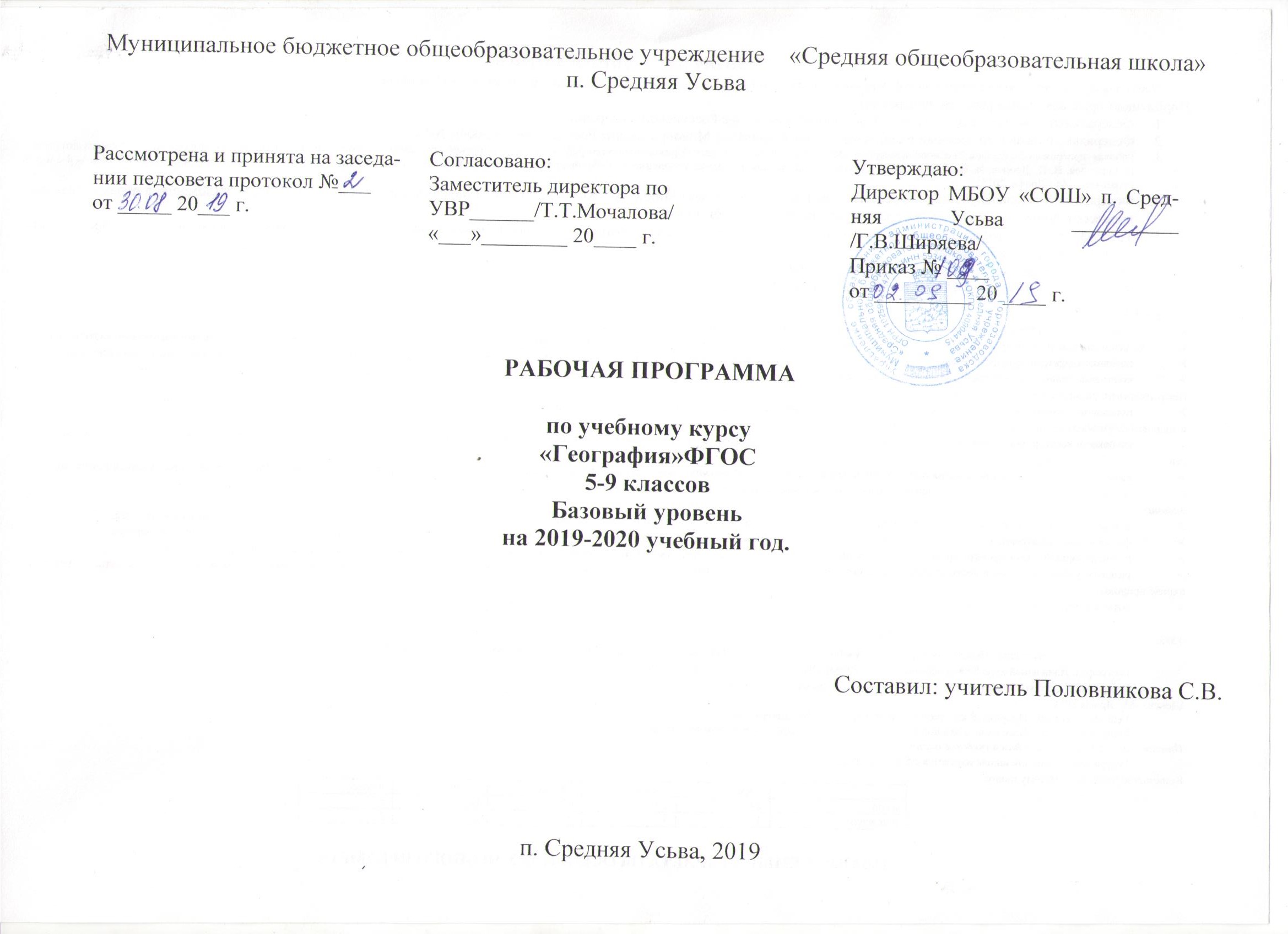 ПОЯСНИТЕЛЬНАЯ ЗАПИСКАРабочая программа составлена в соответствии с Федеральным образовательным стандартом основного общего образования (ФГОС ООО) на основе:Нормативно-правовая основа рабочей  программы:Федеральный закон от 29.12.2012 N 273-ФЗ "Об образовании в Российской Федерации». Федеральный базисный учебный план, утверждённый приказом Минобразования России от 09.03.2004г. №1312.Рабочая  программа составлена на основе примерной программы основного общего образования по географии с учетом авторской программы по географии основного общего образования 5- 9 класса авторы И. И. Баринова, В. П. Дронов, И. В. Душина, В. И. Сиротин. - Примерная программа по предмету «Рабочие программы. География. 5 – 9 классы: учебно-методическое пособие \ сост. С.В. Курчина. – 4-е изд., стереотип. – М.: Дрофа, 2015. Федеральный перечень учебников, рекомендованных (допущенных) Министерством образования и науки Российской Федерации к использованию в образовательном процессе в общеобразовательных учреждениях, на 2016/17 учебный год.Требования к оснащению образовательного процесса в соответствии с содержательным наполнением учебных предметов федерального компонента государственного стандарта общего образования.Годовой календарный график МБОУ «СОШ» учебный год.Учебный план МБОУ «СОШ» п.Средняя Усьва на 2019 – 2020 учебный год.Цели:формирование системы географических знаний как компонента научной картины мира;познание на конкретных примерах многообразия современного географического пространства на разных его уровнях (от локального до глобального), что позволяет сформировать географическую картину мира;познание характера, сущности и динамики главных природных, экологических, социально-экономических, геополитических и иных процессов, происходящих в географическом пространстве России и мира; понимание главных особенностей взаимодействия природы и общества на современном этапе его развития, значения охраны окружающей среды и рационального природопользования, осуществления стратегии устойчивого развития в масштабах России и мира; понимание закономерностей размещения населения и территориальной организации хозяйства в связи с природными, социально-экономическими и экологическими факторами, зависимости проблем адаптации и здоровья человека от географических условий проживания; глубокое и всестороннее изучение географии России, включая различные виды ее географического положения, природу, население, хозяйство, регионы, особенности природопользования в их взаимозависимости;выработка у обучающихся понимания общественной потребности в географических знаниях, а также формирование у них отношения к географии как возможной области будущей практической деятельности; формирование навыков и умений безопасного и экологически целесообразного поведения в окружающей среде.Задачи : формирование географического образа своей страны, представления о России как целостном географическом регионе и одновременно как о субъекте глобального географического пространства; формирование позитивного географического образа  России как огромной территории с уникальными природными условиями и ресурсами, многообразными традициями населяющих ее народов; развитие умений анализировать, сравнивать, использовать в повседневной жизни информацию из различных источников— карт, учебников, статистических данных, Интернет-ресурсов; развитие умений и навыков вести наблюдения за объектами, процессами и явлениями географической среды, их изменениями в результате деятельности человека, принимать простейшие меры по защите и охране природы; создание образа своего родного края.УМК:Баринова И.И. География. Начальный курс – 5 кл.: учебник / Баринова И.И., Плешаков А.А., Сонин Н.И  – 3-е изд., стереотип. - М.: Дрофа, 2014География. Начальный курс.6 кл.: учебник/Т.П.Герасимова, Н.П.Неклюкова.-М.:Дрофа,2016.География материков и океанов. 7 кл.: учебник/ В.А. Коринская, И.В. Душина, И.В.Щенев,  -М.: Дрофа;2014География России. Природа. 8 кл.: учебник/ И.И. Баринова. -М.: Дрофа; 2014 География России. Население и хозяйство. 9 кл.: учебник/ В.П. Дронов, В.Я. Ром-М.: Дрофа;2014Описание места курса географии в учебном плане. География в основной школе изучается с 5 по 9 классы. Количество часов по учебному плану: ПЛАНИРУЕМЫЕ  РЕЗУЛЬТАТЫ ОСВОЕНИЯУ ЧЕБНОГО ПРЕДМЕТАПрограмма содержит систему знаний и заданий, направленных на достижение личностных, метапредметных и предметных результатов: Личностные результаты Овладение на уровне общего образования законченной системы географических знаний и умений, навыками их применения в различных жизненных ситуациях; Осознание ценности географического знания как важнейшего компонента научной картины мира; Сформированность устойчивых установок социально-ответственного поведения в географической среде – среде обитания всего живого в том числе и человека. обучающийся 5 класса должен обладать: ответственным отношением к учебе; опытом участия в социально значимом труде; целостным мировоззрением; осознанным, уважительным и доброжелательным отношением к другому человеку, его мнению; коммуникативной компетентностью в общении и сотрудничестве со сверстниками в процессе образовательной, общественно полезной, творческой деятельности; основами экологической культуры. обучающийся 6 класса должен обладать: ответственным отношением к учению, готовностью и способностью к саморазвитию и самообразованию на основе мотивации к обучению и познанию; опытом участия в социально значимом труде; целостным мировоззрением; осознанным, уважительным и доброжелательным отношением к другому человеку, его мнению; коммуникативной компетентностью в общении и сотрудничестве со сверстниками в процессе образовательной, общественно - полезной, учебно - исследовательской, творческой и других видов деятельности; основами экологической культуры. обучающийся 7 класса должен обладать: целостным мировоззрением, соответствующим современному уровню развития науки и общественной практики, учитывающим социальное, культурное, языковое, духовное многообразие современного мира; осознанным, уважительным и доброжелательным отношением к другому человеку, его мнению, мировоззрению, культуре, языку, вере, гражданской позиции, к истории, культуре, религии, традициям, языкам, ценностям народов мира; готовности и способности вести диалог с другими людьми и достигать в нем взаимопонимания;коммуникативной компетентностью в общении и сотрудничестве со сверстниками, детьми старшего и младшего возраста, взрослыми в процессе образовательной, учебно -исследовательской, творческой и других видов деятельности; эстетическим сознанием, развитым через освоение художественного наследия стран и народов мира.обучающийся 8 класса должен обладать: целостным мировоззрением, соответствующим современному уровню развития науки и общественной практики, учитывающим социальное, культурное, языковое, духовное многообразие современного мира; осознанным, уважительным и доброжелательным отношением к другому человеку, его мнению, мировоззрению, культуре, языку, вере, гражданской позиции, к истории, культуре, религии, традициям, языкам, ценностям народов мира; готовности и способности вести диалог с другими людьми и достигать в нем взаимопонимания; коммуникативной компетентностью в общении и сотрудничестве со сверстниками, детьми старшего и младшего возраста, взрослыми в процессе образовательной, учебно - исследовательской, творческой и других видов деятельности; эстетическим сознанием, развитым через освоение художественного наследия стран и народов мира. обучающийся 9 класса должен обладать: российской гражданской идентичностью: патриотизмом, уважением к Отечеству, прошлому и настоящему многонационального народа России; осознанием своей этнической принадлежности, знанием истории, культуры своего народа, края, основ культурного наследия народов России и человечества;усвоением гуманистических, демократических и традиционных ценностей многонационального российского общества; чувством ответственности и долга перед Родиной; ответственным отношением к учению, готовностью и способностью к саморазвитию и самообразованию на основе мотивации к обучению и познанию, осознанному выбору и построению дальнейшей индивидуальной траектории образования;целостным мировоззрением, соответствующим современному уровню развития науки и общественной практики; гражданской позицией к ценностям народов России, готовностью и способностью вести диалог с другими людьми и достигать в нем взаимопонимания;коммуникативной компетентностью в общении и сотрудничестве со сверстниками, детьми старшего и младшего возраста, взрослыми в процессе образовательной, общественно полезной, учебно - исследовательской, творческой деятельности; пониманием ценности здорового и безопасного образа жизни, правилами индивидуального и коллективного безопасного поведения в чрезвычайных ситуациях; основами экологической культуры, соответствующей современному уровню экологического мышления;эстетическим сознанием, развитым через освоение художественного наследия народов России. Метапредметные результаты. обучающийся 5- 7 класса должен уметь: - ставить учебную задачу под руководством учителя; - планировать свою деятельность под руководством учителя; - работать в соответствии с поставленной учебной задачей; - работать в соответствии с предложенным планом; - выделять главное, существенные признаки понятий; - участвовать в совместной деятельности; - высказывать суждения, подтверждая их фактами; - искать и отбирать информацию в учебных и справочных пособиях, словарях; - составлять описания объектов; - составлять простой и сложный план; - работать с текстом и нетекстовыми компонентами: - сравнивать полученные результаты с ожидаемыми результатами; - оценивать работу одноклассников; - выявлять причинно - следственные связи; - решать проблемные задачи; - анализировать связи соподчинения и зависимости между компонентами объекта; - искать и отбирать информацию в учебных и справочных пособиях, словарях; - работать с текстом и нетекстовыми компонентами; - давать характеристику географических объектов; - классифицировать информацию; - создавать тексты разных типов (описательные, объяснительные) и т. д. - составлять вопросы к текстам, логическую цепочку по тексту, таблицы, схемы по содержанию текста. - создавать презентационные материалы. - Обучающийся 8- 9 класса должен уметь: - планировать свою деятельность под руководством учителя и самостоятельно; - работать в соответствии с поставленной учебной задачей, с предложенным или составленным самостоятельно планом; - участвовать в совместной деятельности; - сравнивать полученные результаты с ожидаемыми; - оценивать свою работу и работу одноклассников; - выделять главное, существенные признаки понятий; - определять критерии для сравнения фактов, явлений, - событий, объектов; - сравнивать объекты, факты, явления, события по заданным критериям; - высказывать суждения, подтверждая их фактами; - классифицировать информацию по заданным признакам; - выявлять причинно - следственные связи; - решать проблемные задачи; - анализировать связи соподчинения и зависимости между компонентами объекта; - искать и отбирать информацию в учебных и справочных пособиях, словарях, других источниках информации; - работать с текстом и нетекстовыми компонентами: выделять главную мысль, искать определение понятий, составлять простой и сложный план, искать ответы на вопросы, составлять вопросы к текстам, составлять логические цепочки, составлять по тексту таблицы, схемы; - составлять качественное и количественное описание объекта; - классифицировать информацию; - создавать тексты разных типов (описательные, объяснительные) и т. д.; - создавать презентации; - ставить учебные задачи; - вносить изменения в последовательность и содержание учебной задачи; - выбирать наиболее рациональную последовательность выполнения учебной задачи; - планировать и корректировать свою деятельность в соответствии с ее целями, задачами и условиями; - оценивать свою работу в сравнении с существующими требованиями; - классифицировать в соответствии с выбранными признаками; - сравнивать объекты по главным и второстепенным признакам; систематизировать информацию; - структурировать информацию; - определять проблему и способы ее решения; - формулировать проблемные вопросы, искать пути решения проблемной ситуации; - владеть навыками анализа и синтеза; - искать и отбирать необходимые источники информации; - использовать информационно - коммуникационные технологии на уровне общего пользования, включая поиск, построение и передачу информации, презентацию выполненных работ на основе умений безопасного использования средств информационно - коммуникационных технологий и сети Интернет; - представлять информацию в различных формах (письменной и устной) и видах; - работать с текстом и внетекстовыми компонентами: составлять тезисный план, выводы, конспект, тезисы выступления, переводить информацию из одного вида в другой (текст в таблицу, карту в текст и т. п.); - использовать различные виды моделирования, исходя из учебной задачи; - создавать собственную информацию и представлять ее в соответствии с учебными задачами; - составлять рецензии, аннотации; - выступать перед аудиторией, придерживаясь определенного стиля при выступлении; - вести дискуссию, диалог; - находить приемлемое решение при наличии разных точек зрения. Предметные результаты: обучающийся 5 класса должен уметь: - объяснять значение понятий: «Солнечная система», «планета», «глобус», «градусная сеть», «параллели», «экватор», «тропики», «полярные круги», «меридианы»; - приводить примеры географических следствий движения Земли; - определять (измерять) направления, расстояния по глобусу; - называть (показывать) элементы градусной сети, географические полюса, объяснять их особенности; - объяснять значение понятий: «путь из варяг в греки», «Великий шелковый путь», «Старый Свет», «Новый Свет», «поморы»; - находить и называть сходство и различия в изображении элементов градусной сети на глобусе и карте; - читать план местности и карту; - производить простейшую съемку местности; - работать с компасом, картой; - классифицировать карты по назначению, масштабу и охвату территории; - ориентироваться на местности при помощи компаса, карты и местных предметов; - называть основные способы изучения Земли в прошлом и в настоящее время и наиболее выдающиеся результаты географических открытий и путешествий; - показывать по карте маршруты путешествий разного времени и периодов; - приводить примеры собственных путешествий, иллюстрировать их; - объяснять значение понятий: «литосфера», «горные породы», «полезные ископаемые», «рельеф», «горы», «равнины», «мировой круговорот», «океан», «море», «заливы», «проливы», «гидросфера», «речная система» (и ее части), «озера», «болота», «подземные воды», «ледники», «атмосфера», «атмосферный воздух», «погода», «воздушная масса», «метеорология», «синоптическая карта», «биосфера», «биологический круговорот»; - называть и показывать по карте основные географические объекты; - обозначать на контурной карте географические объекты; - называть методы изучения земных недр и Мирового океана; - приводить примеры основных форм рельефа суши и дна океана; - объяснять особенности строения рельефа суши и дна Мирового океана; - измерять (определять) температуру воздуха, атмосферное давление, направление ветра, облачность, амплитуду температур, среднюю температуру воздуха за сутки, месяц с использованием различных источников информации; - описывать погоду своей местности; - вести простейшие наблюдения элементов погоды; - вести полевой дневник. обучающийся 6 класса должен уметь: - объяснять значение понятий: «полярные круги», - «тропики», «полярная ночь», «полярный день», «географические координаты», «географическая широта», «географическая долгота»; - показывать по карте наиболее важные элементы градусной сети; - объяснять механизм смены времен года, образования полярного дня и ночи, дней осеннего и весеннего равноденствия; - определять координаты точек и точек по их географическим координатам. - составлять и оформлять планы местности, классной комнаты и т. п.; - ориентироваться с помощью плана, по компасу, по местным признакам; - приводить примеры географических карт, различающихся по масштабу, охвату территории, содержанию, назначению; - определять по карте местоположение объекта; - объяснять значение понятий: «Мировой океан», «соленость», «промилле», «океанические течения», «волны», «приливы», «отливы», «литосферные плиты», «сейсмические пояса», «эпицентр землетрясения», «кратер», «гейзер», «абсолютная высота», «относительная высота», «горизонталь», «горный хребет», «горная долина», «речная система» (и ее части), «бассейн реки», «водораздел», «питание реки», «режим реки», «воздушная масса», «тепловой пояс», «климатический пояс», «погода», «климат»; - называть и показывать по карте основные географические объекты; - называть методы изучения земных недр и Мирового океана; - объяснять особенности движения вод в Мировом океане, причины их образования; - приводить примеры основных форм рельефа дна океана и объяснять их взаимосвязь с тектоническими структурами; - объяснять особенности строения рельефа суши и дна Мирового океана; - определять по карте сейсмические районы мира, абсолютную и относительную высоту точек, глубину морей; - показывать по карте горы и равнины, различающиеся по высоте, происхождению, строению; - составлять описание климатического пояса, гор, равнин, моря, рек, озер по типовому плану; - наносить на контурную карту изучаемые географические объекты; - называть и показывать основные формы рельефа Земли, части Мирового океана, объекты вод суши, тепловые пояса, климатические пояса Земли; - измерять (определять) температуру воздуха, атмосферное давление, направление ветра, облачность, амплитуду температур, среднюю температуру воздуха за сутки, месяц; описывать погоду и климат своей местности; - показывать по карте реки, озера, ледники, районы распространения болот; - объяснять значение понятий: «растительный покров», «местообитание», «почва», «плодородие почв», «гумус», «географическая оболочка», «целостность и ритмичность географической оболочки», «природный комплекс», «природная зона», «географическая зональность», «высотная поясность»; - объяснять закономерности распространения растительного и животного мира на Земле, приводить примеры; - приводить аргументы для обоснования тезиса «почва— особое природное тело»; - приводить примеры разнообразных по величине природных комплексов; - доказывать проявление широтной зональности и высотной поясности; - использовать географические карты для поиска информации; - характеризовать природные зоны с использованием карт; - приводить примеры стихийных бедствий в разных районах Земли; - называть меры безопасности при различных стихийных бедствиях. обучающийся 7 класса должен уметь:объяснять значение понятий: «физическая география», «экономическая география», «социальная география», «страноведение», «государство», «колония», «монархия», «республика», «унитарное государство», «федеративное государство», «источники географической информации»; - давать характеристику политической карты мира — по масштабу, охвату территории, содержанию; - находить и показывать по карте различные государства, определять пограничные соседние государства; - приводить простые примеры различий между государствами по географическому положению, размерам и конфигурации территории; - показывать по карте материки и части света, границу между Европой и Азией, страны, упоминающиеся в параграфах; - находить и подбирать различные источники информации, извлекать нужную информацию; - объяснять значение понятий: «численность населения», «плотность населения», «языковая семья», «городское и сельское население», «урбанизация», «первичные, вторичные, третичные виды хозяйственной деятельности (первичный, вторичный, третичный сектор экономики)», «добывающая и обрабатывающая промышленность», «растениеводство», «животноводство», «сфера услуг»; - показывать по карте предполагаемые пути расселения человечества на Земле; называть причины переселения людей в прошлом и в настоящее время; - давать характеристику изменений численности населения Земли по таблице; - приводить примеры частей света и стран с разной плотностью населения, используя карту плотности; - давать характеристику карты «Плотность населения»; - объяснять расовые отличия разных народов мира; - приводить примеры различий между разными народами (этносами); - давать характеристику карт «Народы мира», «Религии мира», «Языковые семьи»; - приводить примеры и объяснять различия между городским и сельским образом жизни; - приводить примеры различных видов деятельности людей и объяснять различия между ними; - называть причины изменений хозяйственной деятельности людей; называть и показывать по карте географическую номенклатуру, выделенную в тексте; - называть наиболее значимые этапы изучения Мирового океана; - доказывать примерами влияние Мирового океана на жизнь планеты и людей; - называть и объяснять своеобразие природных особенностей каждого океана Земли; - давать описание и характеристику океанов с использованием карт и других источников информации; - показывать по карте географические объекты, упоминаемые в тексте учебника; - показывать по карте отдельные материки и части света, определять их географическое положение, используя типовой план; - определять и называть факторы, определяющие географическое положение частей света, отдельных субрегионов и стран; - называть и показывать регионы и страны Европы, Азии, Африки, Америки, Австралии; - приводить примеры, доказывающие влияние географического положения на природу материка, крупного региона, страны; - называть характерные особенности природы материков и океанов; - давать физико - географическую характеристику страны по картам атласа; - приводить примеры и описывать основные виды хозяйственной деятельности людей, населяющих страны мира, а также хозяйственную деятельность людей в океанах; - объяснять характерные особенности природы отдельных регионов мира, используя карты, схемы, слайды; - определять по карте народы, населяющие ту или иную территорию; - давать описания характерных географических объектов, достопримечательностей отдельных субрегионов и стран, используя различные источники информации; - называть и показывать по карте основные географические объекты, упомянутые в изученных параграфах, а также географические объекты, являющиеся памятниками Всемирного природного и культурного наследия; - показывать по карте территорию отдельных регионов мира, границы ее по природным объектам, основные формы рельефа, реки, озера; - характеризовать береговую линию, называя географические объекты; - объяснять размещение и плотность населения, анализируя соответствующие карты; - называть и показывать по карте отдельные страны, используя карты атласа, давать физико - географическую характеристику их природы по типовому плану; - на основе использования разнообразных источников информации выявлять отличительные особенности природы, населения и хозяйства стран и народов. обучающийся 8 класса должен уметь: - объяснять значение понятий: «государственная территория», «территориальные воды», «воздушное пространство страны», «навигация», «международный статус», «часовые пояса», «поясное время», «декретное время», «линия перемены дат»; - определять по карте географическое положение России, - называть его основные особенности и делать выводы о влиянии географического положения и величины территории на природу и освоение территории России; - показывать по карте крайние точки страны; - определять особенности географического положения территории своего проживания (города, субъекта Федерациии т. д.); - характеризовать роль русских землепроходцев и исследователей в освоении и изучении территории страны; решать задачи по определению географических координат и разницы во времени часовых поясов, приводить примеры воздействия разницы во времени на жизнь населения; - показывать границы России и пограничные страны; - приводить примеры значения границы для связей с другими странами; - давать оценку и приводить примеры изменения значения границ во времени, оценивать границы с точки зрения их доступности; - приводить примеры различных видов районирования; - объяснять значение понятий: «абсолютный и относительный возраст горных пород», «геохронологическая шкала», «платформа», «плита», «щит», «тектоническая карта», «геологическая карта», «месторождение», «подземный способ добычи», «открытая разработка», «рекультивация», - «солнечная радиация», «подстилающая поверхность», «области постоянного и переменного давления», «западный перенос воздушных масс», «атмосферный фронт», «циклон», «антициклон», «типы климатов», «агроклиматические ресурсы», «комфортность климата», «уклон реки», «падение реки», «расход воды», «годовой сток», «твердый сток», «эстуарий», «многолетняя мерзлота», «водные ресурсы», «регулирование стока», «единая глубоководная система», «почвы», «земельные ресурсы», «типы почв», «зональное размещение почв», «агротехнические мероприятия», «мелиорация», «природный территориальный комплекс», «ландшафт», «природное районирование», «устойчивость ПТК», «антропогенный ландшафт», «природно- антропогенный ландшафт», «культурный ландшафт», «редкоочаговое расселение», «очаговое  расселение», «низинное болото», «верховое болото», «природно - антропогенная зона», «выборочное земледельческое освоение», «зона степного земледельческого освоения», «экстенсивное животноводство», «оазисное земледелие», «фёны», «бора», «сели», «лавина», «природная среда», «рациональное природопользование», «исчерпаемые ресурсы», «неисчерпаемые ресурсы», «рекреационные ресурсы», «эстетические ресурсы»; - показывать по карте крупные природные объекты; - выявлять взаимозависимость тектонической структуры, формы рельефа, полезных ископаемых на основе сопоставления карт; - приводить примеры и объяснять влияние рельефа на природу и жизнь людей на примере своего края; показывать по карте основные формы рельефа, выявлять особенности рельефа страны; - наносить на контурные карты основные формы рельефа; - на основе сопоставления карт выявлять влияние рельефа на расселение людей; - приводить примеры изменений в рельефе под влиянием внутренних и внешних факторов; - показывать на карте и называть районы наиболее интенсивных тектонических движений; - называть меры безопасности при стихийных явлениях; - давать характеристику рельефа своей местности; - прогнозировать пути снижения антропогенного влияния на природную среду; - читать тектоническую и геологическую карты, геохронологическую таблицу; приводить примеры влияния климата на природу и жизнь людей; - сравнивать Россию с другими странами по количеству получаемого солнечного тепла; - определять по карте закономерности распределения суммарной солнечной радиации; - давать оценку климатических особенностей России; - читать и сопоставлять климатические карты, проводить анализ их содержания; - составлять географические описания климата, в том числе климата своей местности; - устанавливать существующие взаимосвязи между компонентами природы (климатическими особенностями), населением, его хозяйственной деятельностью; - выявлять последствия для климата нерациональной хозяйственной деятельности; - показывать реки России на карте; объяснять основные характеристики реки на конкретных примерах; - приводить примеры использования рек в жизни и хозяйственной деятельности людей; - давать описание реки своего края; - давать характеристику реки (отбирая необходимые карты) с точки зрения возможностей хозяйственного использования; - показывать на карте озера, артезианские бассейны и области распространения многолетней мерзлоты; - приводить примеры использования поверхностных вод человеком и негативного влияния хозяйственной деятельности людей на состояние озер, грунтовых вод, многолетней мерзлоты; - давать характеристику наиболее крупных озер страны; - показывать по карте каналы и крупные водохранилища; - объяснять значение водохранилищ и каналов на реках; - давать оценку обеспеченности водными ресурсами отдельных территорий России, своего края; - приводить примеры, свидетельствующие о значении почв для земледелия; - называть факторы почвообразования; - объяснять процесс почвообразования на примере почв своего края; - называть главные свойства основных типов почв; - определять, используя почвенную карту, характерные типы почв на отдельных территориях России; - давать оценку отдельных типов почв с точки зрения их использования в сельском хозяйстве; - давать характеристику почв своей местности, анализируя условия их формирования; - приводить примеры и объяснять значение разных видов агротехнических мероприятий; объяснять необходимость охраны почв; - приводить примеры рационального и нерационального использования земель; - объяснять значение мелиоративных работ; приводить примеры комплексной мелиорации земель; - приводить примеры природных комплексов различных рангов; - устанавливать взаимосвязи между компонентами природы в ПТК; - объяснять необходимость природного районирования территории страны, важность изучения свойств ПТК; - приводить примеры свойств ПТК; - читать карту устойчивости ПТК; - прогнозировать изменения природного комплекса в результате изменения одного из компонентов природы; - приводить примеры влияния свойств ПТК на жизнь и хозяйственную деятельность людей; - анализировать карту устойчивости ПК; - приводить примеры различных антропогенных природных комплексов, взаимного влияния человека и окружающей среды; - прогнозировать изменения ландшафтов под влиянием хозяйственной деятельности человека; - объяснять формирование облика ландшафта в зависимости от географического положения и рельефа территории; - оценивать условия жизни в горах, приводить примеры влияния горных условий на жизнь людей; - объяснять хрупкость природного равновесия в горах; - анализировать сложность и специфику условий жизни в горных районах; - приводить примеры взаимосвязей горных условий и особенностей материальной и духовной культуры горных народов; приводить примеры разных видов природных ресурсов; - анализировать рациональность использования природных условий и ресурсов в разных природных зонах России; - описывать природные условия и ресурсы природно - хозяйственных зон на основе чтения и анализа тематических карт; - объяснять и приводить примеры рационального и нерационального природопользования; - показывать природные зоны на карте; - объяснять причины формирования природных зон, приводить примеры влияния природы на характер расселения, особенности хозяйственной деятельности, развитие материальной и духовной культуры коренных народов; - описывать по картам природные условия природных зон; - называть лесообразующие породы деревьев, характерных представителей животного мира; - объяснять смену природных зон; - показывать по карте районы наибольшего распространения болот; объяснять механизм их образования; - прогнозировать последствия полного уничтожения болот; - называть характерные растения и животных рассматриваемых зон; - объяснять неустойчивость к антропогенному воздействию аридных зон, изменение видов деятельности людей по сравнению со степной зоной, особенности расселения; - приводить примеры проявления закона зональности в горах, характерных растений и животных, видов хозяйственной деятельности людей, влияния гор на окружающую природу; - выявлять зависимость расположения зон от географического положения, высоты гор и экспозиции склонов; - объяснять взаимосвязь природных особенностей и видов хозяйственной деятельности человека в пределах отдельных природно - хозяйственных зон; выявлять признаки (на основе сопоставления и анализа карт) преобразования природных зон в природно –хозяйственные; - объяснять значение понятий: «естественное движение населения», «демографический кризис», «воспроизводство населения», «традиционный тип воспроизводства», «современный тип воспроизводства», «половозрастная пирамида», «миграции», «внутренние миграции», «внешние миграции», «причины миграции», «главные направления миграционных потоков», «территориальная подвижность населения», «трудовые ресурсы», «качество трудовых ресурсов», «рынок труда», «экономически активное население», «этнос», «этнический состав», «этническое самосознание», «религиозный состав», «традиционные религии», «плотность населения», «емкость территории», «главная полоса расселения», «урбанизация», «городская агломерация», «типы заселения территорий»;называть численность населения России, сравнивать ее с другими крупнейшими странами мира по этому показателю; - читать учебные графики, объяснять изменения численности населения и естественного движения населения России в историческом плане; - объяснять различие между традиционным и современным типами воспроизводства, используя для построения ответа текст и иллюстративный материал учебника; - объяснять влияние различных факторов на продолжительность жизни населения страны; - выделять на карте (в качестве примеров) районы с преобладанием мужского и женского населения, молодежи и лиц старшего возраста; сравнивать свою местность с другими районами по этим показателям, объяснять выявленные различия; - строить диаграммы и графики на основе статистических материалов, читать и анализировать их, объяснять особенности половозрастного состава населения России; - объяснять причины и основные направления миграций населения России; - на основе имеющихся знаний об изменении численности населения, естественного движения и миграций оценивать изменение демографической ситуации в России и своей местности (другой вариант объяснять современную демографическую ситуацию страны); - называть факторы, влияющие на территориальную подвижность населения; - объяснять усиление территориальной подвижности на современном этапе развития общества; - давать описание особенностей территориальной подвижности населения своей местности, выделять на схеме главные направления суточного и недельного движения населения; - характеризовать состав и использование трудовых ресурсов своей страны и своей местности на основе учебника и краеведческого материала; - приводить примеры народов России, относящихся к разным языковым семьям и группам, в том числе народов, живущих в своей местности; - выделять на карте «Народы России» районы проживания крупных народов и народов своего края; регионы, где наблюдается пестрота национального состава; - приводить примеры республик в составе Российской Федерации, определять по статистическим показателям долю титульной нации в населении данных автономных образований; - показывать по карте основные районы распространения на территории России православия, мусульманства, буддизма; - приводить примеры, доказывающие связь этнического и религиозного состава населения страны; - определять на основе работы с картой плотность населения отдельных районов страны, в том числе своей местности; - объяснять выявленную контрастность в плотности населения России; отбирать необходимые тематические карты учебника для построения ответа; - читать график изменения соотношения городского и сельского населения страны; - называть показатели процесса урбанизации; объяснять разнообразие типов заселения территории страны на основе анализа текстовых карт; - давать характеристику расселения своей местности; - приводить примеры различных функций городов, в том числе ближайших к своей местности; - называть способы отображения географической информации на различных видах карт (текстовых, атласа, демонстрационных); - приводить примеры территориальных различий в условиях жизни и хозяйственной деятельности в различных типах поселений. обучающийся 9 класса должен уметь: - объяснять значение понятий: «экономическая география», «социальная география», «первичная, вторичная и третичная сферы (сектора) хозяйства», «структура хозяйства», «отрасль хозяйства», «технологические циклы (Кондратьева)», «наукоемкое, трудоемкое, материалоемкое, энергоемкое и водоемкое производства», «межотраслевые комплексы», «специализация», «кооперирование», «концентрация производства», «внутри и межотраслевые связи», «транспортная магистраль», «инфраструктура», «географическое разделение труда», «отрасль специализации», «экономический район», «экономическое районирование», «отрасли», «межотраслевые комплексы», «АПК», «ТЭК», «факторы размещения производства», «энергетическая система», «типы электростанций», - «транспортная инфраструктура», «информационная инфраструктура», «телекоммуникационная сеть», «Интернет», «сотовая связь», «сфера услуг», «рекреационное хозяйство», «экологический туризм»; - уметь отбирать и пользоваться разнообразными источниками географической информации; читать и анализировать графические и статистические материалы, тематические (отраслевые) карты; объяснять межотраслевые и внутриотраслевые связи, влияние различных факторов на развитие и размещение производств, взаимосвязи природы, населения и хозяйства на примере отдельных отраслей и межотраслевых комплексов; - называть сферы (сектора) хозяйства и главные отрасли в их составе; - называть и объяснять основные этапы развития хозяйства России, изменения в структуре хозяйства; называть отрасли, входящие в состав тех или иных комплексов; - объяснять изменения структуры отрасли, их значение в экономике страны; называть и показывать главные районы добычи природных ресурсов, главные районы и центры отраслей промышленности; - объяснять и приводить примеры взаимосвязей между производствами внутри отрасли и межотраслевые связи и особенности их размещения; - объяснять значение района своего проживания в производстве или потреблении продукции той или иной отрасли, того или иного производства; - объяснять значение той или иной отрасли для российской экономики; - называть, показывать по карте и приводить примеры крупнейших предприятий страны, объяснять особенности их размещения и влияние различных факторов на размещение; - объяснять значение термина «межотраслевые связи», возникновение экологических проблем, связанных с различными производствами; - приводить примеры крупных магистралей страны, выявлять особенности их географического положения, показывать по карте; - объяснять влияние природных условий на работу отдельных видов транспорта и влияние транспорта на состояние окружающей среды; - приводить примеры современных видов связи; - сравнивать уровень информатизации и развития разных видов связи разных районов России; - объяснять территориальные различия в развитии отраслей третичной сферы, значения географического разделения труда. Объяснять значение понятий: «экономико - и политико - географическое положение», «территориальная структура хозяйства», «территориально - хозяйственные связи», - «уровень развития региона», «региональная политика», «качество и уровень жизни населения»; - читать и анализировать комплексные карты географических районов; - составлять комплексные географические описания и географические характеристики территорий; - отбирать необходимые источники информации для работы; - выявлять особенности развития географических районов, показывать на карте состав и границы экономического района; основные природные объекты, определяющие своеобразие района; - перечислять факторы, определяющие ЭГП района; давать оценку ЭГП; - перечислять особенности, характеризующие современное население и трудовые ресурсы района; - объяснять влияние природных факторов на хозяйственное развитие территории; - называть ведущие отрасли хозяйства района, показывать на карте главные центры производств; - объяснять сложившуюся специализацию и особенности размещения хозяйства по территории района; - объяснять хозяйственные различия внутри района; - определять показатель специализации по статистическим данным; - сопоставлять показатели специализации географических районов; - называть и объяснять экологические проблемы экономических районов; - называть общие черты и проблемы развития географических районов, оценивать перспективы развития; - объяснять природные и социально - экономические особенности географических районов европейской части России; - называть отличительные особенности, характеризующие своеобразие районов; - объяснять роль европейской и азиатской части России во внутригосударственном и межгосударственном разделении труда; - приводить примеры (и показывать на карте) районов с различным географическим положением, преобладающей специализацией и уровнем развития; - объяснять сложившееся различие в уровне развития географических районов; - объяснять роль России в мировой экономике и политике, приводить примеры; - оценивать современное состояние и перспективы социально - экономического развития России. СОДЕРЖАНИЕ УЧЕБНОГО ПРЕДМЕТА5 КЛАССЧто изучает география Мир, в котором мы живем. Мир живой и неживой природы. Явления природы. Человек на Земле.Науки о природе. Астрономия. Физика. Химия. География. Биология. Экология.География - наука о Земле. Физическая и социально-экономическая география - два основных раздела географии. Методы географических исследований. Географическое описание. Картографический метод. Сравнительно-географический метод. Аэрокосмический метод. Статистический метод.Как люди открывали Землю Географические открытия древности и Средневековья. Плавания финикийцев. Великие географы древности. Географические открытия Средневековья. Важнейшие географические открытия. Открытие Америки. Первое кругосветное путешествие. Открытие Австралии. Открытие Антарктиды. Открытия русских путешественников. Открытие и освоение Севера новгородцами и поморами. «Хождение за три моря». Освоение Сибири.Практические работы № 1, 2.Земля во Вселенной Как древние люди представляли себе Вселенную. Что такое Вселенная? Представления древних народов о Вселенной. Представления древнегреческих ученых о Вселенной. Система мира по Птоломею. Изучение Вселенной: от Коперника до наших дней. Система мира по Николаю Копернику. Представления о Вселенной Джордано Бруно. Изучение Вселенной Галилео Галилеем. Современные представления о строении Вселенной. Соседи Солнца. Планеты земной группы. Меркурий. Венера. Земля. Марс. Планеты-гиганты и маленький Плутон. Юпитер. Сатурн. Уран и Нептун. Плутон. Астероиды. Кометы. Метеоры. Метеориты. Мир звезд. Солнце. Многообразие звезд. Созвездия. Уникальная планета - Земля. Земля - планетажизни: благоприятная температура, наличие воды и воздуха, почвы. Современные исследования космоса. Вклад отечественных ученых К. Э. Циолковского, С.П. Королева в развитие космонавтики. Первый космонавт Земли - Ю. А. Гагарин.Виды изображений поверхности Земли Стороны горизонта. Горизонт. Стороны горизонта. Ориентирование. Компас. Ориентирование по Солнцу. Ориентирование по звездам. Ориентирование по местным признакам.План местности и географическая карта. Изображение земной поверхности в древности. План местности. Географическая карта.Практические работы № 3, 4.Природа Земли Как возникла Земля. Гипотезы Ж. Бюффона, И. Канта, П. Лапласа, Дж. Джинса, О.Ю. Шмидта. Современные представления о возникновении Солнца и планет. Внутреннее строение Земли. Что у Земли внутри? Горные породы и минералы. Движение земной коры. Землетрясения и вулканы. Землетрясения. Вулканы. В царстве беспокойной земли и огнедышащих гор. Путешествие по материкам. Евразия. Африка. Северная Америка. Южная Америка. Австралия. Антарктида. Острова. Вода на Земле. Состав гидросферы. Мировой океан. Воды суши. Вода в атмосфере. Воздушная одежда Земли. Состав атмосферы. Движение воздуха. Облака. Явления в атмосфере. Погода. Климат. Беспокойная атмосфера. Живая оболочка Земли. Понятие о биосфере. Жизнь на Земле. Почва - особое природное тело. Почва, ее состав и свойства. Образование почвы. Значение почвы. Человек и природа. Воздействие человека на природу. Как сберечь природу?6 КЛАССРАЗДЕЛ I. Источники географической информации Тема 1.1 Введение Что изучает география. Значение этой науки в жизни людей.  Шарообразная форма Земли и ее доказательства. Путешествие Ф. Магеллана. Основные этапы познания поверхности планеты. Земля — одна из планет Солнечной системы. Положение Земли в Солнечной системе. Представления о форме и размерах Земли. Тема1.2 Виды изображений земной поверхности План местности. Изображение местности первыми людьми. Ориентирование на местности; определение направлений. Азимут. Способы определения расстояний на местности, их изображение на плане. Масштаб. Условные знаки. Абсолютная и относительная высота. Изображение на плане местности неровностей земной поверхности: горизонтали, бергштрихи, отметки высот. Значение планов местности в практической деятельности человека. Глобус и географическая карта. Глобус — модель Земли. Изображение земной поверхности на глобусе.  Географическая карта, различие карт по масштабу. Градусная сетка на глобусе и карте, основные ее элементы. Географические координаты. Изображение на географических картах неровностей земной поверхности. Шкала высот и глубин. Географические карты как источник информации. Сходства и различия плана местности и географической карты. Значение карт в деятельности человека. Географические атласы. Новые виды изображения местности: аэрофотоснимки, снимки Земли из космоса. Раздел 2. Природа Земли и человек Тема 2.1 Земная кора и литосфера. Рельеф Земли Внутреннее строение земного шара: ядро, мантия, литосфера. Земная кора — верхняя часть литосферы. Способы изучения земных глубин. Горные породы, слагающие земную кору, их использование человеком. Внутренние процессы, изменяющие поверхность Земли. Виды движения земной коры. Землетрясения. Проявления вулканизма.Основные формы рельефа суши: равнины и горы, их различия по высоте и характеру залегания пород. Внешние процессы, изменяющие поверхность Земли: выветривание, деятельность текучих вод, подземных вод, ветра, льда и деятельности человека. Опасные природные явления в литосфере. Тема 2.2. Гидросфера – водная оболочка Земли Гидросфера, ее состав. Мировой круговорот воды. Мировой океан и его части. Моря, заливы, проливы. Суша в океане: острова и полуострова. Температура и соленость вод Мирового океана. Динамика вод: ветровые волны, цунами, течения (теплые и холодные). Органический мир океана. Хозяйственное значение Мирового океана.Воды суши. Реки. Речная система, бассейн, водораздел. Речная долина и ее части. Влияние рельефа на направление и характер течения рек. Реки горные и равнинные. Пороги и водопады. Основные типы питания рек. Поведение реки в течение года: половодье, паводок, межень, ледостав. Реки и человек. Озера, происхождение озерных котловин, хозяйственное значение озер. Ледники, снеговая линия. Оледенение горное и покровное. Ледники — источник пресной воды. Подземные воды, их происхождение, условия залегания и использование. Охрана вод от загрязнения. Виды водных транспортных средств. Тема 2.3 Атмосфера воздушная оболочка Земли Атмосфера, ее состав, строение, значение. Нагревание земной поверхности и воздуха. Температура воздуха. Особенности суточного хода температуры воздуха в зависимости от высоты Солнца над горизонтом. Атмосферное давление. Ветер и причины его образования. Бризы, муссоны. Влажность воздуха. Туман. Облака. Атмосферные осадки. Погода, причины ее изменений, предсказание погоды, народные приметы.Климат. Распределение солнечного тепла и света по поверхности земного шара в зависимости от географической широты. Суточное вращение и годовое движение Земли, их главные следствия. Дни равноденствий и солнцестояний. Тропики и полярные круги. Зависимость климата от близости океана, высоты места, океанских течений, расположения горных хребтов. Охрана атмосферного воздуха. Особенности времен года своей местности Тема 2.4. Биосфера Земли Биосфера, ее границы. Гипотезы возникновения жизни на Земле. Биоразнообразие животных и растений, неравномерность их распространения на планете. Приспособленность организмов к условиям существования. Взаимное влияние животных и растительных организмов. Охрана органического мира. Красная книга МСОП. Человек как часть биосферы. Роль деятельности человека в ее изменении. Почвенный покров — особая оболочка Земли. Плодородие почвы. Почвы, растительный, животный мир и человек в своей местности. Взаимосвязь и взаимовлияние земных оболочек: литосферы, гидросферы, атмосферы, биосферы и почвенного покрова. Круговороты воды, живого вещества. Природные комплексы. Изменение лика Земли в результате природных процессов и деятельности человека.Тема 2.5. Население Земли  Человечество – единый биологический вид. Расы. Численность населения Земли, изменения ее на протяжении основных исторических эпох. Крупнейшие народы. Кто живет в нашей местности. Язык, обычаи.7 КЛАССПовторение за 6 класс  Раздел I. Введение Что изучают в курсе «Материки, океаны, народы и страны» Поверхность земли (Материки, океаны). Части света.Как люди открывали мир География с древности до современной эпохи.Методы географических исследований. Методы изучения Земли Практическая работа 1. Работа с источниками географической информации.Раздел II. Главные особенности природы Земли. Литосфера  и рельеф Земли. Строение материковой и океанической земной коры. Литосферные плиты. Сейсмические пояса. Крупнейшие, крупные и мелкие формы рельефа.Практическая работа 2. Определение по карте направление передвижения литосферных плит.Атмосфера и климаты Земли. Климатообразующие факторы. Климатические пояса.Гидросфера Мировой океан, его роль в жизни земли. Роль гидросферы в жизни земли. Свойства вод океана. Водные массы. Поверхностные течения.Практическая работа 3. Обозначение на контурной карте побережий материков и шельфа как особых ТАПК.Географическая оболочка Свойства и особенности географической оболочки. Разнообразие ПК. Закономерности географической оболочки. Географическая зональность.Практическая работа 4. Анализ схем круговоротов веществ и энергииРаздел III. Население ЗемлиЧисленность населения и размещения людей на ЗемлеПрактическая работа 5. Анализ изменения численности и плотности населения Земли.Народы и религии мираПрактическая работа 6. Характеристика размещения этносов и распределение религий в мире.Хозяйственная деятельность населения. Городское и сельское населениеПрактическая работа 7. Сравнение образа жизни горожанина и жителя сельской местности. Характеристика функций городов, разных типов сельских поселений.Раздел IV. Материки и океаныАфрика Географическое положение, история исследования	Практическая работа 8. Определение географических координат крайних точек, протяженности материка с севера на юг в градусах и км. Определение географического положения материка.Природа материка. Рельеф и полезные ископаемые, климат, внутренние воды, природные зоны.Практическая работа 9. Обозначение на контурной карте форм рельефа и месторождений полезных ископаемых.Практическая работа 10. Оценка климатических условий жизни одного из африканских народов на основе сопоставления ареала его распространения с данными климатограмм и описанием климата этого района, составленным по плану.Практическая работа 11.Определение причин разнообразия природных зон материка.Народы и страны Население и политическая карта. Страны Африки.Практическая работа 12. Описание природных условий, населения и его хозяйственной деятельности одной из африканских стран.Австралия и Океания Географическое положение история открытия и исследование. Рельеф и полезные ископаемые. Климат, внутренние воды. Органический мир, природные зоны. Народы и страны.Практическая работа 13. Сравнение географического положения Австралии и Африки; определение черт сходства и различия основных компонентов природы этих континентов, а также степени природных и антропогенных изменений ландшафтов каждого из материков.Практическая работа 14. Обоснование причин современного населения коренного населения Австралии на основе сравнения природных условий и хозяйственной деятельности населения крупных регионов материка.Южная Америка Географическое положение.  История открытия и исследованиеПрактическая работа 15. Сравнение географического положения Африки и Южной Америки, определение черт сходства и различий, формулирование вывода по итогам сравнения.Природа материка Рельеф и полезные ископаемые, климат, внутренние воды, природные зоны.Практическая работа 16. Описание крупных речных систем Южной Америки и Африки (по выбору учащихся), определение черт сходства и различий, формулирование вывода по итогам сравнения. Оценка возможностей и трудностей хозяйственного освоения бассейнов этих рек.Практическая работа 17. Определение по экологической карте ареалов и центров наибольшего и наименьшего антропогенного воздействия на природу, выбор мест для создания охраняемой территорий.Народы и страныАнтарктида Географическое положение. Открытие и исследование. ПриродаПрактическая работа 18. Сравнение географического положения Антарктиды и Антарктики, определение черт сходства и различий, формулирование вывода по итогам сравнения.Океаны Северные Ледовитый, Тихий, Индийский, Атлантический. История исследования, рельеф, климат, органический мир, виды хозяйственной деятельности человека.  Практическая работа 19. Обозначение на контурной карте шельфовых зон океанов и видов хозяйственной деятельности в них, а также маршрутов научных, производственных, рекреационных экспедиций по акваториям одного из океанов (по выбору).Северная Америка Географическое положение,  история открытия и исследование Природа материка Рельеф, полезные ископаемые, климат, внутренние воды, природные зоны.  Практическая работа 20. Сравнение климата полуостровов материка (по выбору), расположенных в одном климатическом поясе, объяснение причин сходства или различия, оценка климатических условий для жизни и хозяйственной деятельности населения.Практическая работа 21. Составление проекта возможного путешествия по странам континента с обоснованием его целей, оформлением картосхемы маршрута, описанием современных ландшафтов и различий в характере освоения территорий по пути следованияНароды и страны Евразия Географическое положение,  история открытия и исследование Природа материка Рельеф, полезные ископаемые, климат, внутренние воды, современное оледенение, многолетняя мерзлота, природные зоны.Практическая работа 22. Сравнение климата Евразии и Северной Америки; определение типов климата Евразии по климатограммам, оценка климатических условий для жизни людей и их хозяйственной деятельности.Практическая работа 23. Сравнение природных зон по 40-й параллели в Евразии и Северной Америке, выявление черт сходства и различия в чередовании зон, в степени их антропогенного измененияНароды и страны Народы. Политическая карта. Характеристика стран Европы и Азии.Практическая работа 24. Определение признаков и группировка по ним стран Евразии.Практическая работа 25. Характеристика политической карты Евразии.Практическая работа 26. Составление описания одной из стран Южной Европы.Практическая работа 27. Составление описания одной из стран зарубежной Азии.Раздел V. Земля – наш домВзаимодействие человеческого общества и природы Практическая работа 28. Работа на местности по выявлению компонентов природных комплексов, образование которых обусловлено различием в получении тепла и влаги, а также степени антропогенного воздействия. Составление простейшего плана местности, на котором изучаются природные комплексы.Уроки жизни. Сохрани окружающую природу. Основные типы природопользования. Источники загрязнения природной среды. Практическая работа 29. Составление и защита учебных проектов локальной, региональной или глобальной реконструкции природы нашей планеты в виде рисунков, схем, картосхем и кратких описаний. Изображение личной Эмблемы (герба) учащегося с географической тематикой.8 КЛАССВведение. Что изучает физическая география России. Источники географических знаний. Методы географических исследований.Географическое положение России Физико-географическое положение России. Россия на карте мира, её размеры, крайние точки, границы, приграничные страны и моря, омывающие её территорию.Время на территории России. Местное, поясное и декретное время и их определение.История заселения и исследования территории России Географическое положение Древней Руси. Территориальный рост России в Х - ХХ веках. История исследования территории России в досоветский период. Изучение территории России в советский и современный периоды.Раздел 1. Особенности природы природные ресурсы России. Рельеф, геологическое строение и ПИ России.Тектоническое и геологическое строение России. Главные особенности строения земной коры России. Основные тектонические структуры на территории России и их отражение в рельефе. Платформы, их виды (древние и молодые) и строение. Щиты. Складчатые области (геосинклинали). Геологическое летоисчисление. Геологическое время. Абсолютный и относительный возраст горных пород. Геохронологическая таблица. Особенности развития жизни и формирования рельефа России в различные геологические эры (архейскую, протерозойскую, палеозойскую, мезозойскую и кайнозойскую). Основные этапы формирования земной коры: байкальская, каледонская, герцинская, мезозойская и кайнозойская (альпийская или тихоокеанская). Геологическая и тектоническая карта России.Рельеф России. Главные особенности рельефа России. Горы и равнины на территории нашей страны, их виды и размещение. Связь рельефа со строением земной коры. Развитие форм рельефа. Внутренние (движение земной коры, вулканизм и землетрясения) и внешние (ветер, температура, растения, текучие воды, ледник) процессы, формирующие рельеф.Минеральные ресурсы России. Карта минеральных ресурсов России. Виды минеральных ресурсов. Основные закономерности размещения полезных ископаемых по территории России. Геотермальные ресурсы России. Открытия В. А. Обручева, А. Е. Ферсмана и И. М. Губкина.Влияние строения земной коры и рельефа на условия, жизнь и хозяйственную деятельность человека.Климат и климатические ресурсы России.Факторы, определяющие особенности климата России (географическая широта, близость морей и океанов, морские течения, воздушные массы, господствующие ветры, рельеф).Солнечная радиация и её виды: прямая, рассеянная, отражённая, поглощённая, суммарная.Воздушные массы на территории России, их виды (арктическая, умеренная морская, умеренная континентальная и тропическая) и характеристика и распространение.Циркуляция атмосферы на территории России. Атмосферные фронты, их виды (тёплый и холодный ) и их влияние на изменение погоды. Циклоны и антициклоны и связанная с ними погода.Закономерности распределения тепла и влаги на территории России. Факторы, влияющие на распределение тепла и влаги летом и зимой. Годовое количество осадков, испарение, испаряемость, коэффициент увлажнения и их определение. Климатическая карта России. Оймякон - полюс холода северного полушария.Климатические пояса и основные типы климатов России: арктический, субарктический, умеренно-континентальный, умеренный континентальный, умеренный резко континентальный, умеренный морской, умеренный муссонный и субтропический. Карта климатических поясов России.А. И. Воейков - основоположник климатологии.Прогноз погоды и его значение. Синоптическая карта.Влияние климата на жизнь и деятельность человека. Изменение климата. Охрана атмосферного воздуха. Агроклиматические ресурсы России.Сумма активных температур.Внутренние воды и водные ресурсы РоссииРеки России. Главные речные системы, бассейны и водоразделы. Распределение рек по бассейнам океанов и внутреннего стока. Особенности питания, режима, расхода воды, годового стока и ледового режима рек различных регионов России.Озёра России. Крупнейшие озёра России, их виды и размещение.Болота, их виды и размещение по территории России.Подземные воды, их виды и распространение. Минеральные и термальные источники территории России.Ледники, их виды и расположение на территории нашей страны.Вечная (многолетняя) мерзлота на территории России.Водные и гидроэнергетические ресурсы России и их охрана. Судоходные каналы России. Карта водных ресурсов России. Опасные явления, связанные с водами: паводки, наводнения, сели и лавины.Почва и почвенные ресурсы РоссииПочва - особый компонент природы, её состав, строение и структура. Факторы почвообразования. Основные типы почв России, закономерности их размещения и свойства. Почвенная карта России. В. В. Докучаев - основоположник почвоведения. Почвенные и земельные ресурсы России. Структура земельного фонда России. Проблемы рационального использования земельных и почвенных ресурсов и их охрана.Растительный, животный мир и биологические ресурсы РоссииРастительный мир России. Закономерности распределения растительного покрова России. Карта растительности России. Лесные ресурсы России.Животный мир России. Закономерности распределения животного мира России. Пушные и рыбные ресурсы России.Красная книга России. Охрана растительного и животного мира России.Раздел II. Природные комплексы РоссииПриродно-территориальный комплекс. Природная зона как зональный природный комплекс. Природные зоны России (арктические пустыни, тундра, тайга, смешанные и широколиственные леса, степи, полупустыни и субтропики), их размещение и характерные черты. Области высотной поясности на территории России. Труды Л. С. Берга. Карта природных зон России.Изменение природных комплексов человеком. Антропогенный ландшафт. Особо охраняемые территории: национальные парки, заповедники и заказники. Крупнейшие национальные парки и заповедники России.Природа регионов России.Природное районирование России. Физико-географические районы России и принципы их выделения. Комплексная физико-географическая характеристика крупных природных районов России: Русской (Восточно-Европейской) равнины, Кавказа, Урала, Западной Сибири, Средней и Северо-Восточной Сибири, Гор Южной Сибири и Дальнего Востока.Раздел III. Человек и природа. Влияние природных условий на жизнь и здоровье человека. Антропогенное воздействие на природу. Рациональное природопользование. Роль географической науки в оптимизации отношений «природа и общество». Географический прогноз. Геоэкологический потенциал России.9 КЛАССРаздел. Население РоссииЧеловеческий потенциал страны. Численность населения России по сравнению с другими государствами. Особенности воспроизведения населения.Половой и возрастной состав населения страны. Своеобразие половозрастной пирамиды в России. Продолжительность жизни мужского и женского населения.Народы и религии России. Россия – многонациональное государство. Многонациональность как специфический фактор формирования и развития Росси. Языковой став населения.Особенности расселения населения России. Географические особенности размещения населения России. Городское и сельское население. Крупнейшие города, городские агломерации. Сельская местность, сельские  поселения. Миграция населения. Направления и типы миграции. Причины, порождающие их.Трудовые ресурсы России. Неравномерность распределения трудового населения по территории страны трудового населения. Хозяйство РоссииОсобенности развития хозяйства России. Предприятия – первичная основа хозяйства. Условия и факторы размещения предприятий. Отраслевая структура. Первичный сектор экономики. Его состав, особенности входящих в него отраслей. Выдающаяся роль первичного сектора экономики. Природно-ресурсный потенциал России. Сельское хозяйство. Отличия сельского хозяйство от других отраслей хозяйства. Земля - главное богатство России. Земледелие и животноводство.Лесное хозяйство. Российские леса – важная часть национального богатства. Роль леса в Российской экономике. География лесного хозяйства. Рыбное хозяйство. Доминирующая роль морского промысла. Основные рыбопромысловые бассейны. Вторичный сектор экономики. Его состав, особенности входящих в него отраслей. Роль вторичного сектора в экономике.  ТЭК. Состав, его место и значение. Нефтяная, газовая, угольные промышленности. Электороэнергетика. Энергосистемы. Современные проблемы ТЭК. ТЭК и охрана окружающей среды. Машиностроение. Состав, место, значение в хозяйстве. Факторы размещения машиностроительного комплекса. Главные районы и центры. Металлургия. Состав, место и значение в хозяйстве. Черная и цветная металлургия: факторы размещения предприятий, особенности географии металлургии. Химическая промышленности. Состав, место и значение в хозяйстве. Факторы размещения предприятий. Основные базы, крупнейшие промышленные комплексы. Пищевая промышленности. Состав, место и значение в хозяйстве. Группировка отраслей по характеру используемого сырья. Легкая промышленность. Состав, место и значение в хозяйстве. География текстильной промышленности.            Третичный сектор экономики. Ее состав, особенности входящих в нее отраслей. Роль третичного сектора в экономике. География коммуникации. Роль коммуникации в размещении населения и хозяйства. Сухопутный, водный и воздушный транспорт. Преимущества и недостатки видов транспорта. Связь.География науки. Наука, ее состав в жизни современного общества. География российской науки. География социальной сферы. Состав, место и значение в хозяйстве. Социальная инфраструктура. Ее состав и роль в современном обществе.  Регионы России.Районирование России. Задачи, принципы, проблемы. Виды районирования. Зонирование России.Районы и крупные регионы России. Состав района, региона. Особенности географического, геогполитического, эколого-географического положения. Специфика природы. Население. Города. Качество жизни. Место и роль района, региона в социально-экономическом развитии страны. Россия в современном мире. Место России среди стран мира. География стран нового зарубежья. Россия и страны СНГ. Россия с другими странами мира. География своей области.Определение особенностей географического положения территории. Основные этапы ее освоения. Оценка природных ресурсов, их использование. Этапы заселения, формирование культуры народов. Характеристика Критерии и нормы оценки знаний обучающихся1. Критерии и нормы оценочной деятельности Результатом проверки уровня усвоения учебного материала является отметка. При оценке знаний, учащихся предполагается обращать внимание на правильность, осознанность, логичность и доказательность в изложении материала, точность использования географической терминологии, самостоятельность ответа. Оценка знаний предполагает учёт индивидуальных особенностей учащихся, дифференцированный подход к организации работы. В основу критериев оценки учебной деятельности учащихся положены объективность и единый подход. Оценка «5» ставится в случае:1. Знания, понимания, глубины усвоения обучающимся всего объёма программного материала.2. Умения выделять главные положения в изученном материале, на основании фактов и примеров обобщать, делать выводы, устанавливать межпредметные и внутрипредметные связи, творчески применяет полученные знания в незнакомой ситуации.3. Отсутствие ошибок и недочётов при воспроизведении изученного материала, при устных ответах устранение отдельных неточностей с помощью дополнительных вопросов учителя, соблюдение культуры письменной и устной речи, правил оформления письменных работ. Оценка «4»:1. Знание всего изученного программного материала.2. Умений выделять главные положения в изученном материале, на основании фактов и примеров обобщать, делать выводы, устанавливать внутрипредметные связи, применять полученные знания на практике.3. Незначительные (негрубые) ошибки и недочёты при воспроизведении изученного материала, соблюдение основных правил культуры письменной и устной речи, правил оформления письменных работ. Оценка «3» (уровень представлений, сочетающихся с элементами научных понятий):1. Знание и усвоение материала на уровне минимальных требований программы, затруднение при самостоятельном воспроизведении, необходимость незначительной помощи преподавателя.2. Умение работать на уровне воспроизведения, затруднения при ответах на видоизменённые вопросы.3. Наличие грубой ошибки, нескольких негрубых при воспроизведении изученного материала, незначительное несоблюдение основных правил культуры письменной и устной речи, правил оформления письменных работ. Оценка «2»:1. Знание и усвоение материала на уровне ниже минимальных требований программы, отдельные представления об изученном материале.2. Отсутствие умений работать на уровне воспроизведения, затруднения при ответах на стандартные вопросы.3. Наличие нескольких грубых ошибок, большого числа негрубых при воспроизведении изученного материала, значительное несоблюдение основных правил культуры письменной и устной речи, правил оформления письменных работ.2. Требования к работе в контурных картах:- Каждую контурную карту подписывают. В правом верхнем углу обучающийся ставит свою фамилию и класс.- При выполнении практической работы в контурных картах, в левом верхнем углу карты подписывают номер и название практической работы.- Все надписи на контурной карте делают мелко, четко, красиво, желательно печатными буквами. Название рек и гор располагают соответственно вдоль хребтов и рек, названия равнин - по параллелям. Объекты гидросферы желательно подписывать синей пастой.- Если название объекта не помещается на карте, то около него ставят цифру, а внизу карты пишут, что означает данная цифра.- Если того требует задание, карту раскрашивают цветными карандашами, а затем уже подписывают географические названия.- В начале учебного года все работы в контурных картах выполняются простыми карандашами, потому что навыки работы с контурными картами слабы, и обучающиеся делают ошибки.Критерии выставления оценокКачество выполнения практических и самостоятельных работ  Отметка «5». Работа выполнена в полном объеме с соблюдением необходимой последовательности. Обучающиеся работают полностью самостоятельно: подбирают необходимые для выполнения предлагаемых работ источники знаний, показывают необходимые для проведения практической работы теоретические знания, практические умения и навыки.Работа оформляется аккуратно, в наиболее оптимальной для фиксации результатов форме. Отметка «4». Практическая или самостоятельная работа выполняется учащимися в полном объеме и самостоятельно. Допускаются отклонения от необходимой последовательности выполнения, не влияющие на правильность конечного результата (перестановка пунктов типового плана при характеристике отдельных территорий или стран и т. д.).Обучающиеся используют указанные учителем источники знаний, включая страницы атласа, таблицы из приложения к учебнику, страницы из статистических сборников. Работа показывает знание учащихся основного теоретического материала и овладение умениями, необходимыми для самостоятельного выполнения работы.Могут быть неточности и небрежность в оформлении результатов работы. Отметка «3». Практическая работа выполняется и оформляется обучающимися при помощи учителя или хорошо подготовленных и уже выполнивших на «отлично» данную работу обучающихся. На выполнение работы затрачивается много времени. Обучающиеся показывают знания теоретического материала, но испытывают затруднение при самостоятельной работе с картами атласа, статистическими материалами, географическими приборами. Отметка «2» выставляется в том случае, когда обучающиеся не подготовлены к выполнению этой работы. Полученные результаты не позволяют сделать правильных выводов и полностью расходятся с поставленной целью. Показывается, плохое знание теоретического материала и отсутствие необходимых умений. Руководство и помощь со стороны учителя и хорошо подготовленных обучающихся неэффективны по причине плохой подготовки обучающегося.Устный ответОтметка "5" ставится, если обучающийся: 1. Показывает глубокое и полное знание и понимание всего объёма программного материала; полное понимание сущности рассматриваемых понятий, явлений и закономерностей, теорий, взаимосвязей; 2. Умеет составить полный и правильный ответ на основе изученного материала; выделять главные положения, самостоятельно подтверждать ответ конкретными примерами, фактами; самостоятельно и аргументированно делать анализ, обобщения, выводы. Устанавливать межпредметные (на основе ранее приобретенных знаний) и внутрипредметные связи, творчески применять полученные знания в незнакомой ситуации. Последовательно, чётко, связно, обоснованно и безошибочно излагать учебный материал; давать ответ в логической последовательности с использованием принятой терминологии; делать собственные выводы; формулировать точное определение и истолкование основных понятий, законов, теорий; при ответе не повторять дословно текст учебника; излагать материал литературным языком; правильно и обстоятельно отвечать на дополнительные вопросы учителя. Самостоятельно и рационально использовать наглядные пособия, справочные материалы, учебник, дополнительную литературу, первоисточники; применять систему условных обозначений при ведении записей, сопровождающих ответ; использование для доказательства выводов из наблюдений и опытов; 3. Самостоятельно, уверенно и безошибочно применяет полученные знания в решении проблем на творческом уровне; допускает не более одного недочёта, который легко исправляет по требованию учителя; имеет необходимые навыки работы с приборами, чертежами, схемами и графиками, сопутствующими ответу; записи, сопровождающие ответ, соответствуют требованиям 4. хорошее знание карты и использование ее, верное решение географических задач. Оценка "4" ставится, если обучающийся: 1. Показывает знания всего изученного программного материала. Даёт полный и правильный ответ на основе изученных теорий; незначительные ошибки и недочёты при воспроизведении изученного материала, определения понятий дал неполные, небольшие неточности при использовании научных терминов или в выводах и обобщениях из наблюдений и опытов; материал излагает в определенной логической последовательности, при этом допускает одну негрубую ошибку или не более двух недочетов и может их исправить самостоятельно при требовании или при небольшой помощи преподавателя; в основном усвоил учебный материал; подтверждает ответ конкретными примерами; правильно отвечает на дополнительные вопросы учителя. 2. Умеет самостоятельно выделять главные положения в изученном материале; на основании фактов и примеров обобщать, делать выводы, устанавливать внутрипредметные связи. Применять полученные знания на практике в видоизменённой ситуации, соблюдать основные правила культуры устной речи и сопровождающей письменной, использовать научные термины; 3. В основном правильно даны определения понятий и использованы научные термины; 4. Ответ самостоятельный;5. Наличие неточностей в изложении географического материала;6. Определения понятий неполные, допущены незначительные нарушения последовательности изложения, небольшие неточности при использовании научных терминов или в выводах и обобщениях; 7. Связное и последовательное изложение; при помощи наводящих вопросов учителя восполняются сделанные пропуски; 8. Наличие конкретных представлений и элементарных реальных понятий изучаемых географических явлений; 9. Понимание основных географических взаимосвязей; 10. Знание карты и умение ей пользоваться;11. При решении географических задач сделаны второстепенные ошибки.  Оценка "3" ставится, если обучающийся:1. Усвоил основное содержание учебного материала, имеет пробелы в усвоении материала, не препятствующие дальнейшему усвоению программного материала; 2. Материал излагает несистематизированно, фрагментарно, не всегда последовательно; 3. Показывает недостаточную сформированность отдельных знаний и умений; выводы и обобщения аргументирует слабо, допускает в них ошибки. 4. Допустил ошибки и неточности в использовании научной терминологии, определения понятий дал недостаточно четкие; 5. Не использовал в качестве доказательства выводы и обобщения из наблюдений, фактов, опытов или допустил ошибки при их изложении; 6. Испытывает затруднения в применении знаний, необходимых для решения задач различных типов, при объяснении конкретных явлений на основе теорий и законов, или в подтверждении конкретных примеров практического применения теорий; 7. Отвечает неполно на вопросы учителя (упуская и основное), или воспроизводит содержание текста учебника, но недостаточно понимает отдельные положения, имеющие важное значение в этом тексте; 8. Обнаруживает недостаточное понимание отдельных положений при воспроизведении текста учебника (записей, первоисточников) или отвечает неполно на вопросы учителя, допуская одну-две грубые ошибки. 9. Слабое знание географической номенклатуры, отсутствие практических навыков работы в области географии (неумение пользоваться компасом, масштабом и т.д.);10. Скудны географические представления, преобладают формалистические знания; 11. Знание карты недостаточное, показ на ней сбивчивый; 12. Только при помощи наводящих вопросов ученик улавливает географические связи.  Оценка "2" ставится, если обучающийся: 1. Не усвоил и не раскрыл основное содержание материала;2. Не делает выводов и обобщений. 3. Не знает и не понимает значительную или основную часть программного материала в пределах поставленных вопросов; 4. Имеет слабо сформированные и неполные знания и не умеет применять их к решению конкретных вопросов и задач по образцу; 5. При ответе (на один вопрос) допускает более двух грубых ошибок, которые не может исправить даже при помощи учителя. 6. Имеются грубые ошибки в использовании карты.3.3 Выполнение тестовых работОценка «5» ставится, если ученик выполнил 68-100 % работы.Оценка «4» ставится, если ученик выполнил 50-67% работы. Оценка «3» ставится, если ученик выполнил 33-49% работы. Оценка «2» ставится, если ученик выполнил 32 и менее % работы.Календарно-тематическое планирование по географии 5 классКалендарно-тематическое планирование по географии 6 классКалендарно-тематическое планирование по географии 7 классКалендарно-тематическое планирование по географии 8 классКалендарно-тематическое планирование по географии 9 класс5 класс6 класс7 класс8 класс9 классв год2929676767в неделю11222№п/пТема урокаТип урокаПланируемые результатыПланируемые результатыПланируемые результатыПланируемые результатыДатаДата№п/пТема урокаТип урокаПредметныеПредметныеМетапредметные:познавательные УУД (П);коммуникативные УУД (К);регулятивные УУД (Р)Личностные результатыДатаДата№п/пТема урокаТип урокаПредметныеПредметныеМетапредметные:познавательные УУД (П);коммуникативные УУД (К);регулятивные УУД (Р)Личностные результатыпланфактРаздел 1. Что изучает география (5 ч.)Раздел 1. Что изучает география (5 ч.)Раздел 1. Что изучает география (5 ч.)Раздел 1. Что изучает география (5 ч.)Раздел 1. Что изучает география (5 ч.)Раздел 1. Что изучает география (5 ч.)Раздел 1. Что изучает география (5 ч.)Раздел 1. Что изучает география (5 ч.)Раздел 1. Что изучает география (5 ч.)Раздел 1. Что изучает география (5 ч.)1Мир, в котором мы живём.Урок изучения и первичного закрепления новых знанийУрок изучения и первичного закрепления новых знанийУрок изучения и первичного закрепления новых знанийНаучиться называть черты науки географии, показывать ее рольВ освоении планеты человеком, пониматьУникальность планеты ЗемляК: продолжить обучение в эвристической беседе.Р: уметь самостоятельно выделять познавательную цель.П: уметь объяснять особенности планеты Земля.Развитие личностнойрефлексии,толерантности02.092Науки о природеКомбинированный урокКомбинированный урокКомбинированный урокНаучиться объяснять значение понятий тело и веществоК: уметь отображать информацию в графической форме.Р: самостоятельно искать и выделять необходимую информацию.П: уметь выделять сходств естественных наук.Формирование мотивации в изучении науко природе09.093География–наука о ЗемлеУрок изучения и первичного закрепления новых знанийУрок изучения и первичного закрепления новых знанийУрок изучения и первичного закрепления новых знанийНаучиться называть отличия в изучении Земли с помощью географии по сравнениюс другими науками; объяснять ,для чего изучают географиюК: выделять главную мысль в тексте параграфа (смысловое чтение).Р: формировать и развиватькомпетентность в области использования ИКТ.П: уметь выявлять различия двух частей географии.Формирование коммуникативной компетентности в общении и сотрудничествесо сверстниками16.094Методы географическихисследований.Урок изучения и первичного закрепления новых знанийУрок изучения и первичного закрепления новых знанийУрок изучения и первичного закрепления новых знанийНаучиться находить на иллюстрациях и описывать способысовременныхгеографическихисследований и применяемые для этого приборы.К: добывать недостающуюинформацию с помощью карт атласа.Р: применять методы информационного поиска.П: показывать ценность географической информации для человечестваФормирование целостного мировоззрения,соответствующего современному уровню развитиянауки и общественной практики.23.095Обобщение знаний по разделу «Что изучает география»Проверочная работаУрок обобщения и систематизации знаний.ТестированиеУрок обобщения и систематизации знаний.ТестированиеУрок обобщения и систематизации знаний.ТестированиеФормированиепредставленийо географии, еероли в освоении планетычеловеком,о географических знаниях как о компоненте научной картины мира.К: организовывать и планировать учебное сотрудничество с учителеми одноклассниками.Р: уметь определять понятия,строить умозаключения и делать выводы.П: уметь объяснять роль географии в изучении Земли.Формирование коммуникативнойкомпетентности в сотрудничествесо сверстниками в процессе образовательной деятельности.30.09Раздел 2. Как люди открывали Землю (5 ч.).Раздел 2. Как люди открывали Землю (5 ч.).Раздел 2. Как люди открывали Землю (5 ч.).Раздел 2. Как люди открывали Землю (5 ч.).Раздел 2. Как люди открывали Землю (5 ч.).Раздел 2. Как люди открывали Землю (5 ч.).Раздел 2. Как люди открывали Землю (5 ч.).Раздел 2. Как люди открывали Землю (5 ч.).Раздел 2. Как люди открывали Землю (5 ч.).Раздел 2. Как люди открывали Землю (5 ч.).6Географические открытия древности и Средневековья.Важнейшие открытиядревности и Средневековья.Урок изучения и первичного закрепления новых знанийУрок изучения и первичного закрепления новых знанийУрок изучения и первичного закрепления новых знанийНаучиться обозначать на контурной карте маршрут путешествия Марко Поло.К: добывать недостающую информацию из карт атласа и электронного приложения.Р: применять методы информационного поиска (правильно называть и показывать географические объекты, упомянутые в тексте учебника).П: уметь объяснять роль Великих географических открытий для человечества.Формирование целостного мировоззрения.07.107Важнейшие географические открытия. П.Р № 1. «Важнейшие географические открытия.» Комбинированный урокКомбинированный урокКомбинированный урокНаучиться прослеживать по картам маршруты путешествий.К: добывать недостающую информацию в электронном приложении.Р: самостоятельно анализировать презентацию электронного приложения.П: выяснить вклад первооткрывателей в освоение Земли.Формирование устойчивой мотивации к обучению на основе алгоритма выполнения задачи. 14.108Открытия русских путешественников.Урок изучения и первичного закрепления новых знанийУрок изучения и первичного закрепления новых знанийУрок изучения и первичного закрепления новых знанийНаучиться составлять презентацию о великих русских путешественниках.К: систематизировать полученные знания с помощью заполнения таблицы.Р: определять новый уровень отношения к самому себе как субъекту деятельности.П: объяснять вклад путешественников в открытие материков и новых земель.Воспитание патриотизма и уважения к Отечеству, к прошлому России.21.109Открытия русских путешественников.Комбинированный урокКомбинированный урокКомбинированный урокНаучиться самостоятельно, составлять презентацию по опережающему заданию о великих русских путешественниках.К: устанавливать рабочие отношения и эффективно сотрудничать.Р: осознанно выбирать наиболее эффективные способы решения учебных задач.П: объяснять роль русских землепроходцев в изучении Сибири.Воспитание патриотизма и уважения к Отечеству, к прошлому России.11.1110Обобщение знаний по разделу «Как люди открывали Землю.Урок обобщения и систематизации знанийТестированиеУрок обобщения и систематизации знанийТестированиеУрок обобщения и систематизации знанийТестированиеНаходить информацию и обсуждать значение первого российского кругосветного плавания.К: формировать навыки учебного сотрудничества в ходе групповой работы.Р: применять методы информационного поиска.П: уметь объяснять подвиг первооткрывателей Северного полюса.Воспитание патриотизма и уважения к Отечеству, к прошлому России.Воспитание патриотизма и уважения к Отечеству, к прошлому России.18.11Раздел 3. Земля во Вселенной (9 ч.)Раздел 3. Земля во Вселенной (9 ч.)Раздел 3. Земля во Вселенной (9 ч.)Раздел 3. Земля во Вселенной (9 ч.)Раздел 3. Земля во Вселенной (9 ч.)Раздел 3. Земля во Вселенной (9 ч.)Раздел 3. Земля во Вселенной (9 ч.)Раздел 3. Земля во Вселенной (9 ч.)Раздел 3. Земля во Вселенной (9 ч.)Раздел 3. Земля во Вселенной (9 ч.)11Как древние люди представляли себе Вселенную.Урок изучения и первичного закрепления новых знанийУрок изучения и первичного закрепления новых знанийУрок изучения и первичного закрепления новых знанийНаучиться определять главные слова текста и составлять опорный конспект рассказа и презентации учителя.К: добывать недостающую информацию с помощью вопросов.Р: применять методы информационного поиска, в том числе с помощью информационных средств.П: объяснять представления древних людей о Вселенной.Формирование навыков работы по образцу с помощью учителя.25.1112Изучение Вселенной: от Коперника до наших дней.Урок изучения и первичного закрепления новых знанийУрок изучения и первичного закрепления новых знанийУрок изучения и первичного закрепления новых знанийНаучиться читать и понимать текст.К: формировать навыки учебного сотрудничества в ходе индивидуальной и групповой работы.Р: самостоятельно выделять и формулировать познавательную цель, искать и выделять необходимую информацию.П: уметь сравнивать систему мира Коперника и современную модель Вселенной.Формирование навыков организации своей деятельности в группе.02.1213Соседи Солнца.Комбинированный урокКомбинированный урокКомбинированный урокНаучиться составлять характеристику планет по плану.К: организовывать и планировать учебное сотрудничество с учителем и одноклассниками.Р: самостоятельно выделять и формулировать познавательную цель, искать и выделять необходимую информацию.П: объяснять главное отличие Земли от других планет.Формирование познавательного интереса к предмету изучения.09.1214Планеты-гиганты и маленький Плутон.Комбинированный урокКомбинированный урокКомбинированный урокНаучиться выделять признаки планет.К: организовывать и планировать учебное сотрудничество с учителем и одноклассниками.Р: самостоятельно выделять и формулировать познавательную цель, искать и выделять необходимую информацию.П: установить, во сколько раз диаметр каждой из планет-гигантов больше диаметра Земли.Формирование навыков работы по образцу при консультативной помощи учителя.16.1215Астероиды. Кометы. Метеоры. Метеориты. Комбинированный урок.Комбинированный урок.Комбинированный урок.Научиться находить особенности небесных тел по иллюстрациям учебника, электронного приложения «Астероиды. Кометы. Метеоры. Метеориты»,К: организовывать и планировать учебное сотрудничество с учителем и одноклассниками.Р: самостоятельно выделять и формулировать познавательную цель, искать и выделять необходимую информацию.П: объяснять особенности различных небесных тел.Формирование устойчивой мотивации к обучению на основе алгоритма выполнения задачи.23.1216Мир звёзд.Урок изучения и первичного закрепления новых знанийУрок изучения и первичного закрепления новых знанийУрок изучения и первичного закрепления новых знанийНаучиться находить на звёздном небе созвездия.К: организовывать и планировать учебное сотрудничество с учителем и одноклассниками.Р: самостоятельно выделять и формулировать познавательную цель, искать и выделять необходимую информацию.П: самостоятельно выделять созвездия на определённых участках неба.Формирование познавательного интереса к предмету исследования.13.0117Уникальная планета – Земля.Урок изучения и первичного закрепления новых знанийУрок изучения и первичного закрепления новых знанийУрок изучения и первичного закрепления новых знанийНаучиться моделировать движение Земли с помощью прибора теллурия.К: организовывать и планировать учебное сотрудничество с учителем и одноклассниками.Р: самостоятельно выделять и формулировать познавательную цель, искать и выделять необходимую информацию.П: выделять условия, необходимые для возникновения жизни на Земле.Формирование устойчивой мотивации к обучению в группе.20.0118Современные исследования космоса.Урок изучения и первичного закрепления новых знанийУрок изучения и первичного закрепления новых знанийУрок изучения и первичного закрепления новых знанийНаучиться составлять презентацию о космонавтах.К: организовывать и планировать учебное сотрудничество с учителем и одноклассниками.Р: самостоятельно выделять и формулировать познавательную цель, искать и выделять необходимую информацию.П: изучить важнейшие события в освоении космоса.Воспитание патриотизма и уважения к Отечеству, к прошлому России.27.0119Обобщение знаний по разделу «Земля во Вселенной».Урок обобщения и систематизации знанийТестированиеУрок обобщения и систематизации знанийТестированиеУрок обобщения и систематизации знанийТестированиеНаучиться извлекать информацию из карт атласа, выделять признаки понятий.К: организовывать и планировать учебное сотрудничество с учителем и одноклассниками.Р: самостоятельно выделять и формулировать познавательную цель, искать и выделять необходимую информацию.П: устанавливать «космический адрес» Солнечной системы по картам атласа.Формирование познавательного интереса к предмету исследования.03.02Раздел 4. Виды изображений поверхности Земли (4 ч.)Раздел 4. Виды изображений поверхности Земли (4 ч.)Раздел 4. Виды изображений поверхности Земли (4 ч.)Раздел 4. Виды изображений поверхности Земли (4 ч.)Раздел 4. Виды изображений поверхности Земли (4 ч.)Раздел 4. Виды изображений поверхности Земли (4 ч.)Раздел 4. Виды изображений поверхности Земли (4 ч.)Раздел 4. Виды изображений поверхности Земли (4 ч.)Раздел 4. Виды изображений поверхности Земли (4 ч.)Раздел 4. Виды изображений поверхности Земли (4 ч.)20Стороны горизонтаУрок изучения и первичного закрепления новых знанийУрок изучения и первичного закрепления новых знанийУрок изучения и первичного закрепления новых знанийНаучиться определять стороны горизонта.К: организовывать и планировать учебное сотрудничество с учителем и одноклассниками.Р: проектировать маршрут преодоления затруднений в обучении через включение в новые виды деятельности.П: находить основные и промежуточные стороны горизонта.Формирование устойчивой мотивации к обучению на основе алгоритма выполнения задачи.10.0221ОриентированиеУрок комплексного применения ЗУН.Урок комплексного применения ЗУН.Урок комплексного применения ЗУН.Научиться ориентироваться в пространстве по местным признакам и компасу.К: добывать недостающую информацию с помощью вопросов (познавательная инициативность).Р: применять методы информационного поиска, в т.ч. с помощью компьютерных средств.П: формулировать алгоритм работы с компасом.Формирование познавательного интереса к предмету исследования.17.0222План местности и географическая карта.Урок изучения и первичного закрепления новых знанийУрок изучения и первичного закрепления новых знанийУрок изучения и первичного закрепления новых знанийНаучиться читать план местности и географическую карту с помощью условных знаков.К: формировать навыки учебного сотрудничества в ходе индивидуальной и групповой работы.Р: самостоятельно выделять и формулировать познавательную цель, искать и выделять необходимую информацию.П: сравнивать план местности и географическую карту, делать описание местности с помощью условных знаков.Формирование навыков работы по образцу при консультативной помощи учителя.02.0323Практическая работа № 2. «Ориентирование по плану и карте»Урок обобщения и систематизации знанийТестированиеУрок обобщения и систематизации знанийТестированиеУрок обобщения и систематизации знанийТестированиеНаучиться строить план пришкольного участка методом полярной съёмки местности.К: организовывать и планировать учебное сотрудничество с учителем и одноклассниками.Р: осознавать себя как движущую силу, свою способность к преодолению препятствий.П: составлять план местности, определять азимуты и расстояния на местности.Формирование навыков работы по образцу при консультативной помощи учителя.16.03Раздел 5. Природа Земли (7 ч.)Раздел 5. Природа Земли (7 ч.)Раздел 5. Природа Земли (7 ч.)Раздел 5. Природа Земли (7 ч.)Раздел 5. Природа Земли (7 ч.)Раздел 5. Природа Земли (7 ч.)Раздел 5. Природа Земли (7 ч.)Раздел 5. Природа Земли (7 ч.)Раздел 5. Природа Земли (7 ч.)Раздел 5. Природа Земли (7 ч.)24Как возникла Земля.Урок изучения и первичного закрепления новых знанийУрок изучения и первичного закрепления новых знанийУрок изучения и первичного закрепления новых знанийНаучиться выделять главные (опорные) слова в тексте.К: формировать навыки учебного сотрудничества в ходе индивидуальной и групповой работы.Р: самостоятельно выделять и формулировать познавательную цель, искать и выделять необходимую информацию.П: выделять различия в гипотезах возникновения Земли.Формирование устойчивой мотивации к обучению на основе алгоритма выполнения задачи.06.0425Внутреннее строение Земли.Урок изучения и первичного закрепления новых знанийУрок изучения и первичного закрепления новых знанийУрок изучения и первичного закрепления новых знанийНаучиться устанавливать связь между строением Земли и горными породами.К: устанавливать рабочие отношения, эффективно сотрудничать и способствовать продуктивной кооперации.Р: проектировать маршрут преодоления затруднений в обучении через включение в новые виды деятельности.П: уметь характеризовать внутреннее строение Земли, особенности её оболочек.Формирование устойчивой мотивации к исследовательской деятельности, конструированию.13.0426Землетрясения и вулканы.Практическая работа №3. «Обозначение на контурной карте районов землетрясений и вулканов.»Комбинированный урокКомбинированный урокКомбинированный урокНаучиться обозначать объекты на контурной карте.К: полно и точно выражать свои мысли в соответствии с задачами и условиями коммуникации.Р: самостоятельно выделять и формулировать познавательную цель, искать и выделять необходимую информацию. П: устанавливать с помощью географических карт районы землетрясений и вулканизма.Формирование навыков самоанализа и самокоррекции учебной деятельности.20.0427Путешествие по материкам.Практическая работа №4. «Обозначение на контурной карте материков и океанов Земли.»Урок комплексного применения ЗУН.Урок комплексного применения ЗУН.Урок комплексного применения ЗУН.Научиться различать материки по контурам и особенностям природы.К: организовывать и планировать учебное сотрудничество с учителем и одноклассниками.Р: самостоятельно выделять и формулировать познавательную цель, искать и выделять необходимую информацию.П: уметь характеризовать природу шести материков Земли.Формирование навыков работы по образцу при консультативной помощи учителя.27.0428Вода на Земле.Воздушная одежда Земли.Живая оболочка Земли.Комбинированный урокКомбинированный урокКомбинированный урокНаучиться подписывать реки на контурной карте.Научиться извлекать информацию из электронного приложения «Воздушная одежда Земли».сопоставлять границы биосферы с границами других оболочек.К: организовывать и планировать учебное сотрудничество с учителем и одноклассниками. организовывать и планировать учебное сотрудничество с учителем и одноклассниками.Р: самостоятельно выделять и формулировать познавательную цель, искать и выделять необходимую информацию. самостоятельно выделять и формулировать познавательную цель, искать и выделять необходимую информацию.П: уметь показывать на карте и определять географическое положение океанов.К: формировать навыки учебного сотрудничества в ходе индивидуальной и групповой работы.Р: самостоятельно выделять и формулировать познавательную цель, искать и выделять необходимую информацию.П: делать выводы о значении атмосферы для жизни на Земле, понимать смысл выражения «тропосфера – кухня погоды». : уметь характеризовать распределение живого вещества в биосфере.Формирование устойчивой мотивации к обучению на основе алгоритма выполнения задачи.Формирование устойчивой мотивации к исследовательской деятельности.18.0529Почва – особое природное тело.Человек и природа.Комбинированный урокУрок изучения и первичного закрепления новых знанийКомбинированный урокУрок изучения и первичного закрепления новых знанийКомбинированный урокУрок изучения и первичного закрепления новых знанийНаучиться определять тип почв по натуральным образцам.Научиться высказывать мнение о воздействии человека на биосферу в своей местности.К: организовывать и планировать учебное сотрудничество с учителем и одноклассниками.Р: самостоятельно выделять и формулировать познавательную цель, искать и выделять необходимую информацию.П:уметь объяснять, что почва – особое природное тело, продукт взаимодействия горных пород, рельефа, климата, воды, микроорганизмов, растений и животных.Формирование устойчивой мотивации к обучению на основе алгоритма выполнения задачи.25.05№п/пТема урокаТип урокаПланируемые результатыПланируемые результатыПланируемые результатыПланируемые результатыДатаДата№п/пТема урокаТип урокаПредметныеПредметныеМетапредметные:познавательные УУД (П);коммуникативные УУД (К);регулятивные УУД (Р)Личностные результатыДатаДата№п/пТема урокаТип урокаПредметныеПредметныеМетапредметные:познавательные УУД (П);коммуникативные УУД (К);регулятивные УУД (Р)Личностные результатыпланфактВведениеВведениеВведениеВведениеВведениеВведениеВведениеВведениеВведениеВведение1Открытие, изучение и преобразование Земли. Земля — планета Солнечной системыУрок изучения и первичного закрепления новых знанийУрок изучения и первичного закрепления новых знанийУрок изучения и первичного закрепления новых знанийНаучатся: называть методы изучения Земли; основные результаты выдающихся географических открытий и путешествий; объяснять значение понятий «Солнечная система», «планета», «тропики», «полярные круги», «параллели», «меридианы»; приводить примеры географических следствий движения ЗемлиПознавательные:строят логические рассуждения, умозаключения и сообщения в устной и письменной форме, делают выводы.Коммуникативные: проявляют активность во взаимодействии при решении познавательных задач.Регулятивные: составляют план и последовательность действий, оценивают результатРаботают в соответствии с поставленной учебной задачей. Оценивают собственную учебную деятельность02.09ВИДЫ ИЗОБРАЖЕНИЙ ПОВЕРХНОСТИ ЗЕМЛИВИДЫ ИЗОБРАЖЕНИЙ ПОВЕРХНОСТИ ЗЕМЛИВИДЫ ИЗОБРАЖЕНИЙ ПОВЕРХНОСТИ ЗЕМЛИВИДЫ ИЗОБРАЖЕНИЙ ПОВЕРХНОСТИ ЗЕМЛИВИДЫ ИЗОБРАЖЕНИЙ ПОВЕРХНОСТИ ЗЕМЛИВИДЫ ИЗОБРАЖЕНИЙ ПОВЕРХНОСТИ ЗЕМЛИВИДЫ ИЗОБРАЖЕНИЙ ПОВЕРХНОСТИ ЗЕМЛИВИДЫ ИЗОБРАЖЕНИЙ ПОВЕРХНОСТИ ЗЕМЛИВИДЫ ИЗОБРАЖЕНИЙ ПОВЕРХНОСТИ ЗЕМЛИВИДЫ ИЗОБРАЖЕНИЙ ПОВЕРХНОСТИ ЗЕМЛИПлан местностиПлан местностиПлан местностиПлан местностиПлан местностиПлан местностиПлан местностиПлан местностиПлан местностиПлан местности2Понятие о плане местности. МасштабКомбинированный урокКомбинированный урокКомбинированный урокНаучатся называть существенные признаки плана местности, приводить примеры разных видов масштаба.Получат возможность научиться определять расстояния между объектами с помощью именованного, численного и линейного масштаба, распознавать и описывать объекты, изображенные на плане в масштабе с помощью условных знаковПознавательные: описывают и сравнивают объекты; самостоятельно дают определения понятиям, делают выводы и умозаключения.Коммуникативные: участвуют в коллективном поиске; обмениваются мнениями, объясняют, защищают свои идеи.Регулятивные: принимают учебную задачу; предлагают помощь и сотрудничествоСохраняют мотивацию к учебной деятельности; проявляют интерес к новой информации, применяют ее в практической деятельности. Осознают ценность географических знаний для практической деятельности людей09.093Стороны горизонта. ОриентированиеУрок изучения и первичного закрепления новых знанийУрок изучения и первичного закрепления новых знанийУрок изучения и первичного закрепления новых знанийНаучатся называть и показывать основные стороны горизонта.Получат возможность научиться определять стороны горизонта, направления по компасу, азимут на объектыПознавательные: выбирают средства реализации цели, применяют их на практике, оценивают результаты.Коммуникативные:принимают активность во взаимодействии для решения коммуникативных и познавательных задач  (задают вопросы, формулируют свои затруднения).Регулятивные:принимают и сохраняют учебнуюзадачу; учитывают выделенные учителем ориентиры действия в новом учебном материале в сотрудничестве с учителемПонимают потребность в географических знаниях как возможной области будущей практической  деятельности16.094Изображение на плане неровностей земной поверхностиУрок изучения и первичного закрепления новых знанийУрок изучения и первичного закрепления новых знанийУрок изучения и первичного закрепления новых знанийНаучатся называть и показывать относительные высоты, абсолютную высоту, горизонтали, отметки высот.Получат возможность научиться определять относительные и абсолютные высоты точек земной поверхности на планах местности, составлять описание форм рельефа и их очертанийПознавательные: осознанно выбирают  наиболее эффективные способы решения учебных и познавательных задач.Коммуникативные: участвуют в коллективном обсуждении проблем; обмениваются мнениями, понимают позицию партнера.Регулятивные: оценивают правильность выполнения учебной задачи, собственные возможности её решения; осуществляют контроль своей деятельности в процессе достижения результатаСохраняют мотивацию к учебной деятельности; проявляют интерес к новому материалу; выражают положительное отношение к процессу познания, адекватно принимают причины успешности/неуспешности учебной деятельности23.095Составление простейших планов местностиУрок обобщения и систематизации знаний.ТестированиеУрок обобщения и систематизации знаний.ТестированиеУрок обобщения и систематизации знаний.ТестированиеНаучатся называтьи показывать полярный и маршрутный методы глазомерной съемки.Получат возможность научиться составлять простейший план небольшого участка местности методом маршрутной съемкиПознавательные: оценивают правильность выполнения учебной задачи,  собственные возможности её решения.Коммуникативные:умеютработать индивидуально и в группе:находить общее решение и разрешать конфликты на основе согласования позиций и учёта интересов; формулировать, аргументировать и отстаивать своё мнение.Регулятивные: владеют основами самоконтроля, самооценки, принятия решений и осуществления осознанного выбора в учебной и познавательной деятельностиСохраняют мотивацию к учебной деятельности; проявляют интерес к новому материалу; выражают положительное отно-
шение к процессу познания, адекватно принимают причины успешности/неуспешности учебной деятельности30.09Географическая картаГеографическая картаГеографическая картаГеографическая картаГеографическая картаГеографическая картаГеографическая картаГеографическая картаГеографическая картаГеографическая карта6Форма и размеры Земли. Географическая картаУрок изучения и первичного закрепления новых знанийУрок изучения и первичного закрепления новых знанийУрок изучения и первичного закрепления новых знанийНаучатся называть масштаб глобуса и показывать изображения разных видов масштаба на глобусе, сравнивать разнообразные по масштабу и содержанию карты, объекты и расстояния, обозначать их на контурной карте.Получат возможность научиться объяснять географические следствия формы и размеров Земли, выделять главные признаки понятия «географическая карта» как особого источника информации, классифицировать карты по назначению, масштабу и охвату территорииПознавательные: самостоятельно выделяют и формулируют познавательную цель, используют общие приёмы решения познавательных задач.Коммуникативные: участвуют в коллективном обсуждении проблем; проявляют активность во взаимодействии для решения коммуникативных и познавательных задач.Регулятивные: планируют свои действия в соответствии с поставленной задачей и оценивают правильность их выполненияОсознают ценности географических знаний как важнейшего компонента научной картины мира.Овладевают умениями ориентироваться на местности; использовать один из «языков» международного общения – географическую карту07.107Градусная сеть на глобусе и картахКомбинированный урокКомбинированный урокКомбинированный урокНаучатсяназывать и показывать на картах и глобусе экватор, начальный меридиан, полюсы (Северный и Южный), полушария (Северное, Южное, Восточное, Западное), находить и называть сходство и различия в изображении элементов градусной сети на глобусе и карте.Получат возможность научиться определять направления и расстояния по карте.Познавательные: развивают способности к самостоятельному приобретению новых знаний и практических умений.Коммуникативные:кратко формулируют свои мысли в устной и письменной форме,участвуют в совместной деятельности, учебном диалоге.Регулятивные: выбирают целевые и смысловые установки в своих действиях и поступках, принимают решения, оценивают достигнутые результатыСохраняют мотивацию к учебной деятельности; проявляют интерес к новому материалу; выражают положительное отношение к процессу познания, адекватно принимают причины успешности/неуспешности учебной деятельности14.108Географическая широта.Урок изучения и первичного закрепления новых знанийУрок изучения и первичного закрепления новых знанийУрок изучения и первичного закрепления новых знанийНаучатсяназывать и показывать на глобусе и карте: полюсы, линии градусной сетки, экватор, начальный меридиан.Получат возможность научиться определять географическую широту заданной точкиПознавательные: выделяют главные, существенные признаки понятий, сравнивают объекты по заданным критериям, аргументируют свою точку зрения.Коммуникативные:высказывают суждения, подтверждая их фактами,участвуют в совместной деятельности, учебном диалоге.Регулятивные: прогнозируют результаты уровня усвоения изучаемого материала и сохраняют учебную задачуСохраняют мотивацию к учебной деятельности; проявляют интерес к новому материалу; овладевают навыками применения географических знаний в различных жизненных ситуациях21.109Географическая долгота. Географические координатыКомбинированный урокКомбинированный урокКомбинированный урокНаучатсяназывать и показывать на глобусе и карте: географические координаты, Гринвичский меридиан.Получат возможность научиться определять географическую долготу и координаты заданной точки, географическое положение объектаПознавательные:умеют организовывать свою деятельность, сравнивают объекты по заданным критериям.Коммуникативные:высказывают суждения, подтверждая их фактами, участвуют в совместной деятельности, учебном диалоге.Регулятивные: сохраняют учебную задачу, оценивают достигнутые результатыПонимают потребность в географических знаниях, отбирают и преобразовывают нужную информацию11.1110Изображение на физических картах высот и глубинУрок обобщения и систематизации знанийТестированиеУрок обобщения и систематизации знанийТестированиеУрок обобщения и систематизации знанийТестированиеНаучатся называть и показывать территории с определенными высотами и глубинами.Получат возможность научиться определять по карте высоту и глубину географических объектов, абсолютную высоту своего населенного пункта.Сравнивать объекты по высоте и глубинеПознавательные: выделяют существенные признаки понятий, сравнивают объекты по заданным критериям, высказывают суждения, подтверждая их фактами, классифицируют информацию по заданным признакам.Коммуникативные: принимают активность во взаимодействии для решения коммуникативных и познавательных задач.Регулятивные: ориентируются в окружающем мире, выбирают целевые и смысловые установки в своих действиях и поступках, принимают решенияОсваивают знания об основных географических понятиях, овладевают умениями ориентироваться на местности; использовать один из «языков» международного общения – географическую карту; применять географические знания и умения в повседневной жизни18.11СТРОЕНИЕ ЗЕМЛИ. ЗЕМНЫЕ ОБОЛОЧКИСТРОЕНИЕ ЗЕМЛИ. ЗЕМНЫЕ ОБОЛОЧКИСТРОЕНИЕ ЗЕМЛИ. ЗЕМНЫЕ ОБОЛОЧКИСТРОЕНИЕ ЗЕМЛИ. ЗЕМНЫЕ ОБОЛОЧКИСТРОЕНИЕ ЗЕМЛИ. ЗЕМНЫЕ ОБОЛОЧКИСТРОЕНИЕ ЗЕМЛИ. ЗЕМНЫЕ ОБОЛОЧКИСТРОЕНИЕ ЗЕМЛИ. ЗЕМНЫЕ ОБОЛОЧКИСТРОЕНИЕ ЗЕМЛИ. ЗЕМНЫЕ ОБОЛОЧКИСТРОЕНИЕ ЗЕМЛИ. ЗЕМНЫЕ ОБОЛОЧКИСТРОЕНИЕ ЗЕМЛИ. ЗЕМНЫЕ ОБОЛОЧКИЛитосфераЛитосфераЛитосфераЛитосфераЛитосфераЛитосфераЛитосфераЛитосфераЛитосфераЛитосфера11Земля и ее внутреннее строениеУрок изучения и первичного закрепления новых знанийУрок изучения и первичного закрепления новых знанийУрок изучения и первичного закрепления новых знанийНаучатся называть и показывать основные земные сферы и части внутреннего строения Земли.Получат возможность научиться описывать и определять по образцам: осадочные и магматические горные породы.Сравнивать материковую и океаническую земную коруПознавательные: работают с текстом и внетекстовыми компонентами: выделяют главную мысль, находят определение понятий, ответы на вопросы, составляют таблицы.Коммуникативные: кратко формулируют свои мысли в письменной и устной форме, участвуют в совместной деятельности, учебном диалоге.Регулятивные: составляют план, корректируют последовательность действий и оценивают результатОпределяют целостный взгляд на мир, эмоционально-ценностное отношение к окружающей среде, необходимости ее сохранения и рационального использования25.1112Движения земной коры. ВулканизмУрок изучения и первичного закрепления новых знанийУрок изучения и первичного закрепления новых знанийУрок изучения и первичного закрепления новых знанийНаучатсяназывать и приводить примеры характерных природных явлений в земной коре.Получат возможность научиться выявлять закономерности распространения землетрясений и вулканизма, устанавливать с помощью географических карт главные сейсмические пояса на ЗемлеПознавательные: ставят и формулируют цели и проблему урока; осознанно и произвольно строят сообщения в устной и письменной форме, в том числе творческого и исследовательского характера.Коммуникативные: принимают активность во взаимодействии для решения коммуникативных и познавательных задач.Регулятивные: составляют, корректируют план и последовательность действий, оценивают результатВыражают устойчивый учебно-познавательный интерес к новым способам решения задач; читают схемы, создают рисунок «Залегание горных пород своей местности».Осознают целостность природы Земли02.1213Рельеф суши. ГорыКомбинированный урокКомбинированный урокКомбинированный урокНаучатся называтьи показывать крупнейшие горные системы мира и России.Получат возможность научиться определять по географическим картам количественные и качественные характеристики гор, особенности их географического положения, черты сходства и различия горных системПознавательные: сравнивают объекты, явления по заданным критериям; качественно и количественно описывают объект; классифицируют информацию  по заданным признакам.Коммуникативные: участвуют в коллективном обсуждении проблем; обмениваются мнениями, понимают позицию партнера.Регулятивные:принимают и сохраняют учебнуюзадачу; учитывают выделенные учителем ориентиры действия в новом учебном материале в сотрудничестве с учителемОсознают целостность природы Земли, проявляют эмоционально-ценностное отношение к окружающей среде, необходимости ее сохранения и рационального использования09.1214Равнины сушиКомбинированный урокКомбинированный урокКомбинированный урокНаучатся называтьи показывать крупнейшие равнины мира и России.Получат возможность научиться определять по географическим картам количественные и качественные характеристики равнин, особенности их географического положения, черты сходства и различияПознавательные: сравнивают объекты по заданным критериям; работают с текстом и внетекстовыми компонентами, выделяют главную мысль, находят определения понятий; классифицируют информацию  по заданным признакам.Коммуникативные: участвуют в коллективном обсуждении проблем; обмениваются мнениями, понимают позицию партнера.Регулятивные:принимают и сохраняют учебнуюзадачу; учитывают выделенные учителем ориентиры действия в новом учебном материале в сотрудничестве с учителемОсознают целостность природы Земли, проявляют эмоционально-ценностное отношение к окружа-
ющей среде, необходимости ее сохранения и рационального использования16.1215Рельеф дна Мирового океанаКомбинированный урок.Комбинированный урок.Комбинированный урок.Научатсяназывать и показывать примеры основных форм рельефа дна океана и объяснять их взаимосвязь с тектоническими структурами;определять и описывать по карте глубину морей, географическое положение подводных хребтов, желобов, котловин (по плану).Получат возможность научиться объяснять процессы, образующие рельеф дна Мирового океанаПознавательные: ставят и формулируют проблему урока; самостоятельно создают алгоритм деятельности при решении проблемы.Коммуникативные:принимают активность во взаимодействии для решения коммуникативных и познавательных задач, участвуют в совместной деятельности, учебном диалоге.Регулятивные:принимают и сохраняют учебнуюзадачу; учитывают выделенные учителем ориентиры действия в новом учебном материале в сотрудничестве с учителем, предлагают помощь и сотрудничествоОвладевают навыками применения географических знаний и умений 
в различных жизненных ситуациях23.12ГидросфераГидросфераГидросфераГидросфераГидросфераГидросфераГидросфераГидросфераГидросфераГидросфера16Вода на Земле. Части Мирового океана. Свойства вод ОкеанаУрок изучения и первичного закрепления новых знанийУрок изучения и первичного закрепления новых знанийУрок изучения и первичного закрепления новых знанийНаучатся называтьи показывать составные части гидросферы, крупнейшие части Мирового океана, моря, заливы и проливы, среднюю соленость и температуру вод океана.
Получат возможность научиться сравнивать соотношения отдельных частей гидросферы по диаграмме, определять взаимосвязи между ними по схеме «Круговорот воды в природе», выявлять особенности воздействия гидросферы на другие оболочки Земли и жизнь человека, выявлять закономерности изменения температуры и солености вод в различных частях Мирового океанаПознавательные: осуществляют поиск необходимой информации; самостоятельно создают алгоритмы деятельности при решении проблем различного характера.
Коммуникативные:участвуют в коллективном обсуждении проблем; обмениваются мнениями, понимают позицию партнера.
Регулятивные: прогнозируют результаты уровня усвоения изучаемого материала и сохраняют учебную задачуСохраняют мотивацию к учебной деятельности; проявляют интерес к новому материалу; выражают положительное отношение к процессу познания13.0117Движение воды в океанеУрок изучения и первичного закрепления новых знанийУрок изучения и первичного закрепления новых знанийУрок изучения и первичного закрепления новых знанийНаучатся характеризовать виды движений воды в океане и их причины.Получат возможность научиться определять по картам крупнейшие теплые и холодные течения океана, выявлять зависимость их направлений от направления господствующих ветров.Объяснять роль поверхностных течений для климата и природы ЗемлиПознавательные: работают с текстом и внетекстовыми компонентами: выделяют главную мысль, находят определения понятий, составляют простой план, находят ответы на вопросы.Коммуникативные:кратко формулируют свои мысли в письменной и устной форме, участвуют в совместной деятельности, учебном диалоге.Регулятивные: планируют свои действия в соответствии с поставленной задачей и оценивают правильность выполненияСохраняют мотивацию к учебной деятельности; проявляют интерес к новому материалу; выражают положительное отношение к процессу познания. Осознают потребность в географических знаниях20.0118Подземные водыРекиУрок изучения и первичного закрепления новых знанийУрок изучения и первичного закрепления новых знанийУрок изучения и первичного закрепления новых знанийНаучатся характеризовать особенности подземных вод.Получат возможность научиться составлять рассказ об изменении уровня грунтовых вод по сезонам года и объяснять причину этого явления.Объяснять происхождение подземных водПознавательные: развиваютспособности к самостоятельному приобретению новых знаний и практических умений.Коммуникативные: участвуют в коллективном обсуждении проблем; проявляют активность во взаимодействии для решения коммуникативных и познавательных задач.Регулятивные: планируют свои действия в соответствии с поставленной задачей и оценивают правильность выполнения действияУправляют своей познавательной деятельностью. Осознают необходимость использования географических знаний и умений в повседневной жизни для сохранения окружающей среды, способности к социально ответственному поведению в ней27.0118Подземные водыРекиУрок изучения и первичного закрепления новых знанийУрок изучения и первичного закрепления новых знанийУрок изучения и первичного закрепления новых знанийНаучатся характеризовать особенности подземных вод.Получат возможность научиться составлять рассказ об изменении уровня грунтовых вод по сезонам года и объяснять причину этого явления.Объяснять происхождение подземных водПознавательные: развиваютспособности к самостоятельному приобретению новых знаний и практических умений.Коммуникативные: участвуют в коллективном обсуждении проблем; проявляют активность во взаимодействии для решения коммуникативных и познавательных задач.Регулятивные: планируют свои действия в соответствии с поставленной задачей и оценивают правильность выполнения действияУправляют своей познавательной деятельностью. Осознают необходимость использования географических знаний и умений в повседневной жизни для сохранения окружающей среды, способности к социально ответственному поведению в ней19Озера. ЛедникиУрок изучения и первичного закрепления новых знанийУрок изучения и первичного закрепления новых знанийУрок изучения и первичного закрепления новых знанийНаучатсяназывать и показывать озера сточные и бессточные, пресные и соленые болота, приводить примеры искусственных водоемов.Получат возможность научиться объяснять зависимость размещения озер от климата и рельефа, определять по карте ГП и размеры крупнейших озер мира, обозначать их на контурной картеПознавательные: работают с текстом и внетекстовыми компонентами: выделяют главную мысль, находят определения понятий, составляют простой план, находят ответы на вопросы.Коммуникативные:кратко формулируют свои мысли в письменной и устной форме: пересказывают близко к тексту, составляют описание объектов, участвуют в совместной деятельности, учебном диалоге.Регулятивные: прогнозируют результаты уровня усвоения изучаемого материала и сохраняют учебную задачуРазвиваютпознавательные интересы, интеллектуальные и творческие способности в процессе географических наблюдений, самостоятельного приобретения новых знаний по географии03.02АтмосфераАтмосфераАтмосфераАтмосфераАтмосфераАтмосфераАтмосфераАтмосфераАтмосфераАтмосфера20Атмосфера: строение, значение, изучениеУрок комплексного применения ЗУН.Урок комплексного применения ЗУН.Урок комплексного применения ЗУН.Научатся показывать и сравнивать слои атмосферы, называть способы ее изучения и меры, направленные на уменьшение загрязнения.Получат возможность научиться определять значение атмосферы для жизни на ЗемлеПознавательные: развивают способности к самостоятельному приобретению новых знаний и практических умений, умения управлять своей познавательной деятельностью.Коммуникативные: принимают активность во взаимодействии для решения коммуникативных и познавательных задач.Регулятивные: целеполагание, составление плана и последовательности действий, коррекции, оценка результатаОсознают целостность природы, значимость и общность глобальных проблем человечества10.0221Температура воздухаУрок изучения и первичного закрепления новых знанийУрок изучения и первичного закрепления новых знанийУрок изучения и первичного закрепления новых знанийНаучатся: строить график хода температуры и вычислять средние температуры воздуха.Получат возможность научиться определять суточную, годовую амплитуду температуры воздуха, среднюю многолетнюю температуру воздуха за месяц, среднюю годовую температуру воздуха; объяснять зависимость между температурой воздуха и высотой Солнца над горизонтом в течение годаПознавательные: выделяют главные, существенные признаки понятий; определяют критерии для сравнения явлений, объектов.Коммуникативные: высказывают суждения, подтверждая их фактами; классифицируют информацию по заданным признакам.Регулятивные: работают в соответствии с поставленной учебной задачей; оценивают работу одноклассниковОбладают готовностью и способностью к саморазвитию и самообразованию на основе мотивации к обучению и познанию17.0222Атмосферное давление. ВетерУрок обобщения и систематизации знанийТестированиеУрок обобщения и систематизации знанийТестированиеУрок обобщения и систематизации знанийТестированиеНаучатся называть основные виды ветров, объяснять значение понятия «ветер».Получат возможность научиться определять направление ветра, строить розу ветров, измерять атмосферное давление.Выявлять связи между изменением температуры и давления над сушей и морем днем и ночьюПознавательные: ставят учебную задачу под руководством учителя; осуществляют поиск необходимой информации.Коммуникативные: кратко формулируют свои мысли в письменной и устной форме, пересказывают близко к тексту.Регулятивные:принимают и сохраняют учебнуюзадачу; учитывают выделенные учителем ориентиры действия в новом учебном материале в сотрудничестве с учителемОсваивают знания об основных географических понятиях;развиваютпознавательный интерес, интеллектуальные и творческие способности в процессе географических наблюдений, решения географических задач02.0323Водяной пар в атмосфере. Облака и атмосферные осадкиУрок изучения и первичного закрепления новых знанийУрок изучения и первичного закрепления новых знанийУрок изучения и первичного закрепления новых знанийНаучатся называть главную причину образования облаков, осадков; приводить примеры связей между элементами погоды.Получат возможность научиться определять зависимость количества водяного пара в насыщенном воздухе от его температуры, виды облаков и осадковПознавательные: сравнивают объекты, явления по заданным критериям; работают с текстом и нетекстовыми компонентами.Коммуникативные: высказывают суждения, подтверждая их фактами; классифицируют информацию по заданным признакам.Регулятивные:работают в соответствии с поставленной учебной задачей и предложенным планом; сравнивают полученные результаты с ожидаемымиОбладают осознанным, уважительным 
и доброжелательным отношением к другому человеку, его мнению; коммуникативной компетентностью в общении и сотрудничестве со сверстниками в процессе образовательной деятельности16.0324ПогодаУрок изучения и первичного закрепления новых знанийУрок изучения и первичного закрепления новых знанийУрок изучения и первичного закрепления новых знанийНаучатсяназывать причины изменения температуры воздуха в течение суток, года; приводить примеры характерных природных явлений в атмосфере; связей между элементами погоды; изменения погоды в связи со сменой воздушных масс.Получат возможность научиться объяснять значение понятий: «погода», «климат», «воздушная масса»; влияние климата на природу и жизнь человека; описывать погоду и климат своей местностиПознавательные: ставят учебную задачу под руководством учителя; планируют свою деятельность под руководством учителя; работают в соответствии с поставленной учебной задачей.Коммуникативные:принимают активность во взаимодействии для решения коммуникативных и познавательных задач (задают вопросы, формулируют свои затруднения).Регулятивные: сравнивают полученные результаты с ожидаемыми; оценивают работу одноклассниковОпределяют целостный, социально ориентированный взгляд на мир в единстве и разнообразии; обладают готовностью и способностью к саморазвитию и самообразованию на основе мотивации к обучению и познанию06.0425КлиматПричины, влияющие на климатКомбинированный урокКомбинированный урокКомбинированный урокНаучатся называтьи показывать пояса освещенности Земли.Получат возможность научиться определять фенологические сроки начала времен года, описывать типы климатовПознавательные: выделяют главные, существенные признаки понятий; сравнивают объекты и явления по заданным критериям.Коммуникативные:участвуют в коллективном обсуждении проблем; обмениваются мнениями, понимают позицию партнера.Регулятивные: прогнозируют результаты уровня усвоения изучаемого материала и сохраняют учебную задачуСохраняют мотивацию к учебной деятельности; проявляют интерес к новому материалу; выражают положительное отношение к процессу познания, адекватно принимают причины успешности/неуспешности учебной деятельности13.04Биосфера. Географическая оболочкаБиосфера. Географическая оболочкаБиосфера. Географическая оболочкаБиосфера. Географическая оболочкаБиосфера. Географическая оболочкаБиосфера. Географическая оболочкаБиосфера. Географическая оболочкаБиосфера. Географическая оболочкаБиосфера. Географическая оболочкаБиосфера. Географическая оболочка26Разнообразие и распространение организмов на Земле.Комбинированный урокКомбинированный урокКомбинированный урокНаучатся называть меры по охране природы, объяснять понятие «природная зона».Получат возможность научиться определять причины широтной зональности и высотной поясности, характеризовать природные зоны по плану, показывать их на картеПознавательные: работают с текстом и нетекстовыми компонентами, сравнивают объекты, явления по заданным критериям.Коммуникативные:участвуют в коллективном обсуждении проблем; обмениваются мнениями, понимают позицию партнера.Регулятивные: прогнозируют результаты уровня усвоения изучаемого материала и сохраняют учебную задачуСохраняют мотивацию к учебной деятельности; проявляют интерес  к новому материалу; выражают положительное отношение к процессу познания, адекватно принимают причины успешности/неуспешности учебной деятельности20.0427Природный комплексКомбинированный урокКомбинированный урокКомбинированный урокНаучатся приводить примеры взаимосвязи организмов и воздействия их на земные оболочки.Получат возможность научиться объяснять значения понятий «биосфера», «географическая оболочка», «природный комплекс», составлять описание природного комплексаПознавательные: самостоятельно выделяют и формулируют познавательную цель, создают описательные тексты.Коммуникативные: участвуют в коллективном обсуждении проблем; проявляют активность во взаимодействии для решения коммуникативных и познавательных задач.Регулятивные: планируют свои действия в соответствии с поставленной задачей и оценивают правильность выполнения действияВыражают устойчивый учебно-познавательный интерес к новым общим способам решения задач.Обладают основами экологической культуры27.04Население ЗемлиНаселение ЗемлиНаселение ЗемлиНаселение ЗемлиНаселение ЗемлиНаселение ЗемлиНаселение ЗемлиНаселение ЗемлиНаселение ЗемлиНаселение Земли28Население ЗемлиКомбинированный урокКомбинированный урокКомбинированный урокНаучатсяназывать и показывать основные территории проживания представителей человеческих рас.Получат возможность научиться описывать внешний облик представителей человеческих рас, приводить примеры основных типов населенных пунктовПознавательные: осуществляют поиск необходимой информации; самостоятельно создают алгоритмы деятельности при решении проблем различного характера.Коммуникативные:участвуют в коллективном обсуждении проблем; обмениваются мнениями, понимают позицию партнера.Регулятивные: прогнозируют результаты уровня усвоения изучаемого материала и сохраняют учебную задачуОсознают себя как члена общества на глобальном, региональном и локальном уровнях (житель планеты Земля, гражданин Российской Федерации, житель конкретного региона)18.0529Человек и природаКомбинированный урокКомбинированный урокКомбинированный урокНаучатсяназывать правила поведения в природе и способы предсказания стихийных бедствий.Получат возможность научиться объяснять влияние природы на жизнь и здоровье человека, приводить примеры стихийных бедствий в разных районах ЗемлиПознавательные: осуществляют поиск необходимой информации; планируют свою деятельность под руководством учителя; работают в соответствии с поставленной учебной задачей.Коммуникативные:участвуют в коллективном обсуждении проблем; обмениваются мнениями, понимают позицию партнера, оценивают работу одноклассников.Регулятивные: прогнозируют результаты уровня усвоения изучаемого материала и сохраняют учебную задачу; сравнивают полученные результаты с ожидаемымиОвладевают системой географических знаний и умений, навыками их применения в различных жизненных ситуациях25.05№ Уро-каТема урокаТема урокаТип урока, форма проведенияТип урока, форма проведенияПланируемые результатыПланируемые результатыПланируемые результатыПланируемые результатыПланируемые результатыДатаДатаДатаДатаДата№ Уро-каТема урокаТема урокаТип урока, форма проведенияТип урока, форма проведенияличностныеМетапредметные УУДМетапредметные УУДпредметныепредметныеПланПланПланФактФактВведение Введение Введение Введение Введение Введение Введение Введение Введение Введение Введение Введение Введение Введение 1.Что изучают в курсе географии материков и океанов? Что изучают в курсе географии материков и океанов? Урок новых знанийУрок новых знанийФормирование ответственного отношения к учебе. Сформировать убежденность в возможности познания природы Познавательные: поиск ивыделение необходимой информации, выбор наиболее эффективных способов решения задач.Регулятивные: осуществление учащимися учебных действий, умение прогнозировать свои результаты, осуществление контроля и саморегуляции учебной деятельности.Коммуникативные: осуществление планирования учебного сотрудничества, взаимодействие учащихся в парах и группах. Личностные формирование у учащихся мотивации к изучению географии, развитие воли, трудолюбия и дисциплинирован-ности. Познавательные: поиск ивыделение необходимой информации, выбор наиболее эффективных способов решения задач.Регулятивные: осуществление учащимися учебных действий, умение прогнозировать свои результаты, осуществление контроля и саморегуляции учебной деятельности.Коммуникативные: осуществление планирования учебного сотрудничества, взаимодействие учащихся в парах и группах. Личностные формирование у учащихся мотивации к изучению географии, развитие воли, трудолюбия и дисциплинирован-ности.Уметь: показывать материки и части света; приводить примеры материковых, вулканических, коралловых острововУметь: показывать материки и части света; приводить примеры материковых, вулканических, коралловых островов03.0903.092.Как люди открывали и изучали ЗемлюКак люди открывали и изучали ЗемлюУрок новых знанийУрок новых знанийФормирование ответственно-го отношения к учебе. Овладение на уровне общего образования системой географических знаний. Развитие речи учащихсяПознавательные УУД: выделение и формулирование познавательной цели, структурирование знаний, выбор эффективных способов решения задач, анализ и работа с картографическим материалом. Регулятивные УУД: умение планировать пути достижения цели, соотносить свои действия в процессе достижения результата Коммуникативные УУД: управлять своим поведением, оценивать свои действияПознавательные УУД: выделение и формулирование познавательной цели, структурирование знаний, выбор эффективных способов решения задач, анализ и работа с картографическим материалом. Регулятивные УУД: умение планировать пути достижения цели, соотносить свои действия в процессе достижения результата Коммуникативные УУД: управлять своим поведением, оценивать свои действияУметь: показывать материки и части света; приводить примеры материковых, вулканических, коралловых острововУметь: показывать материки и части света; приводить примеры материковых, вулканических, коралловых островов06.0906.093.Источники географической информации. Карта – особый источник географических знанийИсточники географической информации. Карта – особый источник географических знанийУрок новых знанийУрок новых знанийФормирование ответственно-го отношения к учебе. Овладение на уровне общего образования системой географических знаний. Развитие речи учащихсяПознавательные УУД: выделение и формулирование познавательной цели, структурирование знаний, выбор эффективных способов решения задач, анализ и работа с картографическим материалом. Регулятивные УУД: умение планировать пути достижения цели, соотносить свои действия в процессе достижения результата Коммуникативные УУД: управлять своим поведением, оценивать свои действияПознавательные УУД: выделение и формулирование познавательной цели, структурирование знаний, выбор эффективных способов решения задач, анализ и работа с картографическим материалом. Регулятивные УУД: умение планировать пути достижения цели, соотносить свои действия в процессе достижения результата Коммуникативные УУД: управлять своим поведением, оценивать свои действияУметь: давать характеристику карты; читать и анализировать картуУметь: давать характеристику карты; читать и анализировать карту10.0910.09Раздел I. Главные особенности природы Земли (9 ч)Раздел I. Главные особенности природы Земли (9 ч)Раздел I. Главные особенности природы Земли (9 ч)Раздел I. Главные особенности природы Земли (9 ч)Раздел I. Главные особенности природы Земли (9 ч)Раздел I. Главные особенности природы Земли (9 ч)Раздел I. Главные особенности природы Земли (9 ч)Раздел I. Главные особенности природы Земли (9 ч)Раздел I. Главные особенности природы Земли (9 ч)Раздел I. Главные особенности природы Земли (9 ч)Раздел I. Главные особенности природы Земли (9 ч)Раздел I. Главные особенности природы Земли (9 ч)Раздел I. Главные особенности природы Земли (9 ч)Раздел I. Главные особенности природы Земли (9 ч)4.4.Происхождение материков и океанов. Литосфера.Урок общеметодологической направленностиУрок общеметодологической направленностиФормирование ответственного отношения к учению, готовности к саморазвитию, осознанному выбору с учетом познавательных интересовФормирование ответственного отношения к учению, готовности к саморазвитию, осознанному выбору с учетом познавательных интересовПознавательные УУД: самостоятельное выделение и формирование поставленной цели; установление причинно-следственных связей, представление цепочек объектов и явлений; доказательствоРегулятивные УУД: поиск информации в картах атласаКоммуникативные УУД: умение участвовать в коллективном обсуждении проблемЛичностные УУД:эмоционально-ценностное отношение к окружающей средеПознавательные УУД: самостоятельное выделение и формирование поставленной цели; установление причинно-следственных связей, представление цепочек объектов и явлений; доказательствоРегулятивные УУД: поиск информации в картах атласаКоммуникативные УУД: умение участвовать в коллективном обсуждении проблемЛичностные УУД:эмоционально-ценностное отношение к окружающей средеУметь: называть и показывать по карте крупные формы рельефа и объяснять зависимость крупных форм рельефа от строения земной корыУметь: называть и показывать по карте крупные формы рельефа и объяснять зависимость крупных форм рельефа от строения земной коры13.095.5.Рельеф ЗемлиУрок общеметодологической направленностиУрок общеметодологической направленностиФормирование ответственного отношения к учению, готовности к саморазвитию, осознанному выбору с учетом познавательных интересовФормирование ответственного отношения к учению, готовности к саморазвитию, осознанному выбору с учетом познавательных интересовПознавательные УУД: самостоятельное выделение и формирование поставленной цели; анализ, сравнение, группировка различных объектов, явлений, фактовРегулятивные УУД:  самостоятельно искать  и выделять необходимую информациюКоммуникативные УУД: добывать необходимую информацию с помощью карт атласаЛичностные УУД:  осознать необходимость изучения окружающего мираПознавательные УУД: самостоятельное выделение и формирование поставленной цели; анализ, сравнение, группировка различных объектов, явлений, фактовРегулятивные УУД:  самостоятельно искать  и выделять необходимую информациюКоммуникативные УУД: добывать необходимую информацию с помощью карт атласаЛичностные УУД:  осознать необходимость изучения окружающего мираУметь: называть и показывать по карте крупные формы рельефа и объяснять зависимость крупных форм рельефа от строения земной корыУметь: называть и показывать по карте крупные формы рельефа и объяснять зависимость крупных форм рельефа от строения земной коры17.09Атмосфера и климаты Земли Атмосфера и климаты Земли Атмосфера и климаты Земли Атмосфера и климаты Земли Атмосфера и климаты Земли Атмосфера и климаты Земли Атмосфера и климаты Земли Атмосфера и климаты Земли Атмосфера и климаты Земли Атмосфера и климаты Земли Атмосфера и климаты Земли Атмосфера и климаты Земли Атмосфера и климаты Земли Атмосфера и климаты Земли 6.6.Распространение температуры воздуха и осадков на Земле.Распространение температуры воздуха и осадков на Земле.Урок общеметодологической направленностиФормирование ответственного отношения к учению, уметь использовать знания в реальной жизни.Формирование ответственного отношения к учению, уметь использовать знания в реальной жизни.Познавательные УУД: выделение и формирование познавательной цели, выбор наиболее эффективных способов решения задачРегулятивные УУД: планировать свою деятельность под руководством учителя, работать в соответствии с поставленной задачей, сравнивать полученные результаты с ожидаемымиКоммуникативные УУД: умение общаться и взаимодействовать друг с другомЛичностные УУД: осознавать необходимость изучения окружающего мираПознавательные УУД: выделение и формирование познавательной цели, выбор наиболее эффективных способов решения задачРегулятивные УУД: планировать свою деятельность под руководством учителя, работать в соответствии с поставленной задачей, сравнивать полученные результаты с ожидаемымиКоммуникативные УУД: умение общаться и взаимодействовать друг с другомЛичностные УУД: осознавать необходимость изучения окружающего мираОбъяснять зональность в распределении температуры воздуха, атмосферного давления, осадков; называть типы воздушных масс и некоторые их характеристикиОбъяснять зональность в распределении температуры воздуха, атмосферного давления, осадков; называть типы воздушных масс и некоторые их характеристики20.097.7.Климатические пояса.Климатические пояса.Урок общеметодологической направленностиФормирование коммуникативной компетентности в общении и сотрудничестве в различных видах деятельностиФормирование коммуникативной компетентности в общении и сотрудничестве в различных видах деятельностиПознавательные УУД:строить логическое рассуждение, включающее установление причинно-следственных связей.Преобразовывать информацию  из одного вида в другойРегулятивные УУД: умение планировать свою деятельность под руководством учителя; уметь работать с текстом: составлять таблицуКоммуникативные УУД:отстаивая свою точку зрения, приводить аргументы и подтверждать их фактами.Личностные УУД: установление учащимися связи между целью учебной деятельности и ее мотивомПознавательные УУД:строить логическое рассуждение, включающее установление причинно-следственных связей.Преобразовывать информацию  из одного вида в другойРегулятивные УУД: умение планировать свою деятельность под руководством учителя; уметь работать с текстом: составлять таблицуКоммуникативные УУД:отстаивая свою точку зрения, приводить аргументы и подтверждать их фактами.Личностные УУД: установление учащимися связи между целью учебной деятельности и ее мотивомУметь: делать простейшие описания климата отдельных климатических поясовУметь: делать простейшие описания климата отдельных климатических поясов24.09Гидросфера. Мировой океан -  главная часть гидросферы Гидросфера. Мировой океан -  главная часть гидросферы Гидросфера. Мировой океан -  главная часть гидросферы Гидросфера. Мировой океан -  главная часть гидросферы Гидросфера. Мировой океан -  главная часть гидросферы Гидросфера. Мировой океан -  главная часть гидросферы Гидросфера. Мировой океан -  главная часть гидросферы Гидросфера. Мировой океан -  главная часть гидросферы Гидросфера. Мировой океан -  главная часть гидросферы Гидросфера. Мировой океан -  главная часть гидросферы Гидросфера. Мировой океан -  главная часть гидросферы Гидросфера. Мировой океан -  главная часть гидросферы Гидросфера. Мировой океан -  главная часть гидросферы Гидросфера. Мировой океан -  главная часть гидросферы 8.8.Воды Мирового океана. Схема поверхностных течений.Воды Мирового океана. Схема поверхностных течений.Урок общеметодологической направленностиОсознавать целостность природы планеты Земля; овладение на уровне общего образования системой географических знанийОсознавать целостность природы планеты Земля; овладение на уровне общего образования системой географических знанийПознавательные УУД:преобразовывать информацию  из одного вида в другой.Вычитывать все уровни текстовой информации.Регулятивные УУД: уметь самостоятельно приобретать новые знания и практические умения Коммуникативные УУД: организовывать и планировать учебное сотрудничество с учителем и одноклассникамиЛичностные УУД: установление учащимися связи между целью учебной  деятельности и ее мотивомПознавательные УУД:преобразовывать информацию  из одного вида в другой.Вычитывать все уровни текстовой информации.Регулятивные УУД: уметь самостоятельно приобретать новые знания и практические умения Коммуникативные УУД: организовывать и планировать учебное сотрудничество с учителем и одноклассникамиЛичностные УУД: установление учащимися связи между целью учебной  деятельности и ее мотивомПоказывать океаны и некоторые моря, течения, объяснять изменения свойств океанических водПоказывать океаны и некоторые моря, течения, объяснять изменения свойств океанических вод27.099.9.Жизнь в океане. Взаимодействие океана с атмосферой и сушейЖизнь в океане. Взаимодействие океана с атмосферой и сушейУрок общеметодологической направленностиОсознавать целостность природы планеты ЗемляОсознавать целостность природы планеты ЗемляПознавательные УУД: уметь определять возможные источники сведений, производить поиск информации, анализировать и оценивать ее достоверностьРегулятивные УУД:Выдвигать версии решения проблемы, осознавать конечный результат, выбирать из предложенных и искать самостоятельно  средства достижения цели.Коммуникативные УУД:уметь определять понятия, строить умозаключения и делать выводыЛичностные УУД:формирование целостного мировоззрения, соответствующего современному уровню развития науки и общественной практикиПознавательные УУД: уметь определять возможные источники сведений, производить поиск информации, анализировать и оценивать ее достоверностьРегулятивные УУД:Выдвигать версии решения проблемы, осознавать конечный результат, выбирать из предложенных и искать самостоятельно  средства достижения цели.Коммуникативные УУД:уметь определять понятия, строить умозаключения и делать выводыЛичностные УУД:формирование целостного мировоззрения, соответствующего современному уровню развития науки и общественной практикиПриводить примеры влияния Мирового океана на природу материковПриводить примеры влияния Мирового океана на природу материков01.10Географическая оболочка Географическая оболочка Географическая оболочка Географическая оболочка Географическая оболочка Географическая оболочка Географическая оболочка Географическая оболочка Географическая оболочка Географическая оболочка Географическая оболочка Географическая оболочка Географическая оболочка Географическая оболочка 10.10.Схема и свойства географической оболочки.Схема и свойства географической оболочки.Урок общеметодологической направленностиФормирование осознания целостности географической среды во взаимосвязи природыФормирование осознания целостности географической среды во взаимосвязи природыПознавательные УУД: уметь использовать ключевые базовые понятия курса географииРегулятивные УУД: формировать целевые установки учебной деятельности. Коммуникативные УУД: выделять главную мысль в тексте параграфаЛичностные УУД: Уметь выделять главное, существенные признаки понятия; уметь работать с текстом: составлять сложный планПознавательные УУД: уметь использовать ключевые базовые понятия курса географииРегулятивные УУД: формировать целевые установки учебной деятельности. Коммуникативные УУД: выделять главную мысль в тексте параграфаЛичностные УУД: Уметь выделять главное, существенные признаки понятия; уметь работать с текстом: составлять сложный планПриводить примеры ПКПриводить примеры ПК04.1011.11.Закономерности географической оболочки.Закономерности географической оболочки.Урок общеметодологической направленностиФормирование осознания целостности географической среды во взаимосвязи природыФормирование осознания целостности географической среды во взаимосвязи природыПознавательные УУД:осуществлять выбор наиболее эффективных способов решения задачи в зависимости от конкретных условийРегулятивные УУД: определять новый уровень отношения к самому себе как субъекту деятельности. Коммуникативные УУД: развивать умение точно и грамотно выражать свои мысли, отстаивать свою точку зрения в процессе дискуссииПознавательные УУД:осуществлять выбор наиболее эффективных способов решения задачи в зависимости от конкретных условийРегулятивные УУД: определять новый уровень отношения к самому себе как субъекту деятельности. Коммуникативные УУД: развивать умение точно и грамотно выражать свои мысли, отстаивать свою точку зрения в процессе дискуссииСоставлять простейшие схемы взаимодействия природных компонентовСоставлять простейшие схемы взаимодействия природных компонентов08.1012.12.Географическая зональность.Географическая зональность.Урок общеметодологической направленностиФормирование осознания целостности географической среды во взаимосвязи природы Овладение на уровне общего образования системой географических знанийФормирование осознания целостности географической среды во взаимосвязи природы Овладение на уровне общего образования системой географических знанийПознавательные УУД: объяснять географические явления, процессы, выявляемые в ходе исследования учебного материалаРегулятивные УУД: определять последовательность промежуточных  целей с учетом конечного результата, составлять план последовательности действий. Коммуникативные УУД: формировать коммуникативные действия, направленные на структурирование информации по данной теме.Познавательные УУД: объяснять географические явления, процессы, выявляемые в ходе исследования учебного материалаРегулятивные УУД: определять последовательность промежуточных  целей с учетом конечного результата, составлять план последовательности действий. Коммуникативные УУД: формировать коммуникативные действия, направленные на структурирование информации по данной теме.Приводить составлять простейшие схемы взаимодействия природных компонентов примеры ПК. Приводить составлять простейшие схемы взаимодействия природных компонентов примеры ПК. 11.10Население Земли Население Земли Население Земли Население Земли Население Земли Население Земли Население Земли Население Земли Население Земли Население Земли Население Земли Население Земли Население Земли Население Земли 13.13.Численность населения и размещение людей на Земле.Численность населения и размещение людей на Земле.Урок общеметодологической направленностиФормирование ответственного отношения к учебе. Формирование коммуникативной компетенции в общении сотрудничестве со сверстниками в процессе образователь-ной деятельностиФормирование ответственного отношения к учебе. Формирование коммуникативной компетенции в общении сотрудничестве со сверстниками в процессе образователь-ной деятельностиПознавательные УУД: использовать современные источники информации, в том числе материалы на электронных носителяхРегулятивные УУД: определять последовательность промежуточных  целей с учетом конечного результата, составлять план последовательности действий. Коммуникативные УУД: формировать навыки учебного сотрудничества в ходе индивидуальной и групповой работыПознавательные УУД: использовать современные источники информации, в том числе материалы на электронных носителяхРегулятивные УУД: определять последовательность промежуточных  целей с учетом конечного результата, составлять план последовательности действий. Коммуникативные УУД: формировать навыки учебного сотрудничества в ходе индивидуальной и групповой работыУметь рассказывать об основных путях расселения человека по материкам, главных областях расселения, разнообразии видов хозяйственной деятельности людей; читать комплексную карту; показывать наиболее крупные страны мираУметь рассказывать об основных путях расселения человека по материкам, главных областях расселения, разнообразии видов хозяйственной деятельности людей; читать комплексную карту; показывать наиболее крупные страны мира15.1014.14.Народы и религии мираНароды и религии мираУрок общеметодологической направленностиУважать историю, культуру, национальные особенности, традиции и обычаи других народовУважать историю, культуру, национальные особенности, традиции и обычаи других народовПознавательные УУД: объяснять географические явления, процессы, выявляемые в ходе исследования учебного материалаРегулятивные УУД: самостоятельно находить и формулировать учебную проблему, составлять план выполнения работы. Коммуникативные УУД: воспринимать текст с учетом поставленной учебной  задачи, находить в тексте информацию, необходимую для ее решенияПознавательные УУД: объяснять географические явления, процессы, выявляемые в ходе исследования учебного материалаРегулятивные УУД: самостоятельно находить и формулировать учебную проблему, составлять план выполнения работы. Коммуникативные УУД: воспринимать текст с учетом поставленной учебной  задачи, находить в тексте информацию, необходимую для ее решенияЗнать:основные черты географического положения,природы, населения и его хозяйственной деятельности;элементы культуры;уметь:объяснять выявленные особенности размещения населения.Знать:основные черты географического положения,природы, населения и его хозяйственной деятельности;элементы культуры;уметь:объяснять выявленные особенности размещения населения.18.1015.15.Хозяйственная деятельность населения.Хозяйственная деятельность населения.Урок общеметодологической направленностиОсознавать целостность природы, населения и хозяйства Земли.Осознавать целостность природы, населения и хозяйства Земли.Познавательные УУД: оценивать способы и условия действия, контролировать и оценивать процесс и результаты деятельностиРегулятивные УУД: оценивать весомость приводимых доказательств и рассуждений. Коммуникативные УУД: планировать учебное сотрудничество, достаточно полно и точно выражать мысли в соответствии с задачами и условиями коммуникации, формировать и аргументировать свое мнение и позицию в коммуникацииПознавательные УУД: оценивать способы и условия действия, контролировать и оценивать процесс и результаты деятельностиРегулятивные УУД: оценивать весомость приводимых доказательств и рассуждений. Коммуникативные УУД: планировать учебное сотрудничество, достаточно полно и точно выражать мысли в соответствии с задачами и условиями коммуникации, формировать и аргументировать свое мнение и позицию в коммуникацииЗнать:основные черты географического положения,природы, населения и его хозяйственной деятельности;элементы культуры;уметь:объяснять выявленные особенности размещения населения.Знать:основные черты географического положения,природы, населения и его хозяйственной деятельности;элементы культуры;уметь:объяснять выявленные особенности размещения населения.22.10Раздел II. Материки и океаны Раздел II. Материки и океаны Раздел II. Материки и океаны Раздел II. Материки и океаны Раздел II. Материки и океаны Раздел II. Материки и океаны Раздел II. Материки и океаны Раздел II. Материки и океаны Раздел II. Материки и океаны Раздел II. Материки и океаны Раздел II. Материки и океаны Раздел II. Материки и океаны Раздел II. Материки и океаны Раздел II. Материки и океаны Африка Африка Африка Африка Африка Африка Африка Африка Африка Африка Африка Африка Африка Африка 16.16.Географическое положение. История исследования.Географическое положение. История исследования.Урок новых знанийФормирование ответственного отношения к учебе. Развитие речи.Формирование ответственного отношения к учебе. Развитие речи.Познавательные УУД: выделять главное, существенные признаки понятийРегулятивные УУД: планировать свою деятельность под руководством учителя; работать в соответствии с поставленной учебной задачей. Коммуникативные УУД: осуществление планирования учебного сотрудничества, взаимодействие учащихся в парах и группахПознавательные УУД: выделять главное, существенные признаки понятийРегулятивные УУД: планировать свою деятельность под руководством учителя; работать в соответствии с поставленной учебной задачей. Коммуникативные УУД: осуществление планирования учебного сотрудничества, взаимодействие учащихся в парах и группахЗнать:понятие «географическое положение материка»;особенности географического положенияАфрики;основных исследователей материка, в том числе русских путешественников и ученых;уметь:определять географическое положение по физической карте и плану описания (на уровне описа-ния по образцу).Знать:понятие «географическое положение материка»;особенности географического положенияАфрики;основных исследователей материка, в том числе русских путешественников и ученых;уметь:определять географическое положение по физической карте и плану описания (на уровне описа-ния по образцу).25.1017.17.Рельеф и полезные ископаемыеРельеф и полезные ископаемыеУрок общеметодологической направленностиАдаптировать знания к условиям окружающей среды. Уметь использовать знания в реальной жизниАдаптировать знания к условиям окружающей среды. Уметь использовать знания в реальной жизни. Познавательные УУД: формировать основы смыслового чтения учебных и познавательных текстов; находить информацию по данной теме в тексте учебника, в дополнительных источниках к параграфу, электронных изданияхРегулятивные УУД: формировать целевые установки учебной деятельности, выстраивать последовательность необходимых операций. Коммуникативные УУД: определять цели и способы взаимодействия; планировать общие способы работы; обмениваться знаниями  между членами группы для принятия эффективных совместных решений. Познавательные УУД: формировать основы смыслового чтения учебных и познавательных текстов; находить информацию по данной теме в тексте учебника, в дополнительных источниках к параграфу, электронных изданияхРегулятивные УУД: формировать целевые установки учебной деятельности, выстраивать последовательность необходимых операций. Коммуникативные УУД: определять цели и способы взаимодействия; планировать общие способы работы; обмениваться знаниями  между членами группы для принятия эффективных совместных решенийЗнать основные черты рельефа материка и факторыего образования;состав полезных ископаемых и их размещениепо частям материка в связи с происхождением горных пород;основные формы рельефа, названные в тексте;уметь:определять основные черты рельефа по физической карте;находить на ней главные формы поверхности;показывать месторождения полезных ископаемых и объяснять их размещение на основе сопоставления физической карты и карты строения земнойкоры;объяснять основные черты рельефа на основесвязи с историей формирования земной коры и с учетом строения земной коры.Знать основные черты рельефа материка и факторыего образования;состав полезных ископаемых и их размещениепо частям материка в связи с происхождением горных пород;основные формы рельефа, названные в тексте;уметь:определять основные черты рельефа по физической карте;находить на ней главные формы поверхности;показывать месторождения полезных ископаемых и объяснять их размещение на основе сопоставления физической карты и карты строения земнойкоры;объяснять основные черты рельефа на основесвязи с историей формирования земной коры и с учетом строения земной коры.05.1118.18.Климат. Климат. Урок общеметодологической направленностиФормирование ответственного отношения к учению, готовности к саморазвитию, осознанному выбору с учетом познавательных интересов.  Формирование ответственного отношения к учению, готовности к саморазвитию, осознанному выбору с учетом познавательных интересов.   Познавательные УУД: классифицировать информацию по заданным признакам; выявлять причинно-следственные связиРегулятивные УУД: сравнивать полученные результаты с ожидаемыми результатами; оценивать работу одноклассниковКоммуникативные УУД: умение участвовать в коллективном обсуждении проблем Познавательные УУД: классифицировать информацию по заданным признакам; выявлять причинно-следственные связиРегулятивные УУД: сравнивать полученные результаты с ожидаемыми результатами; оценивать работу одноклассниковКоммуникативные УУД: умение участвовать в коллективном обсуждении проблемЗнать:климатические условия Африки (температуры, условия увлажнения, типы климата);различия в климате по поясам и факторы, определяющие климатические условия (самый жаркийматерик, «полюс жары», самая большая территориясухости, влияние географического положения материка на климат и пояса атмосферного давления);уметь:определять по климатической карте температурные особенности, условия увлажнения, климатические пояса;описывать климатические пояса.Знать:климатические условия Африки (температуры, условия увлажнения, типы климата);различия в климате по поясам и факторы, определяющие климатические условия (самый жаркийматерик, «полюс жары», самая большая территориясухости, влияние географического положения материка на климат и пояса атмосферного давления);уметь:определять по климатической карте температурные особенности, условия увлажнения, климатические пояса;описывать климатические пояса.08.1119.19.Внутренние водыВнутренние водыУрок общеметодологической направленностиФормирование ответственного отношения к учебе. Формирование осознания целостности географической среды во взаимосвязи природыФормирование ответственного отношения к учебе. Формирование осознания целостности географической среды во взаимосвязи природыПознавательные УУД: выделять существенную информацию из текстов разных видовРегулятивные УУД: проводить контроль в форме сравнения способа действия и его результата с заданным эталоном с целью обнаружения отклонений от эталона и внесения необходимых коррективов.Коммуникативные УУД: слушать других, пытаться принимать другую точку зрения, быть готовым изменить свою точку зренияПознавательные УУД: выделять существенную информацию из текстов разных видовРегулятивные УУД: проводить контроль в форме сравнения способа действия и его результата с заданным эталоном с целью обнаружения отклонений от эталона и внесения необходимых коррективов.Коммуникативные УУД: слушать других, пытаться принимать другую точку зрения, быть готовым изменить свою точку зренияЗнать:общие черты внутренних вод Африки и наиболее крупные речные системы и озера;уметь:определять характерные особенности внутренних вод по картам;объяснять их зависимость от рельефа и климата;описывать отдельные водоемы материка, оценивать их практическое значение.читать климатические диаграммы.Знать:общие черты внутренних вод Африки и наиболее крупные речные системы и озера;уметь:определять характерные особенности внутренних вод по картам;объяснять их зависимость от рельефа и климата;описывать отдельные водоемы материка, оценивать их практическое значение.читать климатические диаграммы.12.1120.20.Природные зоны. Экваториальные леса. Саванны.Природные зоны. Экваториальные леса. Саванны.Урок общеметодологической направленностиФормирование ответственного отношения к учебе. Формирование осознания целостности географической среды во взаимосвязи природыФормирование ответственного отношения к учебе. Формирование осознания целостности географической среды во взаимосвязи природыПознавательные УУД: выделять существенную информацию из текстов разных видовРегулятивные УУД: проводить контроль в форме сравнения способа действия и его результата с заданным эталоном с целью обнаружения отклонений от эталона и внесения необходимых коррективов.Коммуникативные УУД: слушать других, пытаться принимать другую точку зрения, быть готовым изменить свою точку зренияПознавательные УУД: выделять существенную информацию из текстов разных видовРегулятивные УУД: проводить контроль в форме сравнения способа действия и его результата с заданным эталоном с целью обнаружения отклонений от эталона и внесения необходимых коррективов.Коммуникативные УУД: слушать других, пытаться принимать другую точку зрения, быть готовым изменить свою точку зренияЗнать:содержание понятий природных зон;их характерные черты и факторы образования;типичные растения и животных природных зон;уметь:описывать природные зоны по комплекту карт;устанавливать связи между компонентамиприроды;оценивать возможности хозяйственного использования природной зоны и связанный с ним характер изменений.Знать:содержание понятий природных зон;их характерные черты и факторы образования;типичные растения и животных природных зон;уметь:описывать природные зоны по комплекту карт;устанавливать связи между компонентамиприроды;оценивать возможности хозяйственного использования природной зоны и связанный с ним характер изменений.15.1121.21.Тропические пустыни.Тропические пустыни.Урок общеметодологической направленностиФормирование ответственного отношения к учебе. Формирование осознания целостности географической среды во взаимосвязи природыФормирование ответственного отношения к учебе. Формирование осознания целостности географической среды во взаимосвязи природыПознавательные УУД: самостоятельно ориентироваться в новом учебном материале, строить речевые высказыванияРегулятивные УУД: определять последовательность промежуточных целей с учетом конечного результата, составлять план последовательности действийКоммуникативные УУД: развивать умение обмениваться знаниями в парах для принятия эффективных решенийПознавательные УУД: самостоятельно ориентироваться в новом учебном материале, строить речевые высказыванияРегулятивные УУД: определять последовательность промежуточных целей с учетом конечного результата, составлять план последовательности действийКоммуникативные УУД: развивать умение обмениваться знаниями в парах для принятия эффективных решенийЗнать:о характере изменений в природе материка подвлиянием хозяйственной деятельности населения исоздание заповедников и национальных парков какспособа охраны природы;о стихийных бедствиях;понятия и термины: заповедник, национальный парк, Сахель, Сахара, Намиб, Серенгети, паркКрюгера;уметь: описывать природную зону (по образцу);Знать:о характере изменений в природе материка подвлиянием хозяйственной деятельности населения исоздание заповедников и национальных парков какспособа охраны природы;о стихийных бедствиях;понятия и термины: заповедник, национальный парк, Сахель, Сахара, Намиб, Серенгети, паркКрюгера;уметь: описывать природную зону (по образцу);19.1122.22.Население и политическая карта.Население и политическая карта.Урок общеметодологической направленностиУважать историю, культуру, национальные особенности, традиции и обычаи других народовУважать историю, культуру, национальные особенности, традиции и обычаи других народовПознавательные УУД: объяснять географические явления, процессы, выявляемые в ходе исследования учебного материалаРегулятивные УУД: самостоятельно выделять и формулировать познавательную цель; искать и выделять необходимую информациюКоммуникативные УУД: слушать и слышать друг друга; с достаточной полнотой и точностью выражать свои мысли в соответствии с задачами и условиями коммуникацииПознавательные УУД: объяснять географические явления, процессы, выявляемые в ходе исследования учебного материалаРегулятивные УУД: самостоятельно выделять и формулировать познавательную цель; искать и выделять необходимую информациюКоммуникативные УУД: слушать и слышать друг друга; с достаточной полнотой и точностью выражать свои мысли в соответствии с задачами и условиями коммуникацииЗнать:численность населения, его национальный (этнический) состав, плотность, размещение по территории, особенности культуры коренного населения;уровень развития хозяйства, особенно сельского, его специализацию;состав видов промышленной деятельности, вособенности добываемого минерального сырья;термин: резервация;уметь:анализировать содержание карт объяснять размещение населения, городов,Знать:численность населения, его национальный (этнический) состав, плотность, размещение по территории, особенности культуры коренного населения;уровень развития хозяйства, особенно сельского, его специализацию;состав видов промышленной деятельности, вособенности добываемого минерального сырья;термин: резервация;уметь:анализировать содержание карт объяснять размещение населения, городов,22.1123.23.Страны Северной Африки. Страны Северной Африки. Урок общеметодологической направленностиФормирование ответственного отношения к учению, готовности к саморазвитию, осознанному выбору с учетом познавательных интересовФормирование ответственного отношения к учению, готовности к саморазвитию, осознанному выбору с учетом познавательных интересовПознавательные УУД:поиск и выделение необходимой информации, выбор наиболее эффективных способов решения задач. Установление причинно-следственных связей.Регулятивные УУД:осуществление учащимися учебных действий, умение прогнозировать свои результаты, осуществление контроля и саморегуляции учебной деятельности.Коммуникативные УУД:осуществление планирования учебного сотрудничества, взаимодействие учащихся в парах и группах.Познавательные УУД:поиск и выделение необходимой информации, выбор наиболее эффективных способов решения задач. Установление причинно-следственных связей.Регулятивные УУД:осуществление учащимися учебных действий, умение прогнозировать свои результаты, осуществление контроля и саморегуляции учебной деятельности.Коммуникативные УУД:осуществление планирования учебного сотрудничества, взаимодействие учащихся в парах и группах.Знать:план характеристики страны;природные условия жизни и хозяйственной деятельности населения Северной Африки как природного и цивилизационного района;особенности оседлого и кочевого образа жизни; природа, население, хозяйство Алжира.Знать:план характеристики страны;природные условия жизни и хозяйственной деятельности населения Северной Африки как природного и цивилизационного района;особенности оседлого и кочевого образа жизни; природа, население, хозяйство Алжира.26.1124.24.Страны Судана и Центральной Африки.Страны Судана и Центральной Африки.Урок общеметодологической направленностиУметь работать в коллективе, вести диалог вырабатывая общее решениеУметь работать в коллективе, вести диалог вырабатывая общее решениеПознавательные УУД: постановка и формулирование проблемы, самостоятельное создание алгоритмов деятельности при решении проблем творческого и поискового характераРегулятивные УУД: применять методы информационного поиска, в том числе с помощью компьютерных средствКоммуникативные УУД: формировать навыки самостоятельной работыПознавательные УУД: постановка и формулирование проблемы, самостоятельное создание алгоритмов деятельности при решении проблем творческого и поискового характераРегулятивные УУД: применять методы информационного поиска, в том числе с помощью компьютерных средствКоммуникативные УУД: формировать навыки самостоятельной работыЗнать:план характеристики страны;природные условия жизни и хозяйственной деятельности населения Гвинеи, демократической республики Конго.Знать:план характеристики страны;природные условия жизни и хозяйственной деятельности населения Гвинеи, демократической республики Конго.29.1125.25.Страны Восточной Африки. Страны Восточной Африки. Урок общеметодологической направленностиУметь работать в коллективе, вести диалог вырабатывая общее решениеУметь работать в коллективе, вести диалог вырабатывая общее решениеПознавательные УУД: постановка и формулирование проблемы, самостоятельное создание алгоритмов деятельности при решении проблем творческого и поискового характераРегулятивные УУД: применять методы информационного поиска, в том числе с помощью компьютерных средствКоммуникативные УУД: формировать навыки самостоятельной работыПознавательные УУД: постановка и формулирование проблемы, самостоятельное создание алгоритмов деятельности при решении проблем творческого и поискового характераРегулятивные УУД: применять методы информационного поиска, в том числе с помощью компьютерных средствКоммуникативные УУД: формировать навыки самостоятельной работыЗнать:географические особенности природы региона;связь между географическим положением,природными условиями, ресурсами и хозяйствомстран региона;природные и антропогенные причины возникновения геоэкологических проблем в странах региона;меры по сохранению природыуметь:выделять, описывать и объяснять по текстуучебника и картам атласа существенные признакикомпонентов природы, населения; составлять краткую характеристику страныЗнать:географические особенности природы региона;связь между географическим положением,природными условиями, ресурсами и хозяйствомстран региона;природные и антропогенные причины возникновения геоэкологических проблем в странах региона;меры по сохранению природыуметь:выделять, описывать и объяснять по текстуучебника и картам атласа существенные признакикомпонентов природы, населения; составлять краткую характеристику страны03.1226.26.Страны Южной Африки. Страны Южной Африки. Урок общеметодологической направленностиФормирование ответственного отношения к учению, готовности к саморазвитию, осознанному выбору с учетом познавательных интересовФормирование ответственного отношения к учению, готовности к саморазвитию, осознанному выбору с учетом познавательных интересовПознавательные УУД: постановка и формулирование проблемы, самостоятельное создание алгоритмов деятельности при решении проблем творческого и поискового характераРегулятивные УУД: применять методы информационного поиска, в том числе с помощью компьютерных средствКоммуникативные УУД: формировать навыки самостоятельной работыПознавательные УУД: постановка и формулирование проблемы, самостоятельное создание алгоритмов деятельности при решении проблем творческого и поискового характераРегулятивные УУД: применять методы информационного поиска, в том числе с помощью компьютерных средствКоммуникативные УУД: формировать навыки самостоятельной работыЗнать:план характеристики страны;природные условия жизни и хозяйственной деятельности населения ЮАР,   охрана окружающей средыЗнать:план характеристики страны;природные условия жизни и хозяйственной деятельности населения ЮАР,   охрана окружающей среды06.12Австралия и Океания Австралия и Океания Австралия и Океания Австралия и Океания Австралия и Океания Австралия и Океания Австралия и Океания Австралия и Океания Австралия и Океания Австралия и Океания Австралия и Океания Австралия и Океания Австралия и Океания Австралия и Океания 27.27.Географическое положение. История открытия и исследования.Географическое положение. История открытия и исследования.Урок новых знанийФормирование ответственного отношения к учебе. Развитие речи.Формирование ответственного отношения к учебе. Развитие речи.Познавательные УУД: выделять существенную информацию из текста и карт атласа; решать тестовые заданияРегулятивные УУД: формировать целевые установки учебной деятельности; выстраивать алгоритм действийКоммуникативные УУД: владеть навыками диалогической речиПознавательные УУД: выделять существенную информацию из текста и карт атласа; решать тестовые заданияРегулятивные УУД: формировать целевые установки учебной деятельности; выстраивать алгоритм действийКоммуникативные УУД: владеть навыками диалогической речи   Знать: особенности географического положения;основных исследователей материка;уметь:определять географическое положение по физической карте; основные черты рельефа материка и факторыего образования;размещение основных форм рельефа;состав полезных ископаемых                              Знать: особенности географического положения;основных исследователей материка;уметь:определять географическое положение по физической карте; основные черты рельефа материка и факторыего образования;размещение основных форм рельефа;состав полезных ископаемых                           10.1228.28.Климат.Климат.Урок общеметодологической направленностиФормирование ответственного отношения к учебе. Формирование эмоционально-ценностного отношения к окружающей среде, осознание необходимости ее сохранения и рационального использованияФормирование ответственного отношения к учебе. Формирование эмоционально-ценностного отношения к окружающей среде, осознание необходимости ее сохранения и рационального использованияПознавательные УУД: сравнивать объекты, факты, явления, события по заданным критериям; выявлять причинно-следственные связиРегулятивные УУД: сравнивать полученные результаты с ожидаемыми результатами; оценивать работу одноклассников.Коммуникативные УУД: умение с достаточной полнотой выражать свои мысли в соответствии с задачами и условиями коммуникацииПознавательные УУД: сравнивать объекты, факты, явления, события по заданным критериям; выявлять причинно-следственные связиРегулятивные УУД: сравнивать полученные результаты с ожидаемыми результатами; оценивать работу одноклассников.Коммуникативные УУД: умение с достаточной полнотой выражать свои мысли в соответствии с задачами и условиями коммуникацииУметь:анализировать содержание карт  АвстралииУметь:анализировать содержание карт  Австралии13.1229.29.Австралия. Австралия. Урок общеметодологической направленностиФормирование ответственного отношения к учебе. Формирование основ экологической культурыФормирование ответственного отношения к учебе. Формирование основ экологической культурыПознавательные УУД:самостоятельное выделение и формулирование познавательной цели; 
осознанное и произвольное построение речевого высказывания в устной и письменной форме;
Регулятивные УУД:целеполагание как постановка учебной задачи на основе соотнесения того, что уже известно и усвоено учащимся, и того, что еще неизвестноКоммуникативные УУД:самостоятельно искать и выделять необходимую информацию Познавательные УУД:самостоятельное выделение и формулирование познавательной цели; 
осознанное и произвольное построение речевого высказывания в устной и письменной форме;
Регулятивные УУД:целеполагание как постановка учебной задачи на основе соотнесения того, что уже известно и усвоено учащимся, и того, что еще неизвестноКоммуникативные УУД:самостоятельно искать и выделять необходимую информацию Знать:численность населения, его национальный (этнический) состав, плотность, размещение по территории, особенности культуры коренного населения;  уровень развития хозяйства, особенно сельского, его специализацию;состав видов промышленной деятельности, вособенности добываемого минерального сырья;примеры изменения природной среды Австралии, ее охраны;термин: резервация;объяснять размещение населения, городовЗнать:численность населения, его национальный (этнический) состав, плотность, размещение по территории, особенности культуры коренного населения;  уровень развития хозяйства, особенно сельского, его специализацию;состав видов промышленной деятельности, вособенности добываемого минерального сырья;примеры изменения природной среды Австралии, ее охраны;термин: резервация;объяснять размещение населения, городов17.1230.30.Океания. Океания. Урок новых знанийФормирование коммуникативной компетентности в общении и сотрудничестве в различных видах деятельностиФормирование коммуникативной компетентности в общении и сотрудничестве в различных видах деятельностиПознавательные УУД: объяснять явления, процессы, выявляемые в ходе исследования учебного материалаРегулятивные УУД: самостоятельно выделять и формулировать познавательную цель; искать и выделять необходимую информациюКоммуникативные УУД: формировать навыки самостоятельной работыПознавательные УУД: объяснять явления, процессы, выявляемые в ходе исследования учебного материалаРегулятивные УУД: самостоятельно выделять и формулировать познавательную цель; искать и выделять необходимую информациюКоммуникативные УУД: формировать навыки самостоятельной работыЗнать наиболее крупные острова и архипелаги, уметь показывать их на карте; связь особенностей природы островов с их происхождением, влияние океана на их природу, жизнь населенияЗнать наиболее крупные острова и архипелаги, уметь показывать их на карте; связь особенностей природы островов с их происхождением, влияние океана на их природу, жизнь населения20.12Южная Америка Южная Америка Южная Америка Южная Америка Южная Америка Южная Америка Южная Америка Южная Америка Южная Америка Южная Америка Южная Америка Южная Америка Южная Америка Южная Америка 31.31.Географическое положение. Из истории открытия и исследования материкаГеографическое положение. Из истории открытия и исследования материкаУрок новых знанийФормирование ответственного отношения к учебе. Развитие речи.Формирование ответственного отношения к учебе. Развитие речи.Познавательные УУД: выделять главное, существенные признаки понятий; высказывать суждения, подтверждая их фактамиРегулятивные УУД: планировать свою деятельность под руководством учителя; работать в соответствии с предложенным планомКоммуникативныеУУД: умение общаться и взаимодействовать друг с другомПознавательные УУД: выделять главное, существенные признаки понятий; высказывать суждения, подтверждая их фактамиРегулятивные УУД: планировать свою деятельность под руководством учителя; работать в соответствии с предложенным планомКоммуникативныеУУД: умение общаться и взаимодействовать друг с другомЗнать:особенности географического положенияЮ. Америки; историю открытия,основных исследователей материка, влияние ГП на особенности природы материкаЗнать:особенности географического положенияЮ. Америки; историю открытия,основных исследователей материка, влияние ГП на особенности природы материка24.1232.32.Рельеф и полезные ископаемыеРельеф и полезные ископаемыеУрок общеметодологической направленностиФормирование ответственного отношения к учению, готовности к саморазвитию, осознанному выбору с учетом познавательных интересовФормирование ответственного отношения к учению, готовности к саморазвитию, осознанному выбору с учетом познавательных интересовПознавательные УУД: классифицировать информацию по заданным признакам; выявлять причинно-следственные связиРегулятивные УУД: сравнивать полученные результаты с ожидаемыми результатами; оценивать работу одноклассниковКоммуникативные УУД: умение участвовать в коллективном обсуждении проблемПознавательные УУД: классифицировать информацию по заданным признакам; выявлять причинно-следственные связиРегулятивные УУД: сравнивать полученные результаты с ожидаемыми результатами; оценивать работу одноклассниковКоммуникативные УУД: умение участвовать в коллективном обсуждении проблемЗнать основные черты рельефа материка;состав полезных ископаемых и их размещениеосновные формы рельефа, названные в тексте;уметь:определять основные черты рельефа по физической карте;объяснять основные черты рельефа на основесвязи с историей формирования земной коры и с учетом строения земной корыЗнать основные черты рельефа материка;состав полезных ископаемых и их размещениеосновные формы рельефа, названные в тексте;уметь:определять основные черты рельефа по физической карте;объяснять основные черты рельефа на основесвязи с историей формирования земной коры и с учетом строения земной коры27.1233.33.Климат. Климат. Урок общеметодологической направленностиФормирование ответственного отношения к учению, готовности к саморазвитию, осознанному выбору с учетом познавательных интересовФормирование ответственного отношения к учению, готовности к саморазвитию, осознанному выбору с учетом познавательных интересовПознавательные УУД: выделять существенную информацию из текста и карт атласаРегулятивные УУД: определять последовательность промежуточных целей с учетом конечного результата, составлять план последовательности действийКоммуникативные УУД: точно и грамотно выражать свои мысли; отстаивать свою точку зрения в процессе дискуссииПознавательные УУД: выделять существенную информацию из текста и карт атласаРегулятивные УУД: определять последовательность промежуточных целей с учетом конечного результата, составлять план последовательности действийКоммуникативные УУД: точно и грамотно выражать свои мысли; отстаивать свою точку зрения в процессе дискуссииЗнать:климатические условия Ю. Америки (температуры, условия увлажнения, типы климата);различия в климате по поясам и факторы, определяющие климатические условияуметь:описывать климатические пояса;знать:общие черты внутренних вод уметь:определять характерные особенности внутренних вод по картам;объяснять их зависимостьЗнать:климатические условия Ю. Америки (температуры, условия увлажнения, типы климата);различия в климате по поясам и факторы, определяющие климатические условияуметь:описывать климатические пояса;знать:общие черты внутренних вод уметь:определять характерные особенности внутренних вод по картам;объяснять их зависимость14.0134.34.Природные зоныПриродные зоныУрок общеметодологической направленностиФормирование ответственного отношения к учебе. Формирование основ экологической культурыФормирование ответственного отношения к учебе. Формирование основ экологической культурыПознавательные УУД: выделять существенную информацию из текстов разных видовРегулятивные УУД: проводить контроль в форме сравнения способа действия и его результата с заданным эталоном с целью обнаружения отклонений от эталона и внесения необходимых коррективов.Коммуникативные УУД: слушать других, пытаться принимать другую точку зрения, быть готовым изменить свою точку зренияПознавательные УУД: выделять существенную информацию из текстов разных видовРегулятивные УУД: проводить контроль в форме сравнения способа действия и его результата с заданным эталоном с целью обнаружения отклонений от эталона и внесения необходимых коррективов.Коммуникативные УУД: слушать других, пытаться принимать другую точку зрения, быть готовым изменить свою точку зренияЗнать:природные зоны;их характерные черты и факторы образования;типичные растения и животных природных зон;уметь:описывать природные зоны по комплекту картЗнать:природные зоны;их характерные черты и факторы образования;типичные растения и животных природных зон;уметь:описывать природные зоны по комплекту карт17.0135.35.Население и политическая карта.Население и политическая карта.Урок общеметодологической направленностиУважать историю, культуру, национальные особенности, традиции и обычаи других народовУважать историю, культуру, национальные особенности, традиции и обычаи других народовПознавательные УУД: объяснять географические явления, процессы, выявляемые в ходе исследования учебного материалаРегулятивные УУД: самостоятельно выделять и формулировать познавательную цель; искать и выделять необходимую информациюКоммуникативные УУД: слушать и слышать друг друга; с достаточной полнотой и точностью выражать свои мысли в соответствии с задачами и условиями коммуникации.Познавательные УУД: объяснять географические явления, процессы, выявляемые в ходе исследования учебного материалаРегулятивные УУД: самостоятельно выделять и формулировать познавательную цель; искать и выделять необходимую информациюКоммуникативные УУД: слушать и слышать друг друга; с достаточной полнотой и точностью выражать свои мысли в соответствии с задачами и условиями коммуникации.Знать крупнейшие народы, распространенные языки и  религии, крупнейшие страны материка, их столицы и крупнейшие городаЗнать крупнейшие народы, распространенные языки и  религии, крупнейшие страны материка, их столицы и крупнейшие города21.0136.36.Страны востока материка. Страны востока материка. Урок общеметодологической направленностиУважать историю, культуру, национальные особенности, традиции и обычаи других народовУважать историю, культуру, национальные особенности, традиции и обычаи других народовПознавательные УУД: анализировать, сравнивать и обобщать факты. Выявлять причины. Уметь определять возможные источники необходимых сведений, производить поиск информации, анализировать и оценивать ее достоверность; преобразовывать информацию из одного вида в другой. Составлять различные виды планов. Регулятивные УУД: Самостоятельно обнаруживать и формулировать учебную проблему, определять цель учебной деятельности. Сверять свои действия с целью и при необходимости исправлять ошибки самостоятельно. В диалоге с учителем совершенствовать самостоятельно выработанные критерии оценки. Коммуникативные УУД: умение с достаточной полнотой и точностью выражать свои мысли в соответствии с задачами и условиями коммуникации; участвовать в работе группы, распределять роли, договариваться друг с другом. Познавательные УУД: анализировать, сравнивать и обобщать факты. Выявлять причины. Уметь определять возможные источники необходимых сведений, производить поиск информации, анализировать и оценивать ее достоверность; преобразовывать информацию из одного вида в другой. Составлять различные виды планов. Регулятивные УУД: Самостоятельно обнаруживать и формулировать учебную проблему, определять цель учебной деятельности. Сверять свои действия с целью и при необходимости исправлять ошибки самостоятельно. В диалоге с учителем совершенствовать самостоятельно выработанные критерии оценки. Коммуникативные УУД: умение с достаточной полнотой и точностью выражать свои мысли в соответствии с задачами и условиями коммуникации; участвовать в работе группы, распределять роли, договариваться друг с другом. Знать особенности природно-хозяйственного комплекса стран востока материка, в том числе современного экономического развития;экологические проблемы Амазонии;элементы культуры населения;памятники из писка ЮНЕСКО;уметь объяснять:различия в природе и составе минеральных богатств Амазониии Бразильского плоскогорья, аргентинской пампы;размещение важнейших минеральных ресурсовЗнать особенности природно-хозяйственного комплекса стран востока материка, в том числе современного экономического развития;экологические проблемы Амазонии;элементы культуры населения;памятники из писка ЮНЕСКО;уметь объяснять:различия в природе и составе минеральных богатств Амазониии Бразильского плоскогорья, аргентинской пампы;размещение важнейших минеральных ресурсов24.0137.37.Андские страны.Андские страны.Урок общеметодологической направленностиУважать историю, культуру, национальные особенности, традиции и обычаи других народовУважать историю, культуру, национальные особенности, традиции и обычаи других народовПознавательные УУД: анализировать, сравнивать и обобщать факты. Выявлять причины. Уметь определять возможные источники необходимых сведений, производить поиск информации, анализировать и оценивать ее достоверность; преобразовывать информацию из одного вида в другой. Составлять различные виды планов. Регулятивные УУД: Самостоятельно обнаруживать и формулировать учебную проблему, определять цель учебной деятельности. Сверять свои действия с целью и при необходимости исправлять ошибки самостоятельно. В диалоге с учителем совершенствовать самостоятельно выработанные критерии оценки. Коммуникативные УУД: умение с достаточной полнотой и точностью выражать свои мысли в соответствии с задачами и условиями коммуникации; участвовать в работе группы, распределять роли, договариваться друг с другом. Познавательные УУД: анализировать, сравнивать и обобщать факты. Выявлять причины. Уметь определять возможные источники необходимых сведений, производить поиск информации, анализировать и оценивать ее достоверность; преобразовывать информацию из одного вида в другой. Составлять различные виды планов. Регулятивные УУД: Самостоятельно обнаруживать и формулировать учебную проблему, определять цель учебной деятельности. Сверять свои действия с целью и при необходимости исправлять ошибки самостоятельно. В диалоге с учителем совершенствовать самостоятельно выработанные критерии оценки. Коммуникативные УУД: умение с достаточной полнотой и точностью выражать свои мысли в соответствии с задачами и условиями коммуникации; участвовать в работе группы, распределять роли, договариваться друг с другом. Знать особенности природно-хозяйственного комплекса стран востока материка, в том числе современного экономического развития;памятники из списка ЮНЕСКО;Знать особенности природно-хозяйственного комплекса стран востока материка, в том числе современного экономического развития;памятники из списка ЮНЕСКО;28.01Антарктида Антарктида Антарктида Антарктида Антарктида Антарктида Антарктида Антарктида Антарктида Антарктида Антарктида Антарктида Антарктида Антарктида 38.38.Антарктида. Географическое положение и исследование.Антарктида. Географическое положение и исследование.Урок новых знанийФормирование ответственного отношения к учению, готовности к саморазвитию, осознанному выбору с учетом познавательных интересовФормирование ответственного отношения к учению, готовности к саморазвитию, осознанному выбору с учетом познавательных интересовПознавательные УУД: формирование и развитие посредством географического знания познавательных интересов, интеллектуальных и творческих способностей учащихсяРегулятивные УУД: самостоятельно обнаруживать и формулировать проблему в классной и индивидуальной учебной деятельностиКоммуникативные УУД: осуществлять взаимоконтроль и оказывать в сотрудничестве необходимую взаимопомощьПознавательные УУД: формирование и развитие посредством географического знания познавательных интересов, интеллектуальных и творческих способностей учащихсяРегулятивные УУД: самостоятельно обнаруживать и формулировать проблему в классной и индивидуальной учебной деятельностиКоммуникативные УУД: осуществлять взаимоконтроль и оказывать в сотрудничестве необходимую взаимопомощьЗнать  особенности ГП Антарктиды, его влияние на особенности природы материков; имена путешественников внесших вклад в открытие и исследование материкаЗнать  особенности ГП Антарктиды, его влияние на особенности природы материков; имена путешественников внесших вклад в открытие и исследование материка31.0139.39.Природа.Природа.Урок новых знанийФормирование ответственного отношения к учению, готовности к саморазвитию, осознанному выбору с учетом познавательных интересовФормирование ответственного отношения к учению, готовности к саморазвитию, осознанному выбору с учетом познавательных интересовПознавательные УУД: формирование и развитие посредством географического знания познавательных интересов, интеллектуальных и творческих способностей учащихсяРегулятивные УУД: самостоятельно обнаруживать и формулировать проблему в классной и индивидуальной учебной деятельностиКоммуникативные УУД: осуществлять взаимоконтроль и оказывать в сотрудничестве необходимую взаимопомощьПознавательные УУД: формирование и развитие посредством географического знания познавательных интересов, интеллектуальных и творческих способностей учащихсяРегулятивные УУД: самостоятельно обнаруживать и формулировать проблему в классной и индивидуальной учебной деятельностиКоммуникативные УУД: осуществлять взаимоконтроль и оказывать в сотрудничестве необходимую взаимопомощьЗнать  , влияние Антарктиды на особенности природы материков.Знать  , влияние Антарктиды на особенности природы материков.04.0240.40.Практическая работа. Сравнение природы Арктики и Антарктики.Практическая работа. Сравнение природы Арктики и Антарктики.Урок общеметодологической направленностиФормирование ответственного отношения к учебе. Формирование основ экологической культурыФормирование ответственного отношения к учебе. Формирование основ экологической культурыПознавательные УУД: выделять существенную информацию из текстов разных видовРегулятивные УУД: проводить контроль в форме сравнения способа действия и его результата с заданным эталоном с целью обнаружения отклонений от эталона и внесения необходимых коррективов.Коммуникативные УУД: слушать других, пытаться принимать другую точку зрения, быть готовым изменить свою точку зренияПознавательные УУД: выделять существенную информацию из текстов разных видовРегулятивные УУД: проводить контроль в форме сравнения способа действия и его результата с заданным эталоном с целью обнаружения отклонений от эталона и внесения необходимых коррективов.Коммуникативные УУД: слушать других, пытаться принимать другую точку зрения, быть готовым изменить свою точку зренияЗнать:природные зоны;их характерные черты и факторы образования;типичные растения и животных природных зон;уметь:описывать природные зоны по комплекту картЗнать:природные зоны;их характерные черты и факторы образования;типичные растения и животных природных зон;уметь:описывать природные зоны по комплекту карт07.02Океаны Океаны Океаны Океаны Океаны Океаны Океаны Океаны Океаны Океаны Океаны Океаны Океаны Океаны 41.41.Северный Ледовитый океан.Северный Ледовитый океан.Урок общеметодологической направленностиФормирование ответственного отношения к учению, готовности к саморазвитию, осознанному выбору с учетом познавательных интересов. Развитие речи.Формирование ответственного отношения к учению, готовности к саморазвитию, осознанному выбору с учетом познавательных интересов. Развитие речи.Познавательные УУД: выделять главное, существенные признаки понятий; высказывать суждения, подтверждая их фактамиРегулятивные УУД: планировать свою деятельность под руководством учителя; работать в соответствии с предложенным планомКоммуникативные УУД: умение общаться и взаимодействовать друг с другомПознавательные УУД: выделять главное, существенные признаки понятий; высказывать суждения, подтверждая их фактамиРегулятивные УУД: планировать свою деятельность под руководством учителя; работать в соответствии с предложенным планомКоммуникативные УУД: умение общаться и взаимодействовать друг с другомЗнать: географическое положение, историю исследования, рельеф, климат, органический мир, виды хозяйственной деятельности.Уметь показывать на карте и называть океаны, определять их географическое положение, определять и называть некоторые отличительные признаки  океанов; показывать на карте.Знать: географическое положение, историю исследования, рельеф, климат, органический мир, виды хозяйственной деятельности.Уметь показывать на карте и называть океаны, определять их географическое положение, определять и называть некоторые отличительные признаки  океанов; показывать на карте.11.0242.42.Тихий и Индийский океаны.Тихий и Индийский океаны.Урок общеметодологической направленностиФормирование ответственного отношения к учению, готовности к саморазвитию, осознанному выбору с учетом познавательных интересов. Развитие речи.Формирование ответственного отношения к учению, готовности к саморазвитию, осознанному выбору с учетом познавательных интересов. Развитие речи.Познавательные УУД: выделять главное, существенные признаки понятий; высказывать суждения, подтверждая их фактамиРегулятивные УУД: планировать свою деятельность под руководством учителя; работать в соответствии с предложенным планомКоммуникативные УУД: умение общаться и взаимодействовать друг с другомПознавательные УУД: выделять главное, существенные признаки понятий; высказывать суждения, подтверждая их фактамиРегулятивные УУД: планировать свою деятельность под руководством учителя; работать в соответствии с предложенным планомКоммуникативные УУД: умение общаться и взаимодействовать друг с другомЗнать: географическое положение, историю исследования, рельеф, климат, органический мир, виды хозяйственной деятельности.Уметь показывать на карте и называть океаны, определять их географическое положение, определять и называть некоторые отличительные признаки  океанов; показывать на карте.Знать: географическое положение, историю исследования, рельеф, климат, органический мир, виды хозяйственной деятельности.Уметь показывать на карте и называть океаны, определять их географическое положение, определять и называть некоторые отличительные признаки  океанов; показывать на карте.14.0243.43.Атлантический океан.Атлантический океан.Урок общеметодологической направленностиФормирование ответственного отношения к учению, готовности к саморазвитию, осознанному выбору с учетом познавательных интересов. Развитие речи.Формирование ответственного отношения к учению, готовности к саморазвитию, осознанному выбору с учетом познавательных интересов. Развитие речи.Познавательные УУД: выделять главное, существенные признаки понятий; высказывать суждения, подтверждая их фактамиРегулятивные УУД: планировать свою деятельность под руководством учителя; работать в соответствии с предложенным планомКоммуникативные УУД: умение общаться и взаимодействовать друг с другомПознавательные УУД: выделять главное, существенные признаки понятий; высказывать суждения, подтверждая их фактамиРегулятивные УУД: планировать свою деятельность под руководством учителя; работать в соответствии с предложенным планомКоммуникативные УУД: умение общаться и взаимодействовать друг с другомЗнать: географическое положение, историю исследования, рельеф, климат, органический мир, виды хозяйственной деятельности.Уметь показывать на карте и называть океаны, определять их географическое положение, определять и называть некоторые отличительные признаки  океанов; показывать на карте.Знать: географическое положение, историю исследования, рельеф, климат, органический мир, виды хозяйственной деятельности.Уметь показывать на карте и называть океаны, определять их географическое положение, определять и называть некоторые отличительные признаки  океанов; показывать на карте.18.0244.44.Практическая работа. «Обозначение на контурной карте шельфовых зон океанов и видов хозяйственной деятельности.»Практическая работа. «Обозначение на контурной карте шельфовых зон океанов и видов хозяйственной деятельности.»Урок общеметодологической направленностиФормирование ответственного отношения к учебе. Формирование основ экологической культурыФормирование ответственного отношения к учебе. Формирование основ экологической культурыПознавательные УУД: выделять существенную информацию из текстов разных видовРегулятивные УУД: проводить контроль в форме сравнения способа действия и его результата с заданным эталоном с целью обнаружения отклонений от эталона и внесения необходимых коррективов.Коммуникативные УУД: слушать других, пытаться принимать другую точку зрения, быть готовым изменить свою точку зренияПознавательные УУД: выделять существенную информацию из текстов разных видовРегулятивные УУД: проводить контроль в форме сравнения способа действия и его результата с заданным эталоном с целью обнаружения отклонений от эталона и внесения необходимых коррективов.Коммуникативные УУД: слушать других, пытаться принимать другую точку зрения, быть готовым изменить свою точку зренияЗнать:природные зоны;их характерные черты и факторы образования;шельфовые зоны океанов; виды хозяйственной деятельности, научные экспедиции по океанам.уметь:описывать маршруты экспедиций по океанам; обозначать на контурной карте шельфовые зоны океанов.Знать:природные зоны;их характерные черты и факторы образования;шельфовые зоны океанов; виды хозяйственной деятельности, научные экспедиции по океанам.уметь:описывать маршруты экспедиций по океанам; обозначать на контурной карте шельфовые зоны океанов.21.02Северная Америка Северная Америка Северная Америка Северная Америка Северная Америка Северная Америка Северная Америка Северная Америка Северная Америка Северная Америка Северная Америка Северная Америка Северная Америка Северная Америка 45.45.Географическое положение. История открытия и исследования.Географическое положение. История открытия и исследования.Урок новых знанийФормирование ответственного отношения к учению, готовности к саморазвитию, осознанному выбору с учетом познавательных интересовФормирование ответственного отношения к учению, готовности к саморазвитию, осознанному выбору с учетом познавательных интересовПознавательные УУД: умения вести самостоятельный поиск, анализ, отбор информации, ее преобразование, сохранение, передачу  и презентацию с помощью технических средств и информационных технологий; анализировать, сравнивать, классифицировать и обобщать понятия.Регулятивные УУД:Коммуникативные УУД: отстаивать свою точку зрения, приводить аргументы, подтверждая их фактамиПознавательные УУД: умения вести самостоятельный поиск, анализ, отбор информации, ее преобразование, сохранение, передачу  и презентацию с помощью технических средств и информационных технологий; анализировать, сравнивать, классифицировать и обобщать понятия.Регулятивные УУД:Коммуникативные УУД: отстаивать свою точку зрения, приводить аргументы, подтверждая их фактамиЗнать:особенности географического положенияС. Америки; историю открытия,основных исследователей материка, влияние ГП на особенности природы материкаЗнать:особенности географического положенияС. Америки; историю открытия,основных исследователей материка, влияние ГП на особенности природы материка25.0246.46.Рельеф и полезные ископаемые.Рельеф и полезные ископаемые.Урок общеметодологической направленностиФормирование ответственного отношения к учебе. Развитие речи.Формирование ответственного отношения к учебе. Развитие речи.Познавательные УУД: анализировать, сравнивать, классифицировать факты и явления; осуществлять сравнение и классификацию, самостоятельно выбирая критерии для указанных логических операций.Регулятивные УУД:самостоятельно обнаруживать и формулировать учебную проблему, определять цель УД.Коммуникативные УУД: самостоятельно организовывать учебное взаимодействие в группеПознавательные УУД: анализировать, сравнивать, классифицировать факты и явления; осуществлять сравнение и классификацию, самостоятельно выбирая критерии для указанных логических операций.Регулятивные УУД:самостоятельно обнаруживать и формулировать учебную проблему, определять цель УД.Коммуникативные УУД: самостоятельно организовывать учебное взаимодействие в группеЗнать основные черты рельефа материка;состав полезных ископаемых и их размещениеосновные формы рельефа, названные в тексте;уметь:определять основные черты рельефа по физической карте;объяснять основные черты рельефа на основесвязи с историей формирования земной коры и с учетом строения земной корыЗнать основные черты рельефа материка;состав полезных ископаемых и их размещениеосновные формы рельефа, названные в тексте;уметь:определять основные черты рельефа по физической карте;объяснять основные черты рельефа на основесвязи с историей формирования земной коры и с учетом строения земной коры28.0247.47.Климат. Внутренние водыКлимат. Внутренние водыУрок общеметодологической направленностиФормирование ответственного отношения к учению, готовности к саморазвитию, осознанному выбору с учетом познавательных интересовФормирование ответственного отношения к учению, готовности к саморазвитию, осознанному выбору с учетом познавательных интересовПознавательные УУД: умения вести самостоятельный поиск, анализ, отбор информации, ее преобразование, сохранение, передачу  и презентацию с помощью технических средств и информационных технологий; анализировать, сравнивать, классифицировать и обобщать понятия.Регулятивные УУД: самостоятельно обнаруживать и формулировать проблему в классной и индивидуальной учебной деятельностиКоммуникативные УУД: организовывать и планировать учебное сотрудничество с учителем и одноклассниками; умение свободно отвечать у доскиПознавательные УУД: умения вести самостоятельный поиск, анализ, отбор информации, ее преобразование, сохранение, передачу  и презентацию с помощью технических средств и информационных технологий; анализировать, сравнивать, классифицировать и обобщать понятия.Регулятивные УУД: самостоятельно обнаруживать и формулировать проблему в классной и индивидуальной учебной деятельностиКоммуникативные УУД: организовывать и планировать учебное сотрудничество с учителем и одноклассниками; умение свободно отвечать у доскиЗнать:климатические условия С. Америки;различия в климате по поясам и факторы, определяющие климатические условияуметь:описывать климатические пояса;знать:общие черты внутренних вод уметь:определять характерные особенности внутренних вод по картам;объяснять их зависимостьЗнать:климатические условия С. Америки;различия в климате по поясам и факторы, определяющие климатические условияуметь:описывать климатические пояса;знать:общие черты внутренних вод уметь:определять характерные особенности внутренних вод по картам;объяснять их зависимость03.0348.48.Природные зоны. Природные зоны. Урок общеметодологической направленностиФормирование ответственного отношения к учебе. Формирование эмоционально-ценностного отношения к окружающей среде, осознание необходимости ее сохранения и рационального использованияФормирование ответственного отношения к учебе. Формирование эмоционально-ценностного отношения к окружающей среде, осознание необходимости ее сохранения и рационального использованияПознавательные УУД: осуществлять расширенный поиск информации с использованием разных ресурсов, включая дополнительную литературу и Интернет; преобразовывать информацию из одного вида в другойРегулятивные УУД: самостоятельно обнаруживать и формулировать учебную проблему, определять цель УДКоммуникативные УУД: самостоятельно организовывать учебное взаимодействие в группе, пареПознавательные УУД: осуществлять расширенный поиск информации с использованием разных ресурсов, включая дополнительную литературу и Интернет; преобразовывать информацию из одного вида в другойРегулятивные УУД: самостоятельно обнаруживать и формулировать учебную проблему, определять цель УДКоммуникативные УУД: самостоятельно организовывать учебное взаимодействие в группе, паре Знать:природные зоны;их характерные черты и факторы образования;типичные растения и животных природных зон;уметь:описывать природные зоны по комплекту карт. Знать:природные зоны;их характерные черты и факторы образования;типичные растения и животных природных зон;уметь:описывать природные зоны по комплекту карт.06.0349.49.Население и политическая карта.Население и политическая карта.Урок общеметодологической направленностиОвладение на уровне общего образования системой географических знаний. Развитие речи учащихсяОвладение на уровне общего образования системой географических знаний. Развитие речи учащихсяПознавательные УУД: умение вести самостоятельный поиск, анализ, отбор информацииРегулятивные УУД: определять степень успешности выполнения работы, самостоятельный учет выделенных ориентиров в учебном материалеКоммуникативные УУД: слушать и понимать речь других; уметь с достаточной полнотой и точностью выражать свои мысли; учет разных мнений; планирование уч. сотрудничества.Познавательные УУД: умение вести самостоятельный поиск, анализ, отбор информацииРегулятивные УУД: определять степень успешности выполнения работы, самостоятельный учет выделенных ориентиров в учебном материалеКоммуникативные УУД: слушать и понимать речь других; уметь с достаточной полнотой и точностью выражать свои мысли; учет разных мнений; планирование уч. сотрудничества.Знать:основные черты географического положения,природы, населения и его хозяйственной деятельности;элементы культуры, памятники природного икультурного наследия Канады;уметь:объяснять выявленные особенности;показывать на карте наиболее крупные при-родные объекты страны;называть главные памятники природы.Знать:основные черты географического положения,природы, населения и его хозяйственной деятельности;элементы культуры, памятники природного икультурного наследия Канады;уметь:объяснять выявленные особенности;показывать на карте наиболее крупные при-родные объекты страны;называть главные памятники природы.10.0350.50.Соединенные Штаты Америки. Средняя Америка.Соединенные Штаты Америки. Средняя Америка.Урок общеметодологической направленностиФормирование ответственного отношения к учению, готовности к саморазвитию, осознанному выбору с учетом познавательных интересовФормирование ответственного отношения к учению, готовности к саморазвитию, осознанному выбору с учетом познавательных интересовПознавательные УУД: умение вести самостоятельный поиск, анализ, отбор информацииРегулятивные УУД: определять степень успешности выполнения работы, самостоятельный учет выделенных ориентиров в учебном материалеКоммуникативные УУД: слушать и понимать речь других; уметь с достаточной полнотой и точностью выражать свои мысли; учет разных мнений; планирование уч. сотрудничества.Познавательные УУД: умение вести самостоятельный поиск, анализ, отбор информацииРегулятивные УУД: определять степень успешности выполнения работы, самостоятельный учет выделенных ориентиров в учебном материалеКоммуникативные УУД: слушать и понимать речь других; уметь с достаточной полнотой и точностью выражать свои мысли; учет разных мнений; планирование уч. сотрудничества.Знать:основные черты географического положения,природы, населения и его хозяйственной деятельности;элементы культуры, памятники природного икультурного наследия США;уметь:объяснять выявленные особенности;показывать на карте наиболее крупные при-родные объекты страны;называть главные памятники природы.Знать:основные черты географического положения,природы, населения и его хозяйственной деятельности;элементы культуры, памятники природного икультурного наследия США;уметь:объяснять выявленные особенности;показывать на карте наиболее крупные при-родные объекты страны;называть главные памятники природы.13.03Евразия Евразия Евразия Евразия Евразия Евразия Евразия Евразия Евразия Евразия Евразия Евразия Евразия Евразия 51.51.Географическое положение. История открытия и исследования.Географическое положение. История открытия и исследования.Урок новых знанийФормирование ответственного отношения к учению, готовности к саморазвитию, осознанному выбору с учетом познавательных интересовФормирование ответственного отношения к учению, готовности к саморазвитию, осознанному выбору с учетом познавательных интересовПознавательные УУД: умения вести самостоятельный поиск, анализ, отбор информации, ее преобразование, сохранение, передачу  и презентацию с помощью технических средств и информационных технологий; анализировать, сравнивать, классифицировать и обобщать понятия.Регулятивные УУД:Коммуникативные УУД: отстаивать свою точку зрения, приводить аргументы, подтверждая их фактамиПознавательные УУД: умения вести самостоятельный поиск, анализ, отбор информации, ее преобразование, сохранение, передачу  и презентацию с помощью технических средств и информационных технологий; анализировать, сравнивать, классифицировать и обобщать понятия.Регулятивные УУД:Коммуникативные УУД: отстаивать свою точку зрения, приводить аргументы, подтверждая их фактами   Знать: особенности географического положения;основных исследователей материка;уметь:определять географическое положение по физической карте;17.0317.0352.52.Рельеф и полезные ископаемые.Рельеф и полезные ископаемые.Урок общеметодологической направленностиФормирование ответственного отношения к учению, готовности к саморазвитию, осознанному выбору с учетом познавательных интересовФормирование ответственного отношения к учению, готовности к саморазвитию, осознанному выбору с учетом познавательных интересовПознавательные УУД: анализировать, сравнивать, классифицировать факты и явления; осуществлять сравнение и классификацию, самостоятельно выбирая критерии для указанных логических операций.Регулятивные УУД: самостоятельно обнаруживать и формулировать учебную проблему, определять цель УД.Коммуникативные УУД: самостоятельно организовывать учебное взаимодействие в группеПознавательные УУД: анализировать, сравнивать, классифицировать факты и явления; осуществлять сравнение и классификацию, самостоятельно выбирая критерии для указанных логических операций.Регулятивные УУД: самостоятельно обнаруживать и формулировать учебную проблему, определять цель УД.Коммуникативные УУД: самостоятельно организовывать учебное взаимодействие в группеЗнать основные черты рельефа материка;состав полезных ископаемых и их размещениеосновные формы рельефа, названные в тексте;уметь:определять основные черты рельефа по физической карте20.0320.0353.53.Климат. Климат. Урок общеметодологической направленностиФормирование ответственного отношения к учебе. Формирование коммуникативной компетенции в общении сотрудничестве со сверстниками в процессе образовательной деятельностиФормирование ответственного отношения к учебе. Формирование коммуникативной компетенции в общении сотрудничестве со сверстниками в процессе образовательной деятельностиПознавательные УУД: умения вести самостоятельный поиск, анализ, отбор информации, анализировать, сравнивать, классифицировать и обобщать понятия.Регулятивные УУД: самостоятельно обнаруживать и формулировать проблему в классной и индивидуальной учебной деятельностиКоммуникативные УУД: организовывать и планировать учебное сотрудничество с учителем и одноклассникамиПознавательные УУД: умения вести самостоятельный поиск, анализ, отбор информации, анализировать, сравнивать, классифицировать и обобщать понятия.Регулятивные УУД: самостоятельно обнаруживать и формулировать проблему в классной и индивидуальной учебной деятельностиКоммуникативные УУД: организовывать и планировать учебное сотрудничество с учителем и одноклассникамиЗнать:климатические условия Евразии;различия в климате по поясам и факторы, определяющие климатические условияуметь:описывать климатические пояса.03.0403.0454.54.Внутренние воды. Внутренние воды. Урок общеметодологической направленностиФормирование ответственного отношения к учебе. Формирование коммуникативной компетенции в общении сотрудничестве со сверстниками в процессе образовательной деятельностиФормирование ответственного отношения к учебе. Формирование коммуникативной компетенции в общении сотрудничестве со сверстниками в процессе образовательной деятельностиПознавательные УУД:умения вести самостоятельный поиск, анализ, отбор информации, ее преобразование, сохранение, передачу  и презентацию с помощью технических средств и информационных технологий; анализировать, сравнивать, классифицировать и обобщать понятия.Регулятивные УУД:самостоятельно обнаруживать и формулировать проблему в классной и индивидуальной учебной деятельностиКоммуникативные УУД:организовывать и планировать учебное сотрудничество с учителем и одноклассникамиПознавательные УУД:умения вести самостоятельный поиск, анализ, отбор информации, ее преобразование, сохранение, передачу  и презентацию с помощью технических средств и информационных технологий; анализировать, сравнивать, классифицировать и обобщать понятия.Регулятивные УУД:самостоятельно обнаруживать и формулировать проблему в классной и индивидуальной учебной деятельностиКоммуникативные УУД:организовывать и планировать учебное сотрудничество с учителем и одноклассникамиЗнать:общие черты внутренних вод уметь:определять характерные особенности внутренних вод по картам;объяснять их зависимость07.0407.0455.55.Природные зоны. Природные зоны. Урок общеметодологической направленностиФормирование ответственного отношения к учебе. Формирование основ экологической культурыФормирование ответственного отношения к учебе. Формирование основ экологической культурыПознавательные УУД: осуществлять расширенный поиск информации с использованием разных ресурсов, включая дополнительную литературу и Интернет; преобразовывать информацию из одного вида в другойРегулятивные УУД: самостоятельно обнаруживать и формулировать учебную проблему, определять цель УДКоммуникативные УУД: самостоятельно организовывать учебное взаимодействие в группе, пареПознавательные УУД: осуществлять расширенный поиск информации с использованием разных ресурсов, включая дополнительную литературу и Интернет; преобразовывать информацию из одного вида в другойРегулятивные УУД: самостоятельно обнаруживать и формулировать учебную проблему, определять цель УДКоммуникативные УУД: самостоятельно организовывать учебное взаимодействие в группе, пареЗнать:природные зоны;их характерные черты и факторы образования;типичные растения и животных природных зон;уметь:описывать природные зоны по комплекту карт.10.0410.0456.56.Население и политическая карта.Население и политическая карта.Урок общеметодологической направленностиФормирование ответственного отношения к учебе. Формирование основ экологической культурыФормирование ответственного отношения к учебе. Формирование основ экологической культурыПознавательные УУД: осуществлять расширенный поиск информации с использованием разных ресурсов, включая дополнительную литературу и Интернет; преобразовывать информацию из одного вида в другойРегулятивные УУД: самостоятельно обнаруживать и формулировать учебную проблему, определять цель УДКоммуникативные УУД: самостоятельно организовывать учебное взаимодействие в группе, пареПознавательные УУД: осуществлять расширенный поиск информации с использованием разных ресурсов, включая дополнительную литературу и Интернет; преобразовывать информацию из одного вида в другойРегулятивные УУД: самостоятельно обнаруживать и формулировать учебную проблему, определять цель УДКоммуникативные УУД: самостоятельно организовывать учебное взаимодействие в группе, пареЗнать:Народы, политическую карту.уметь: описывать по комплекту карткрупнейшие народы, распространенные языки и  религии, крупнейшие страны материка, их столицы и крупнейшие города14.0414.0457.57.Страны Северной ЕвропыСтраны Северной ЕвропыУрок общеметодологической направленностиФормирование ответственного отношения к учению, готовности к саморазвитию, осознанному выбору с учетом познавательных интересовФормирование ответственного отношения к учению, готовности к саморазвитию, осознанному выбору с учетом познавательных интересовПознавательные УУД:поиск и выделение необходимой информации, выбор наиболее эффективных способов решения задач. Установление причинно-следственных связей.Регулятивные УУД:осуществление учащимися учебных действий, умение прогнозировать свои результаты, осуществление контроля и саморегуляцииучебной деятельности.Коммуникативные УУД:осуществление планирования учебного сотрудничества, взаимодействие учащихся в парах и группах.Познавательные УУД:поиск и выделение необходимой информации, выбор наиболее эффективных способов решения задач. Установление причинно-следственных связей.Регулятивные УУД:осуществление учащимися учебных действий, умение прогнозировать свои результаты, осуществление контроля и саморегуляцииучебной деятельности.Коммуникативные УУД:осуществление планирования учебного сотрудничества, взаимодействие учащихся в парах и группах.Знать:состав региона;особенности географического положения иприроды стран Северной Европы; взаимосвязь компонентов природы;основные черты населения и его культуры, включая хозяйственную деятельность;термины: фьорды, морена, моренный рельеф;уметь: раскрывать связи между географическим положением и природными условиями жизни населения, природой и хозяйственной деятельностью, образом жизни людей17.0417.0458.58.Страны Западной Европы .Великобритания, Франция. Страны Западной Европы .Великобритания, Франция. Урок общеметодологической направленностиФормирование ответственного отношения к учебе. Развитие речи.Формирование ответственного отношения к учебе. Развитие речи.Познавательные УУД: умение вести самостоятельный поиск, анализ, отбор информацииРегулятивные УУД: определять степень успешности выполнения работы, самостоятельный учет выделенных ориентиров в учебном материалеКоммуникативные УУД: слушать и понимать речь других; уметь с достаточной полнотой и точностью выражать свои мысли; учет разных мнений; планирование уч. сотрудничества.Познавательные УУД: умение вести самостоятельный поиск, анализ, отбор информацииРегулятивные УУД: определять степень успешности выполнения работы, самостоятельный учет выделенных ориентиров в учебном материалеКоммуникативные УУД: слушать и понимать речь других; уметь с достаточной полнотой и точностью выражать свои мысли; учет разных мнений; планирование уч. сотрудничества.Знать:состав региона;особенности географического положения иприроды стран Северной Европы;взаимосвязь компонентов природы; основные черты населения и его культуры,включая хозяйственную деятельность; термины: фьорды, морена, моренный рельеф; уметь: раскрывать связи между географическим положением и природными условиями жизни населения, природой и хозяйственной деятельностью, образом жизни людей21.0421.0459.59.Страны Западной Европы .География. Страны Западной Европы .География. Урок общеметодологической направленностиФормирование ответственного отношения к учебе. Развитие речи.Формирование ответственного отношения к учебе. Развитие речи.Познавательные УУД: умение вести самостоятельный поиск, анализ, отбор информацииРегулятивные УУД: определять степень успешности выполнения работы, самостоятельный учет выделенных ориентиров в учебном материалеКоммуникативные УУД: слушать и понимать речь других; уметь с достаточной полнотой и точностью выражать свои мысли; учет разных мнений; планирование уч. сотрудничества.Познавательные УУД: умение вести самостоятельный поиск, анализ, отбор информацииРегулятивные УУД: определять степень успешности выполнения работы, самостоятельный учет выделенных ориентиров в учебном материалеКоммуникативные УУД: слушать и понимать речь других; уметь с достаточной полнотой и точностью выражать свои мысли; учет разных мнений; планирование уч. сотрудничества.Знать:состав региона; особенности географического положения иприроды стран Северной Европы; взаимосвязь компонентов природы; основные черты населения и его культуры, включая хозяйственную деятельность; термины: фьорды, морена, моренный рельеф;уметь:раскрывать связи между географическим положением и природными условиями жизни населения, природой и хозяйственной деятельностью, образом жизни людей24.0424.0460..60..Страны Восточной Европы Украина.Страны Восточной Европы Украина.Урок общеметодологической направленностиОвладение на уровне общего образования системой географических знаний. Развитие речи учащихсяФормирование ответственного отношения к учению, готовности к саморазвитию, осознанному выбору с учетом познавательных интересовОвладение на уровне общего образования системой географических знаний. Развитие речи учащихсяФормирование ответственного отношения к учению, готовности к саморазвитию, осознанному выбору с учетом познавательных интересовПознавательные УУД:поиск и выделение необходимой информации, выбор наиболее эффективных способов решения задач. Установление причинно-следственных связей.Регулятивные УУД:осуществление учащимися учебных действий, умение прогнозировать свои результаты, осуществление контроля и саморегуляции учебной деятельности.Коммуникативные УУД:осуществление планирования учебного сотрудничества, взаимодействие учащихся в парах и группах.Познавательные УУД:поиск и выделение необходимой информации, выбор наиболее эффективных способов решения задач. Установление причинно-следственных связей.Регулятивные УУД:осуществление учащимися учебных действий, умение прогнозировать свои результаты, осуществление контроля и саморегуляции учебной деятельности.Коммуникативные УУД:осуществление планирования учебного сотрудничества, взаимодействие учащихся в парах и группах.Знать:состав региона;особенности географического положения иприроды стран Северной Европы;взаимосвязь компонентов природы;28.0428.0461.61.Страны Южной Европы. Италия.Страны Южной Европы. Италия.Урок общеметодологической направленностиФормирование ответственного отношения к учебе. Развитие речи.Формирование ответственного отношения к учебе. Развитие речи.Познавательные УУД: выделение и формулирование познавательной цели, структурирование знаний, выбор эффективных способов решения задач, анализ и работа с картографическим материаломРегулятивные УУД: умение планировать пути достижения цели, соотносить свои действия в процессе достижения результата. Коммуникативные УУД: умение участвовать в коллективном обсуждении проблемПознавательные УУД: выделение и формулирование познавательной цели, структурирование знаний, выбор эффективных способов решения задач, анализ и работа с картографическим материаломРегулятивные УУД: умение планировать пути достижения цели, соотносить свои действия в процессе достижения результата. Коммуникативные УУД: умение участвовать в коллективном обсуждении проблемЗнать:состав региона;особенности географического положения и природы стран Ю. Европы; взаимосвязь компонентов природы; основные черты населения и его культуры, включая хозяйственную деятельность;уметь:раскрывать связи между географическим положением и природными условиями жизни населения, природой и хозяйственной деятельностью, образом жизни людей08.0508.0562.62.Страны Юго-Западной АзииСтраны Юго-Западной АзииУрок общеметодологической направленностиФормировать осознания целостности природы, населения и хозяйства страныФормировать осознания целостности природы, населения и хозяйства страныПознавательные УУД: выделение и формулирование познавательной цели, структурирование знаний, выбор эффективных способов решения задач, анализ и работа с картографическим материаломРегулятивные УУД: умение планировать пути достижения цели, соотносить свои действия в процессе достижения результата. Коммуникативные УУД: умение участвовать в коллективном обсуждении проблемПознавательные УУД: выделение и формулирование познавательной цели, структурирование знаний, выбор эффективных способов решения задач, анализ и работа с картографическим материаломРегулятивные УУД: умение планировать пути достижения цели, соотносить свои действия в процессе достижения результата. Коммуникативные УУД: умение участвовать в коллективном обсуждении проблемЗнать:состав региона;особенности географического положения иприроды стран Юго-Западной;взаимосвязь компонентов природы;основные черты населения и его культуры,включая хозяйственную деятельность;уметь:раскрывать связи между географическим положением и природными условиями жизни населения, природой и хозяйственной деятельностью, образом жизни людей12.0512.0563.63.Страны Центральной АзииСтраны Центральной АзииУрок общеметодологической направленностиФормирование ответственного отношения к учебе. Развитие речи.Формирование ответственного отношения к учебе. Развитие речи.Познавательные УУД: выделение и формирование познавательной цели, выбор наиболее эффективных способов решения задачРегулятивные УУД: планировать свою деятельность под руководством учителя, работать в соответствии с поставленной задачей, сравнивать полученные результаты с ожидаемымиКоммуникативные УУД: умение общаться и взаимодействовать друг с другомПознавательные УУД: выделение и формирование познавательной цели, выбор наиболее эффективных способов решения задачРегулятивные УУД: планировать свою деятельность под руководством учителя, работать в соответствии с поставленной задачей, сравнивать полученные результаты с ожидаемымиКоммуникативные УУД: умение общаться и взаимодействовать друг с другомЗнать:состав региона;особенности географическоговзаимосвязь компонентов природы;основные черты населения и его культуры, включая хозяйственную деятельность;уметь:раскрывать связи между географическим положением и природными условиями жизни населения, природой и хозяйственной деятельностью, образом жизни людей15.0515.0564..64..Страны Восточной Азии. КитайЯпонияСтраны Восточной Азии. КитайЯпонияУрок общеметодологической направленностиФормировать осознания целостности природы, населения и хозяйства страныФормировать осознания целостности природы, населения и хозяйства страныПознавательные УУД: выделение и формулирование познавательной цели, структурирование знаний, выбор эффективных способов решения задач, анализ и работа с картографическим материаломРегулятивные УУД: умение планировать пути достижения цели, соотносить свои действия в процессе достижения результата. Коммуникативные УУД: умение участвовать в коллективном обсуждении проблемПознавательные УУД: выделение и формулирование познавательной цели, структурирование знаний, выбор эффективных способов решения задач, анализ и работа с картографическим материаломРегулятивные УУД: умение планировать пути достижения цели, соотносить свои действия в процессе достижения результата. Коммуникативные УУД: умение участвовать в коллективном обсуждении проблемЗнать:состав региона;особенности географического положения иприроды стран Вост. Азии;взаимосвязь компонентов природы;основные черты населения и его культуры,включая хозяйственную деятельность;уметь:раскрывать связи между географическим положением и природными условиями жизни населения, природой и хозяйственной деятельностью, образом жизни людей19.0519.0565.65.Страны Южной Азии. ИндияСтраны Южной Азии. ИндияУрок общеметодологической направленностиФормирование ответственного отношения к учению, готовности к саморазвитию, осознанному выбору с учетом познавательных интересов.Формирование ответственного отношения к учению, готовности к саморазвитию, осознанному выбору с учетом познавательных интересов.Познавательные УУД: объяснять явления, процессы, связи и отношения, выявляемые в ходе исследования учебного материалаРегулятивные УУД: самостоятельно выделять и формулировать познавательную цель; искать и выделять необходимую информациюКоммуникативные УУД:формировать навыки учебного сотрудничества в ходе индивидуальной и групповой работыПознавательные УУД: объяснять явления, процессы, связи и отношения, выявляемые в ходе исследования учебного материалаРегулятивные УУД: самостоятельно выделять и формулировать познавательную цель; искать и выделять необходимую информациюКоммуникативные УУД:формировать навыки учебного сотрудничества в ходе индивидуальной и групповой работыЗнать:состав региона;особенности географического положения иприроды стран;взаимосвязь компонентов природы;основные черты населения и его культуры,включая хозяйственную деятельность;уметь:раскрывать связи между географическим положением и природными условиями жизни населения, природой и хозяйственной деятельностью, образом жизни людей22.0522.0566.66.Страны Юго-Восточной Азии. ИндонезияСтраны Юго-Восточной Азии. ИндонезияУрок общеметодологической направленностиФормировать осознания целостности природы, населения и хозяйства страныФормировать осознания целостности природы, населения и хозяйства страныПознавательные УУД: объяснять явления, процессы, связи и отношения, выявляемые в ходе исследования учебного материалаРегулятивные УУД: самостоятельно выделять и формулировать познавательную цель; искать и выделять необходимую информациюКоммуникативные УУД:формировать навыки учебного сотрудничества в ходе индивидуальной и групповой работыПознавательные УУД: объяснять явления, процессы, связи и отношения, выявляемые в ходе исследования учебного материалаРегулятивные УУД: самостоятельно выделять и формулировать познавательную цель; искать и выделять необходимую информациюКоммуникативные УУД:формировать навыки учебного сотрудничества в ходе индивидуальной и групповой работыЗнать:состав региона;особенности географического положения и природы стран; взаимосвязь компонентов природы; основные черты населения и его культуры,включая хозяйственную деятельность;уметь:раскрывать связи между географическим положением и природными условиями жизни населения, природой и хозяйственной деятельностью, образом жизни людей26.0526.05Раздел III. Земля – наш дом Раздел III. Земля – наш дом Раздел III. Земля – наш дом Раздел III. Земля – наш дом Раздел III. Земля – наш дом Раздел III. Земля – наш дом Раздел III. Земля – наш дом Раздел III. Земля – наш дом Раздел III. Земля – наш дом Раздел III. Земля – наш дом Раздел III. Земля – наш дом Раздел III. Земля – наш дом Раздел III. Земля – наш дом Раздел III. Земля – наш дом 67.67.Взаимодействие человеческого общества и природы.Взаимодействие человеческого общества и природы.Урок общеметодологической направленностиФормирование ответственного отношения к учебе. Формирование осознания целостности географической среды во взаимосвязи природыФормирование ответственного отношения к учебе. Формирование осознания целостности географической среды во взаимосвязи природыПознавательные УУД: показывать ценность географической информации для человечества.Регулятивные УУД: применятьметоды информационного поиска.Коммуникативные УУД: организовывать и планировать учебное сотрудничество с учителем и одноклассникамиПознавательные УУД: показывать ценность географической информации для человечества.Регулятивные УУД: применятьметоды информационного поиска.Коммуникативные УУД: организовывать и планировать учебное сотрудничество с учителем и одноклассникамиУметь приводить примеры, подтверждающие  закономерности географической оболочки – целостность, ритмичность, зональность; объяснять их влияние на жизнь и деятельность человекаУметь приводить примеры, подтверждающие  закономерности географической оболочки – целостность, ритмичность, зональность; объяснять их влияние на жизнь и деятельность человека20.05№п.пНаименование темыКол-во часовПланируемые результаты Планируемые результаты Планируемые результаты Планируемые результаты ДатаДата№п.пНаименование темыКол-во часовличностныеметапредметныеметапредметныепредметные План.Факт.ВведениеВведениеВведениеВведениеВведениеВведениеВведениеВведениеВведение1.Введение.Что изучают в курсе «Природа России» Источники географической информации1Называть предмет изучения географии России, основные средства и методы получения географической информации. Уметь объяснять роль географических знаний в решении социально-экономических, экологических проблем страны.Называть предмет изучения географии России, основные средства и методы получения географической информации. Уметь объяснять роль географических знаний в решении социально-экономических, экологических проблем страны.Коммуникативные: проявлять активность во взаимодействии при решении познавательных задач. Регулятивные: составлять план и последовательность действий, оценивать результат .Познавательные: строить логические рассуждения, умозаключения и сообщения в устной форме, делать выводы.Осознание значимости и общности глобальных проблем человечества.03.09Пространства РоссииПространства РоссииПространства РоссииПространства РоссииПространства РоссииПространства РоссииПространства РоссииПространства РоссииПространства России2.Географическое положение РоссииП.р1 «Характеристика географического положения России.»1знать основные типы и виды границ. Уметь приводить примеры. Знать понятия: территориальные воды, экономическая зона, недра, соседние государства. Уметь показывать границу России и назвать соседние страны.знать основные типы и виды границ. Уметь приводить примеры. Знать понятия: территориальные воды, экономическая зона, недра, соседние государства. Уметь показывать границу России и назвать соседние страны.Коммуникативные: проявлять активность во взаимодействии при решении познавательных задач Регулятивные: составлять план и последовательность действий, оценивать результат. Познавательные: строить логические рассуждения, умозаключения и сообщения в устной форме, делать выводы.Осознание себя как члена общества на глобальном, региональном и локальном уровнях.06.093.Моря, омывающие территорию России.1Научатся показывать по карте моря, омывающие территорию  России, определять к какому океану принадлежатНаучатся показывать по карте моря, омывающие территорию  России, определять к какому океану принадлежатКоммуникативные: проявлять активность во взаимодействии при решении познавательных задач Регулятивные: составлять план и последовательность действий, оценивать результат. Познавательные: строить логические рассуждения, умозаключения и сообщения в устной форме, делать выводы.Осознание ценности географических знаний, как важнейшего компонента научной картины мира.10.094.Разница во времени на территории России.1знать, в каких часовых поясах лежит Россия. Уметь определять местное, поясное, декретное, летнее время, их роль в хозяйстве и жизни людей.знать, в каких часовых поясах лежит Россия. Уметь определять местное, поясное, декретное, летнее время, их роль в хозяйстве и жизни людей.Коммуникативные: участвовать в коллективном поиске; обмениваться мнениями, объяснять, защищать свои идеи. Регулятивные: понимать учебную задачу; предлагать помощь и сотрудничество .Познавательные: описывать и сравнивать объекты; самостоятельно давать определения понятиям, делать выводы и умозаключения.Осознание ценности географических знаний, как важнейшего компонента научной картины мира.13.095Решение задач на нахождение поясного времени.1  Уметь анализировать  информацию    Уметь анализировать  информацию  КоммуникативныеВыявлять на основе сообщений/презентаций школьников основные этапы и направления колонизации территории России в IX–XVII вв. РегулятивныеАнализировать по картам атласа важнейшие маршруты русских землепроходцев XVI–XVII вв.Познавательные: строить логические рассуждения, умозаключения и сообщения в устной форме, делать выводы.На контурную карту наносить города, основанные в европейской и азиатской частях страны в этот период.17.096Как осваивали и изучали  территорию России.1 Научатся показывать основные маршруты экспедиций в ХХ в. Научатся показывать основные маршруты экспедиций в ХХ в.Коммуникативные Выявлять на основе сообщений/презентаций школьников особенности географических территориальных и научных открытий XX в. РегулятивныеОбсуждать влияние геополитических и экономических интересов страны на хозяйственное освоение территории.Познавательные: строить логические рассуждения, умозаключения и сообщения в устной форме, делать выводы.Анализировать по картам атласа маршруты важнейших отечественных экспедиций в XX в.20.097Исследования территории России вХVII1 –ХIХвв и в советские годы.1Знать территориальные изменения в XVIII–XIX вв. Присоединение и освоение западных и южных территорий в XVIII в., выход к Балтийскому и Чёрному морям, в Среднюю Азию. Знать территориальные изменения в XVIII–XIX вв. Присоединение и освоение западных и южных территорий в XVIII в., выход к Балтийскому и Чёрному морям, в Среднюю Азию. КоммуникативныеВыявлять на основе сообщений/презентаций школьников основные направления колонизации и территориальные изменения в Российской империи в XVIII–XIX вв. РегулятивныеОбсуждать влияние геополитических интересов на направления территориального роста страны.Познавательные: описывать и сравнивать объекты; самостоятельно давать определения понятиям, делать выводы и умозаключения.На контурную карту наносить города, основанные  в европейской и азиатской частях страны в этот период. Готовить краткое сообщение/презентацию об одном из отечественных путешественников или экспедиции XVIII–XIX вв.24.09Особенности природы и природные ресурсыОсобенности природы и природные ресурсыОсобенности природы и природные ресурсыОсобенности природы и природные ресурсыОсобенности природы и природные ресурсыОсобенности природы и природные ресурсыОсобенности природы и природные ресурсыОсобенности природы и природные ресурсыОсобенности природы и природные ресурсы8Зарождение Земли. Догеологический этап развития планеты.1Научатся показывать по карте рельеф России, отмечать рельеф России на контурных картахНаучатся показывать по карте рельеф России, отмечать рельеф России на контурных картахКоммуникативные: полно и точно выражать свои мысли в соответствии задачами и условиями коммуникации. Регулятивные: самостоятельно выделять и формулировать познавательную цель, искать и выделять необходимую информацию. Познавательные: уметь показывать на карте и определять географическое положение объектов географии.Формирование мотивации к обучению на основе алгоритма выполнения задачи.27.099Геологическое летоисчисление.1Научатся формированию представлений о географии, ее роли в освоении планеты человеком, о географических знаниях как компоненте научной картины мира.Научатся формированию представлений о географии, ее роли в освоении планеты человеком, о географических знаниях как компоненте научной картины мира.Коммуникативные: полно и точно выражать свои мысли в соответствии задачами и условиями коммуникации. Регулятивные: самостоятельно выделять и формулировать познавательную цель, искать и выделять необходимую информацию. Познавательные: уметь показывать на карте и определять географическое   положение объектов географии. Формирование целостного мировоззрения.01.1010Минеральные ресурсы России1Научатся определять причины изменения рельефа России.Научатся определять причины изменения рельефа России.Коммуникативные: проявлять активность во взаимодействии при решении познавательных задач. Регулятивные: составлять план и последовательность действий, оценивать результат. Познавательные: строить логические рассуждения, умозаключения и сообщения в устной форме, делать выводы.Работать в соответствии с поставленной учебной задачей; оценивать собственную учебную деятельность.04.1011Развитие форм рельефа.1Научатся определять функции человека в литосфере, отмечать положительные и отрицательные действия человека в литосфере.Научатся определять функции человека в литосфере, отмечать положительные и отрицательные действия человека в литосфере.Коммуникативные: проявлять активность во взаимодействии при решении познавательных задач.            Регулятивные: составлять план и последовательность действий, оценивать результат. Познавательные: строить логические рассуждения, умозаключения и сообщения в устной форме, делать выводы.Формирование мотивации к обучению на основе алгоритма выполнения задачи.08.1012От чего зависит климат нашей страны.1Научатся определять факторы, определяющие климат России.Научатся определять факторы, определяющие климат России.Коммуникативные: проявлять активность во взаимодействии при решении познавательных задач .Регулятивные: составлять план и последовательность действий, оценивать результат. Познавательные: строить логические рассуждения, умозаключения и сообщения в устной форме, делать выводы.Сохранять мотивацию к учебной деятельности; проявлять интерес к новой информации, применять ее в практической деятельности.Осознать ценность географических знаний для практической деятельности людей.11.1013Закономерности распределения тепла и влаги на территории нашей страны.1Научатся определять закономерности распространения тепла и влаги на территории России.Научатся определять закономерности распространения тепла и влаги на территории России.Коммуникативные: проявлять активность во взаимодействии при решении познавательных задач. Регулятивные: составлять план и последовательность действий, оценивать результат. Познавательные: строить логические рассуждения, умозаключения и сообщения в устной форме, делать выводы.Формирование мотивации к обучению на основе алгоритма выполнения задачи.15.1014Разнообразие  климата России.  1Научатся различать типы климата России. Получат возможность научиться показывать границы климатов России и наносить их на контурную карту.Научатся различать типы климата России. Получат возможность научиться показывать границы климатов России и наносить их на контурную карту.Коммуникативные: полно и точно выражать свои мысли в соответствии задачами и условиями коммуникации. Регулятивные: самостоятельно выделять и формулировать познавательную цель, искать и выделять необходимую информацию.Познавательные: уметь показывать на карте и определять географическое положение объектов географии.Сохранять мотивацию к учебной деятельности; проявлять интерес к новой информации, применять ее в практической деятельности..18.1015Зависимость человека от климатических условий. Агроклиматические ресурсы.1Научатся рассуждать и делать выводы о взаимосвязи человека и климата.Научатся рассуждать и делать выводы о взаимосвязи человека и климата.Коммуникативные: проявлять активность во взаимодействии при решении познавательных задач. Регулятивные: составлять план и последовательность действий, оценивать результат. Познавательные: строить логическиерассуждения, умозаключения и сообщения в устной форме, делать выводы.Сохранять мотивацию к учебной деятельности; проявлять интерес к новой информации, применять ее в практической деятельности.22.1016Обобщающий урок» по теме « Климат и климатические ресурсы»1Научатся самостоятельно выполнять задания, используя карты атласа.Научатся самостоятельно выполнять задания, используя карты атласа.Коммуникативные: проявлять активность во взаимодействии при решении познавательных задач. Регулятивные: составлять план и последовательность действий, оценивать результат. Познавательные: описывать и сравнивать объекты; самостоятельно давать определения понятиям, делать выводы и умозаключения.Осознать ценность географических знаний для практической деятельности людей.25.1017Разнообразие внутренних вод России. Реки.1Научиться подписывать реки на контурной карте.Научиться подписывать реки на контурной карте.Коммуникативные: организовывать и планировать учебное сотрудничество с учителем и одноклассниками .Регулятивные: самостоятельно выделять и формулировать познавательную цель, искать и выделять необходимую информацию. Познавательные: уметь показывать на карте и определять географическое положение океанов.Формирование устойчивой мотивации к обучению на основе алгоритма выполнения задачи.05.1118Озера, болота, подземные воды, ледники, многолетняя мерзлота1Отработают умения различать внутренние воды, показывать их на картах.Отработают умения различать внутренние воды, показывать их на картах.Коммуникативные: полно и точно выражать свои мысли в соответствии задачами и условиями коммуникации. Регулятивные: самостоятельно выделять и формулировать познавательную цель, искать и выделять необходимую информацию. Познавательные: уметь показывать на карте и определять географическое положение объектов географии.Формирование устойчивой мотивации к обучению на основе алгоритма выполнения задачи.08.1119Водные ресурсы  Роль  воды  в жизни человека»1Отработка умений пользоваться картами атласа и контурными картами, показывать водные ресурсы на физической карте России и в контурных картах.Отработка умений пользоваться картами атласа и контурными картами, показывать водные ресурсы на физической карте России и в контурных картах.Коммуникативные: проявлять активность во взаимодействии при решении познавательных задач.                  Регулятивные: составлять план и последовательность действий, оценивать результат. Познавательные: строить логические рассуждения, умозаключения и сообщения в устной форме, делать выводы.Формирование устойчивой мотивации к обучению на основе алгоритма выполнения задачи.12.1120Обобщающий урок по теме «Внутренние воды и водные ресурсы». 1Научатся самостоятельно выполнять задания, используя карты атласа.Научатся самостоятельно выполнять задания, используя карты атласа.Коммуникативные: проявлять активность во взаимодействии при решении познавательных задач. Регулятивные: составлять план и последовательность действий, оценивать результат. Познавательные: описывать и сравнивать объекты; самостоятельно давать определения понятиям, делать выводы и умозаключения.Осознать ценность географических знаний для практической деятельности людей.15.1121Образование почв и их разнообразие.1Научиться определять тип почв по натуральным образцам.Научиться определять тип почв по натуральным образцам.Коммуникативные: организовывать и планировать учебное сотрудничество с учителем и одноклассниками. Регулятивные: самостоятельно выделять и формулировать познавательную цель, искать и выделять необходимую информацию. Познавательные: уметь объяснять, что почва - особое природное тело, продукт взаимодействия горных пород, рельефа, климата, воды, микроорганизмов, растений и животных.Формирование устойчивой мотивации к обучению на основе алгоритма выполнения задачи.19.1122Закономерности распространения почв.1Научатся читать почвенную карту, определять места распространения почв.Научатся читать почвенную карту, определять места распространения почв.Коммуникативные: организовывать и планировать учебное сотрудничество с учителем и одноклассниками.Регулятивные: самостоятельно выделять и формулировать познавательную цель, искать и выделять необходимую информацию. Познавательные: уметь объяснять, что почва - особое природное тело, продукт взаимодействия горных пород, рельефа, климата, воды, микроорганизмов, растений и животных.Формирование устойчивой мотивации к обучению на основе алгоритма выполнения задачи.22.1123. Почвенные ресурсы России.1Научатся отмечать в контурных картах почвы России.Научатся отмечать в контурных картах почвы России.Коммуникативные: организовывать и планировать учебное сотрудничество с учителем и одноклассниками.Регулятивные: самостоятельно выделять и формулировать познавательную цель, искать и выделять необходимую информацию.Познавательные: уметь объяснять, что почва - особое природное тело, продукт взаимодействия горных пород, рельефа, климата, воды, микроорганизмов, растений и животных.Формирование устойчивой мотивации к обучению на основе алгоритма выполнения задачи.26.1124.Растительный и животный мир России. 1Научатся самостоятельно проектировать и подготавливать презентацию на заданную тему.Научатся самостоятельно проектировать и подготавливать презентацию на заданную тему.Коммуникативные: организовывать и планировать учебное сотрудничество с учителем и одноклассниками. Регулятивные: самостоятельно выделять и формулировать познавательную цель, искать и выделять необходимую информацию.    Познавательные: уметь объяснять, что почва - особое природное тело, продукт взаимодействия горных пород, рельефа, климата, воды, микроорганизмов, растений и животных.Сохранять мотивацию к учебной деятельности; проявлять интерес к новой информации, применять ее в практической деятельности.29.1125.Биологические ресурсы. Особо охраняемые природные территории. 1Научатся самостоятельно проектировать и подготавливать презентацию на заданную тему.Научатся самостоятельно проектировать и подготавливать презентацию на заданную тему.Коммуникативные: организовывать и планировать учебное сотрудничество с учителем и одноклассниками .Регулятивные: самостоятельно выделять и формулировать познавательную цель, искать и выделять необходимую информацию.    Познавательные: уметь объяснять, что почва - особое природное тело, продукт взаимодействия горных пород, рельефа, климата, воды, микроорганизмов, растений и животных.Сохранять мотивацию к учебной деятельности; проявлять интерес к новой информации, применять ее в практической деятельности.Осознать ценность географических знаний для практической деятельности людей.03.1226.Природно-ресурсный потенциал России. Обобщение знаний по разделу   « Особенности природы и природные ресурсы России»1Научатся самостоятельно проектировать и подготавливать презентацию на заданную тему.Научатся самостоятельно проектировать и подготавливать презентацию на заданную тему.Коммуникативные: организовывать и планировать учебное сотрудничество с учителем и одноклассниками. Регулятивные: самостоятельно выделять и формулировать познавательную цель, искать и выделять необходимую информацию.    Познавательные: уметь объяснять, что почва - особое природное тело, продукт взаимодействия горных пород, рельефа, климата, воды, микроорганизмов, растений и животных.Сохранять мотивацию к учебной деятельности; проявлять интерес к новой информации, применять ее в практической деятельности. Осознать ценность географических знаний для практической деятельности людей.06.12Природные  комплексы РоссииПриродные  комплексы РоссииПриродные  комплексы РоссииПриродные  комплексы РоссииПриродные  комплексы РоссииПриродные  комплексы РоссииПриродные  комплексы РоссииПриродные  комплексы РоссииПриродные  комплексы России27.Разнообразие ПК России. Природное районирование1Научатся самостоятельно проектировать и подготавливать презентацию на заданную тему.Научатся самостоятельно проектировать и подготавливать презентацию на заданную тему.Коммуникативные: полно и точно выражать свои мысли в соответствии задачами и условиями коммуникации. Регулятивные: самостоятельно выделять и формулировать познавательную цель, искать и выделять необходимую информацию.    Познавательные: уметь показывать на карте и определять географическое положение объектов географии.Понимать потребность в географических знаниях как возможной области будущей практической деятельности.10.1228.Моря как крупные ПК1Научатся самостоятельно проектировать и подготавливать презентацию на заданную тему.Научатся самостоятельно проектировать и подготавливать презентацию на заданную тему.Коммуникативные: полно и точно выражать свои мысли в соответствии задачами и условиями коммуникации. Регулятивные: самостоятельно выделять и формулировать познавательную цель, искать и выделять необходимую информацию.    Познавательные: уметь показывать на карте и определять географическое положение объектов географии.Понимать потребность в географических знаниях как возможной области будущей практической деятельности.13.1229.Природные зоны России. Арктические пустыни, тундра, лесотундра1Научатся называть и показывать территории арктических пустынь, тундры и лесотундры.Научатся называть и показывать территории арктических пустынь, тундры и лесотундры.Коммуникативные: полно и точно выражать свои мысли в соответствии задачами и условиями коммуникации. Регулятивные: самостоятельно выделять и формулировать познавательную цель, искать и выделять необходимую информацию.    Познавательные: уметь показывать на карте и определять арктические пустыни, тундру и лесотундру.Осознавать ценности географических знаний как важнейшего компонента научной картины.17.1230.Разнообразие лесов России: тайга, смешанные и широколиственные леса1Научатся называть и показывать территории лесов.Научатся называть и показывать территории лесов.Коммуникативные: полно и точно выражать свои мысли в соответствии задачами и условиями коммуникации. Регулятивные: самостоятельно выделять и формулировать познавательную цель, искать и выделять необходимую информацию.    Познавательные: уметь показывать на карте и определять леса.Осознавать ценности географических знаний как важнейшего компонента научной картины.20.1231.Безлесные зоны на юге России: степи и полупустыни, пустыни. П.р.9 «Сравнительная характеристика двух природных зон России. ( по выбору)1Научатся называть и показывать территории лесостепей, степей и полупустынь.Научатся называть и показывать территории лесостепей, степей и полупустынь.Коммуникативные: полно и точно выражать свои мысли в соответствии задачами и условиями коммуникации. Регулятивные: самостоятельно выделять и формулировать познавательную цель, искать и выделять необходимую информацию.    Познавательные: уметь показывать на карте и определять лесостепи, степи и полупустыни.Осознавать ценности географических знаний как важнейшего компонента научной картины.24.1232.Высотная поясность. П.р.10. « Объяснение принципов выделения крупных природных регионов на территории России»1Научатся называть и показывать территории с определенными высотами и глубинами. Получат возможность научиться определять по карте высоту и глубину географических объектов.Научатся называть и показывать территории с определенными высотами и глубинами. Получат возможность научиться определять по карте высоту и глубину географических объектов.Коммуникативные: полно и точно выражать свои мысли в соответствии задачами и условиями коммуникации. Регулятивные: самостоятельно выделять и формулировать познавательную цель, искать и выделять необходимую информацию.    Познавательные: уметь показывать на карте и определять географическое положение объектов географии.Осваивать знания об основных географических понятиях, использовать один из "языков" международного общения - географическую карту; применять географические знания и умения в повседневной жизни.27.12Природа регионов России.Природа регионов России.Природа регионов России.Природа регионов России.Природа регионов России.Природа регионов России.Природа регионов России.Природа регионов России.Природа регионов России.33.Русская ( Восточно-Европейская равнина) ГП и особенности природы1  Целостное мировоззрение, соответствующее современному уровню развития науки и общества.   Целостное мировоззрение, соответствующее современному уровню развития науки и общества. Коммуникативные  Отстаивая свою точку зрения, приводить аргументы, подтверждая их фактами. Регулятивные  Сверять свои действия с целью и при необходимости исправлять ошибки самостоятельно.Познавательные  Создавать схематические модели с выделением существенных характеристик объекта.Углубление умений анализировать  информацию14.0134.Природные комплексы Русской равнины.  1 Эмоционально-ценностное отношение к окружающей среде, необходимости ее сохранения и рационального использования. Эмоционально-ценностное отношение к окружающей среде, необходимости ее сохранения и рационального использования.Коммуникативные  Отстаивая свою точку зрения, приводить аргументы, подтверждая их фактамиРегулятивные  Сверять свои действия с целью и при необходимости исправлять ошибки самостоятельно.Познавательные  Вычитывать все уровни текстовой информации. Преобразовывать информацию из одного вида в другой.Обозначение на контурной карте основных форм рельефа, крупных рек и озер, крупных городов, границ природных зон.17.0135.Географическое положение Курской области.1Научатся показывать на картах территорию  Курской области.Научатся показывать на картах территорию  Курской области.Коммуникативные: полно и точно выражать свои мысли в соответствии задачами и условиями коммуникации. Регулятивные: самостоятельно выделять и формулировать познавательную цель, искать и выделять необходимую информацию.    Познавательные: уметь показывать на карте и определять географическое положение объектов географии.Работать в соответствии с поставленной учебной задачей; оценивать собственную учебную деятельность.21.0136.Тектоническое строение, рельеф, полезные ископаемые области1Научатся называть и показывать крупнейшие горные системы и крупные равнины мира и России. Получат возможность научиться определять по географическим картам количественные и качественные характеристики гор, особенности их географического положения, черты сходства и различия горных систем и равнин.Научатся называть и показывать крупнейшие горные системы и крупные равнины мира и России. Получат возможность научиться определять по географическим картам количественные и качественные характеристики гор, особенности их географического положения, черты сходства и различия горных систем и равнин.Коммуникативные: проявлять активность во взаимодействии при решении познавательных задач.                        Регулятивные: составлять план и последовательность действий, оценивать результат .Познавательные: строить логические рассуждения, умозаключения и сообщения в устной форме, делать выводы.Работать в соответствии с поставленной учебной задачей; оценивать собственную учебную деятельность.24.0137.Особенности климата своей местности. П.р. 12.» Оценка основных климатических показателей своей области»1Научатся работать самостоятельно при составлении опорного конспекта с помощью учебника.Научатся работать самостоятельно при составлении опорного конспекта с помощью учебника.Коммуникативные: полно и точно выражать свои мысли в соответствии задачами и условиями коммуникации. Регулятивные: самостоятельно выделять и формулировать познавательную цель, искать и выделять необходимую информацию.    Познавательные: уметь показывать на карте и определять географическое положение объектов географии.Формирование мотивации к обучению на основе алгоритма выполнения задачи.28.0138-39.Природные зоны области. Водные ресурсы2Научатся работать по алгоритму (плану).Научатся работать по алгоритму (плану).Коммуникативные: полно и точно выражать свои мысли в соответствии задачами и условиями коммуникации. Регулятивные: самостоятельно выделять и формулировать познавательную цель, искать и выделять необходимую информацию.    Познавательные: уметь показывать на карте и определять географическое положение объектов географии.Сохранять мотивацию к учебной деятельности; проявлять интерес к новому материалу; выражать положительное отношение к процессу познания.31.0138-39.Природные зоны области. Водные ресурсы2Научатся работать по алгоритму (плану).Научатся работать по алгоритму (плану).Коммуникативные: полно и точно выражать свои мысли в соответствии задачами и условиями коммуникации. Регулятивные: самостоятельно выделять и формулировать познавательную цель, искать и выделять необходимую информацию.    Познавательные: уметь показывать на карте и определять географическое положение объектов географии.Сохранять мотивацию к учебной деятельности; проявлять интерес к новому материалу; выражать положительное отношение к процессу познания.04.0240-41.Проблемы взаимодействия природы и человека на территории области. Охраняемые объекты, почвы.2Научиться определять тип почв по натуральным образцам.Научиться определять тип почв по натуральным образцам.Коммуникативные: организовывать и планировать учебное сотрудничество с учителем и одноклассниками .Регулятивные: самостоятельно выделять и формулировать познавательную цель, искать и выделять необходимую информацию.    Познавательные: уметь объяснять, что почва - особое природное тело, продукт взаимодействия горных пород, рельефа, климата, воды, микроорганизмов, растений и животных.Формирование устойчивой мотивации к обучению на основе алгоритма выполнения задачи.07.0240-41.Проблемы взаимодействия природы и человека на территории области. Охраняемые объекты, почвы.2Научиться определять тип почв по натуральным образцам.Научиться определять тип почв по натуральным образцам.Коммуникативные: организовывать и планировать учебное сотрудничество с учителем и одноклассниками .Регулятивные: самостоятельно выделять и формулировать познавательную цель, искать и выделять необходимую информацию.    Познавательные: уметь объяснять, что почва - особое природное тело, продукт взаимодействия горных пород, рельефа, климата, воды, микроорганизмов, растений и животных.Формирование устойчивой мотивации к обучению на основе алгоритма выполнения задачи.11.0242.Памятники природы Восточно-Европейской равнины1Научатся находить памятники на территории равнины Памятники природы равнины.  Научатся находить памятники на территории равнины Памятники природы равнины.  Коммуникативные   Отстаивая свою точку зрения, приводить аргументы, подтверждая их фактамиРегулятивные  Составлять (индивидуально или в группе) план решения проблемы (выполнения проекта)Познавательные  Вести самостоятельный поиск, анализ, отбор информации, ее преобразование, сохранение, передачу и презентацию с помощью технических средств и информационных технологий.Создание проекта «Золотое кольцо России»14.0243.Природные ресурсы Восточно – Европейской равнины и проблемы их использования. 1Научатся проявлять эмоционально-ценностное отношение к окружающей среде, необходимости её сохранения и рационального использования  .Научатся проявлять эмоционально-ценностное отношение к окружающей среде, необходимости её сохранения и рационального использования  .Коммуникативные   Уметь взглянуть на ситуацию с иной позиции и договариваться с людьми иных позиций.Регулятивные Выдвигать версии решения проблемы, осознавать конечный результат, выбирать из предложенных и искать самостоятельно средства достижения цели.Познавательные  Уметь определять возможные источники необходимых сведений, производить поиск информации, анализировать и оценивать её достоверность. Комплексная оценка природных ресурсов территории и отдельных их видов. Обозначение на контурной карте основных месторождений полезных ископаемых, популярных туристических маршрутов. .18.0244. Кавказ – самые  высокие горы России.1 Коммуникативная компетентность в общении и сотрудничестве со сверстниками. Коммуникативная компетентность в общении и сотрудничестве со сверстниками.Коммуникативные Составлять (индивидуально или в группе) план решения проблемы (выполнения проекта)Регулятивные  В диалоге с учителем совершенствовать выработанные критерии оценки. Познавательные  Преобразовывать информацию из одного вида в другой. Составлять различные виды планов.Характеристика ГП Кавказа.  21.0245.  Особенности природы высокогорий1  Умение структурировать знания, презентовать их; составлять публичное выступление.  Умение структурировать знания, презентовать их; составлять публичное выступление.Коммуникативные  Отстаивая свою точку зрения, приводить аргументы, подтверждая их фактамиРегулятивные  Самостоятельно обнаруживать и формулировать учебную проблему, определять цель учебной деятельности.Познавательные  Вычитывать все уровни текстовой информации. Построение вертикального профиля Северного Кавказа, обозначение высотных поясов25.0246.Природные комплексы Северного Кавказа1   Умение структурировать знания, презентовать их; составлять публичное выступление.    Умение структурировать знания, презентовать их; составлять публичное выступление.  Коммуникативные Отстаивая свою точку зрения, приводить аргументы, подтверждая их фактами. Регулятивные Составлять (индивидуально или в группе) план решения проблемы (выполнения проекта)Познавательные  Вести самостоятельный поиск, анализ, отбор информации, ее преобразование, сохранение, передачу и презентацию с помощью технических средств и информационных технологий.Характеристика одного из природных комплексов Северного Кавказа28.0247.Урал – «каменный пояс» земли Русской1  Патриотизм, любовь к своей стране.  Патриотизм, любовь к своей стране. Коммуникативные Понимая позицию другого, различать в его речи: мнение (точку зрения), доказательство (аргументы), факты.Регулятивные  В диалоге с учителем совершенствовать выработанные критерии оценки. Познавательные  Вычитывать все уровни текстовой информации. Проявлять эмоционально-ценностное отношение к окружающей среде, необходимости её сохранения и рационального использования  .03.0348Природные ресурсы Урала.1Научатся оценивать с позиции социальных норм собственные поступки и поступки других людей.Научатся оценивать с позиции социальных норм собственные поступки и поступки других людей.КоммуникативныеДоносить свою позицию до других, владея приёмами монологической и диалогической речиРегулятивные    Определять и формулировать цель деятельности.Познавательные   Извлекать информацию, ориентироваться в своей системе знаний и осознавать необходимость нового знания, формулировка темы урока.Сравнительная характеристика отдельных частей Урала.06.0349.Своеобразие природы Урала1 Оценивать с позиции социальных норм собственные поступки и поступки других людей. Оценивать с позиции социальных норм собственные поступки и поступки других людей.Коммуникативные Доносить свою позицию до других, владея приёмами монологической и диалогической речиРегулятивные    Определять и формулировать цель деятельности.Познавательные   Извлекать информацию, ориентироваться в своей системе знаний и осознавать необходимость нового знания, формулировка темы урока.Сравнительная характеристика отдельных частей Урала.10.0350.Природные уникумы Урала. Экологические проблемы1 Формирование ответственного отношения к учебе. Формирование ответственного отношения к учебе.Коммуникативные  Учет позиции других людей, умение выражать свои мыслиРегулятивные Выдвигать версии решения проблемПознавательные  Уметь определять возможные источники необходимых сведений, производить поиск информации, анализировать и оценивать её достоверность. Характеристика ООПТ Урала с использованием разных источников географической информации и литературных произведений.  13.0351.Западно-Сибирская равнина: особенности природы1  Проявлять эмоционально-ценностное отношение к окружающей среде, необходимости её сохранения и рационального использования  Проявлять эмоционально-ценностное отношение к окружающей среде, необходимости её сохранения и рационального использованияКоммуникативные Учет позиции других людей, умение выражать свои мыслиРегулятивные соотносить результат своей деятельности с целью и оценивать его.Познавательные Отстаивая свою точку зрения, приводить аргументы, подтверждая их фактами. Сравнение географического положения Западно-Сибирской и Русской равнин.17.0352.Природные зоны Западно – Сибирской равнины.1 Формирование ответственного отношения к учебе. Формирование ответственного отношения к учебе.Коммуникативные   Понимая позицию другого, различать в его речи: мнение (точку зрения), доказательство (аргументы), фактыРегулятивные   В диалоге с учителем совершенствовать выработанные критерии оценки. Познавательные  Преобразовывать информацию из одного вида в другойХарактеристика природных зон. Сравнение природных зон Западной Сибири и Русской равнины, объяснение различий.20.0353.Природные ресурсы Западной Сибири. Проблемы их освоения.1 Формирование ответственного отношения к учебе. Формирование ответственного отношения к учебе.Коммуникативные   Понимая позицию другого, различать в его речи: мнение (точку зрения), доказательство (аргументы), фактыРегулятивные   В диалоге с учителем совершенствовать выработанные критерии оценки. Познавательные  Преобразовывать информацию из одного вида в другойХарактеристика природных зон. Сравнение природных зон Западной Сибири и Русской равнины, объяснение различий.03.0454.Восточная Сибирь: величие и суровость природы.  Климат Восточной Сибири.1Формирование ответственного отношения к учебе.Формирование ответственного отношения к учебе.Коммуникативные  Отстаивая свою точку зрения, приводить аргументы, подтверждая их фактами. Регулятивные   Сверять свои действия с целью и при необходимости исправлять ошибкиПознавательные   Преобразовывать информацию из одного вида в другой. Работа с контурными картами07.0455.Природные районы Восточной Сибири1Ответственное отношение к учению, готовность и способность к саморазвитию и самообразованию на основе мотивации к обучению и познанию, осознанному выбору и построению дальнейшей индивидуальной траектории образования.Ответственное отношение к учению, готовность и способность к саморазвитию и самообразованию на основе мотивации к обучению и познанию, осознанному выбору и построению дальнейшей индивидуальной траектории образования.Коммуникативные Вести дискуссию, диалог.Регулятивные Выбирать наиболее рациональную последовательность выполнения учебной задачи. Познавательные  Планировать и корректировать свою деятельность в соответствии с ее целями, задачами и условиями.Выделение главных особенностей природы районов с использованием разных источников географической информации.  10.0456.Жемчужина Сибири - Байкал1Ответственное отношение к учению, готовность и способность к саморазвитию и самообразованию на основе мотивации к обучению и познанию, осознанному выбору и построению дальнейшей индивидуальной траектории образования.Ответственное отношение к учению, готовность и способность к саморазвитию и самообразованию на основе мотивации к обучению и познанию, осознанному выбору и построению дальнейшей индивидуальной траектории образования.Коммуникативные Вести дискуссию, диалог.Регулятивные Выбирать наиболее рациональную последовательность выполнения учебной задачи. Познавательные  Планировать и корректировать свою деятельность в соответствии с ее целями, задачами и условиями. . Обозначение на контурной карте национальных парков и заповедников региона.14.0457.Природные ресурсы Восточной Сибири  и проблемы их освоения.1   Научатся саморазвитию и самообразованию на основе мотивации к обучению и познанию, осознанному выбору и построению дальнейшей индивидуальной траектории образования   Научатся саморазвитию и самообразованию на основе мотивации к обучению и познанию, осознанному выбору и построению дальнейшей индивидуальной траектории образования Коммуникативные  Отстаивая свою точку зрения, приводить аргументы, подтверждая их фактами.Регулятивные Оценивать свою работу в сравнении с существующими требованиями.Познавательные Систематизировать и структурировать информацию. Обозначение на контурной карте основных месторождений полезных ископаемых. Составление таблицы «Природно-ресурснойпотенциал»17.0458.Дальний Восток – край контрастов. 1 Оценивание усваиваемого содержания Оценивание усваиваемого содержанияКоммуникативные   Умение с достаточной полнотой и точностью выражать свои мысли. Регулятивные Контроль в форме сличения способа действия и его результата с заданным эталоном с целью обнаружения отклонений и отличий от эталона. Познавательные  Формулировать проблемные вопросы, искать пути решения проблемной ситуации.Обозначение на контурной карте береговой линии региона, основных гор и равнин.21.0459.Природные   комплексы Дальнего Востока.  Научатся саморазвитию и самообразованию на основе мотивации к обучению и познанию, осознанному выбору и построению дальнейшей индивидуальной траектории образования  Научатся саморазвитию и самообразованию на основе мотивации к обучению и познанию, осознанному выбору и построению дальнейшей индивидуальной траектории образованияКоммуникативные   Уметь с достаточной полнотой и точностью выражать свои мысли.Регулятивные  Работать по плану, сверяясь с целью, находить и исправлять ошибки, излагать свое мнение.Познавательные  Установление причинно-следственных связей. -  Сравнительная характеристика северных и южных частей Дальнего Востока.24.0460.Природные  уникумы Дальнего Востока. 1 Научатся проявлять эмоционально-ценностное отношение к окружающей среде, необходимости её сохранения и рационального использования. Научатся проявлять эмоционально-ценностное отношение к окружающей среде, необходимости её сохранения и рационального использования. Коммуникативные  Уметь с достаточной полнотой и точностью выражать свои мысли.Регулятивные  Работать по плану, сверяясь с целью, находить и исправлять ошибки, излагать свое мнение.Познавательные  Установление причинно-следственных связей. -Сравнительная характеристика северных и южных частей Дальнего Востока.28.0461.Природные ресурсы Дальнего Востока, освоение их человеком. . 1Проявлять эмоционально-ценностное отношение к окружающей среде, необходимости её сохранения и рационального использования.Проявлять эмоционально-ценностное отношение к окружающей среде, необходимости её сохранения и рационального использования.Коммуникативные  Отстаивая свою точку зрения, приводить аргументы, подтверждая их фактами. Регулятивные  Выдвигать версии решения проблемы, осознавать конечный результат, выбирать из предложенных и искать самостоятельно средства достижения цели.Познавательные  Преобразовывать информацию из одного вида в другой.Оценка природных ресурсов Дальнего Востока. Прогнозирование развития рекреационных ресурсов региона.08.0562.Обобщение знаний1  Вырабатывать уважительно-доброжелательное отношение к непохожим на себя людям  Вырабатывать уважительно-доброжелательное отношение к непохожим на себя людямКоммуникативные   Отстаивая свою точку зрения, приводить аргументы, подтверждая их фактами. Регулятивные  Аргументированно оценивать свои и чужие ответы.Познавательные  Выдвигать версии, выбирать средства достижения цели в группе и индивидуально.Подготовка доклада, презентации об истории освоения регионов России. Сравнительная характеристика природных условий и ресурсов европейской и азиатской частей страны.12.05Человек и природаЧеловек и природаЧеловек и природаЧеловек и природаЧеловек и природаЧеловек и природаЧеловек и природаЧеловек и природаЧеловек и природа63Влияние природных условий на жизнь и здоровье человека.1   Проявлять эмоционально-ценностное отношение к окружающей среде, необходимости её сохранения и рационального использования   Проявлять эмоционально-ценностное отношение к окружающей среде, необходимости её сохранения и рационального использованияКоммуникативные  Понимая позицию другого, различать в его речи: мнение (точку зрения), доказательство (аргументы), факты.Регулятивные  Планировать свою деятельность, работать по плану, сверяясь с целью, находить и исправлять ошибки.Познавательные  Анализировать, сравнивать и обобщать факты. Выявлять причины.Объяснение географии природных стихийных явлений – землетрясений, вулканов, наводнений, смерчей, лавин, селей – на территории нашей страны.15.0564.   Воздействие человека на природу1Научатся определять воздействие человека на природуНаучатся определять воздействие человека на природуКоммуникативные  Излагать и корректировать свое мнение. Регулятивные  Выдвигать версии решения проблемы, осознавать конечный результат, выбирать из предложенных и искать самостоятельно средства достижения цели.Познавательные  Сравнивать и классифицировать, самостоятельно выбирая критерии и основанияВыявление причин возникновения антропогенных ландшафтов.19.0565.Рациональное природопользование1 Научатся вырабатывать уважительное отношение к непохожим на себя людям. Научатся вырабатывать уважительное отношение к непохожим на себя людям.Коммуникативные  Излагать и корректировать свое мнение.Регулятивные  Ответственное отношение к учению., готовность и способность к саморазвитию и самообразованию.Познавательные  Вычитывать все уровни текстовой информации. Устанавливать причинно-следственные связи. Осознание ответственности человека за сохранение природы родной страны, родного края.22.0566. Россия на экологической карте мира. П.р. 14.. « Характеристика экологического состояния одного из регионов России»1  Научатся оценивать экологическое состояние в мире и стране  Научатся оценивать экологическое состояние в мире и странеКоммуникативные  Регулятивные  Находить приемлемое решение при наличии разных точек зрения.Познавательные  Преобразовывать информацию из одного вида в другой.Оценка экологического состояния в мире.26.0567. Экология и здоровье человека. География для природы и общества1   Научатся заботиться о здоровье людей и собственном    Научатся заботиться о здоровье людей и собственном Коммуникативные  Уметь взглянуть на ситуацию с иной позиции и договариваться с людьми иных позиций.Регулятивные . В диалоге с учителем совершенствовать самостоятельно выработанные критерии оценки. Познавательные  Вычитывать все уровни текстовой информации. Анализировать, сравнивать и обобщать факты. Выявлять причины.Оценка роли географического прогноза в жизни и деятельности человека28.05№ п/пТем урокаТем урокаТем урокаТем урокаКол-вочасовКол-вочасовХарактеристика основной деятельности учащихсяДатаДата№ п/пТем урокаТем урокаТем урокаТем урокаКол-вочасовКол-вочасовХарактеристика основной деятельности учащихсяпланфактХозяйство РоссииХозяйство РоссииХозяйство РоссииХозяйство РоссииХозяйство РоссииХозяйство РоссииХозяйство РоссииХозяйство РоссииХозяйство РоссииХозяйство России1.Развитие хозяйстваРазвитие хозяйстваРазвитие хозяйстваРазвитие хозяйстваРазвитие хозяйства1Анализировать схемы отраслевой и функциональной структуры хозяйства России, определять их различия. Формулировать черты сходства и отличия отраслевой и функциональной структуры хозяйства России от отраслевой и функциональной структуры хозяйства экономически развитых и развивающихся стран мира. Выделять типы территориальной структуры хозяйства России на основе анализа экономических карт. Выявлять значение человеческого капитала как основного фактора развития общества3.092Особенности экономики РоссииОсобенности экономики РоссииОсобенности экономики РоссииОсобенности экономики РоссииОсобенности экономики России1Подбирать и систематизировать информацию по предложенным темам. Устанавливать причинно-следственные связи. Организовывать учебное сотрудничество и совместную деятельность с учителем и сверстниками: определять цели, распределять функции и роли участников, взаимодействие и общие способы работы. Формулировать, аргументировать и отстаивать своё мнение. При работе в паре или группе обмениваться с партнёром важной информацией, участвовать в обсуждении. Оценивать результат, подводить итоги5.093.Учимся с «Полярной звездой»Учимся с «Полярной звездой»Учимся с «Полярной звездой»Учимся с «Полярной звездой»Учимся с «Полярной звездой»1Подбирать и систематизировать информацию по предложенным темам. Устанавливать причинно-следственные связи. Организовывать учебное сотрудничество и совместную деятельность с учителем и сверстниками: определять цели, распределять функции и роли участников, взаимодействие и общие способы работы. Формулировать, аргументировать и отстаивать своё мнение. При работе в паре или группе обмениваться с партнёром важной информацией, участвовать в обсуждении. Оценивать результат, подводить итоги10.094.Топливно-энергетический комплекс. Угольная промышленностьТопливно-энергетический комплекс. Угольная промышленностьТопливно-энергетический комплекс. Угольная промышленностьТопливно-энергетический комплекс. Угольная промышленностьТопливно-энергетический комплекс. Угольная промышленность1Выявлять состав топливно-энергетического комплекса с объяснением функций его отдельных звеньев и взаимосвязи между ними. Устанавливать экономические следствия концентрации топливных ресурсов на востоке страны, а основных потребителей — на западе. Проводить на основе статистических материалов и карт сопоставительный анализ величины добычи угля в главных угольных бассейнах. Составлять по картам и статистическим материалам характеристику одного из угольных бассейнов. Наносить на контурную карту основные районы добычи угля. Высказывать мнение о воздействии угольной промышленности на состояние окружающей среды12.095.Нефтяная промышленностьНефтяная промышленностьНефтяная промышленностьНефтяная промышленностьНефтяная промышленность1Наносить на контурную карту основные месторождения нефти. Составлять по картам и статистическим материалам характеристику одного из нефтяных бассейнов. Составлять по картам и статистическим материалам характеристику одного из газодобывающих районов. Систематизировать знания об экологических проблемах топливной промышленности в таблице17.096.Газовая промышленностьГазовая промышленностьГазовая промышленностьГазовая промышленностьГазовая промышленность1Наносить на контурную карту основные разрабатываемые месторождения газа. Составлять по картам и статистическим материалам характеристику одного из газовых месторождений. Систематизировать знания об экологических проблемах газовой промышленности в таблице19.097.ЭлектроэнергетикаЭлектроэнергетикаЭлектроэнергетикаЭлектроэнергетикаЭлектроэнергетика1Анализировать различные типы электростанций по особенностям эксплуатации (преимущества, недостатки), срокам строительства, воздействию на окружающую среду, стоимости электроэнергии для потребителя. Составлять схему«Различные типы электростанций». Выявлять причинно-следственные связи в размещении гидроэнергетических ресурсов и географии ГЭС. Высказывать мнение о существовании или отсутствии зависимости величины потребления энергии от уровня социально-экономического развития страны. Аргументировать необходимость экономии электро- энергии. Подготавливать и обсуждать презентации о выборе места для строительства электростанции с учётом фак- торов, влияющих на размещение (на примере ГЭС). Искать и отбирать ин- формацию, использовать средства ин- формационных технологий24.098.Чёрная металлургияЧёрная металлургияЧёрная металлургияЧёрная металлургияЧёрная металлургия1Сопоставлять по картам географию месторождений железных руд и каменного угля с размещением крупнейших центров чёрной металлургии. Формулировать главные факторы размещения предприятий чёрной металлургии. Приводить  примеры  (с   использованием карт атласа) различных вариантов размещения предприятий чёрной металлургии. Наносить на контурную карту главные металлургические районы и центры26.099.Цветная металлургияЦветная металлургияЦветная металлургияЦветная металлургияЦветная металлургия1Сопоставлять по картам географию месторождений цветных металлов с размещением крупнейших центров цветной металлургии. Выявлять главную закономерность в размещении предприятий цветной металлургии тяжёлых металлов. Сопоставлять карты атласа «Цветная металлургия» и «Электроэнергетика», устанавливать главный фактор размещения крупнейших центров алюминиевого производства. Подготавливать и обсуждать презентации об использовании цветных металлов в хозяйстве и причинах возрастания потребности в них1.1010.МашиностроениеМашиностроениеМашиностроение111Формулировать доказательства тезиса: уровень развития машиностроения определяет общий уровень развития страны. Составлять схему связей автомобильного завода с другими предприятиями. Анализировать карту основных центров автомобилестроения. Выявлять по картам главные районы размещения отраслей трудоёмкого и металлоёмкого машиностроения; районы, производящие наибольшую часть машиностроительной продукции; районы с наиболее высокой долей машиностроения в промышленности3.1011.Химическая промышленностьХимическая промышленностьХимическая промышленность111Выявлять роль химической промышленности и её важнейших отраслей в хозяйстве страны. Приводить примеры изделий химического производства и называть отрасль, её изготовившую. Определять по карте основные районы и центры химической промышленности, развивающиеся на собственном и ввозимом сырье. Анализировать карту основных центров производства минеральных удобрений. Наносить на контурную карту основные центры химической промышленности. Приводить примеры негативного влияния на природу и здоровье человека химических производств8.1012.Лесопромышленный комплекс.Лесопромышленный комплекс.Лесопромышленный комплекс.111Выявлять направления использования древесины в хозяйстве, её главных потребителей. Определять по картам географию основных районов лесозаготовок и лесопромышленных комплексов с обоснованием принципов их размещения. Выявлять роль потребительского и экологического факторов в размещении предприятий лесопромышленного комплекса. Высказывать мнение о проблемах и задачах развития лесопромышленного комплекса. Искать и отбирать информацию, использовать средства информационных технологийОбозначать на контурной карте главные сельскохозяйственные районы страны. Искать и отбирать информацию, использовать средства информационных технологий. Работать в группе10.1013.Сельское хозяйство. РастениеводствоСельское хозяйство. РастениеводствоСельское хозяйство. Растениеводство111Определять по картам и эколого-климатическим показателям основные районы животноводства. Сравнивать показатели сельскохозяйственного производства России и некоторых стран мира, формулировать выводы. Наносить на контурную карту основные животноводческие районы. Выяснять специализацию животноводства своего региона и перспективы его развития. Осуществлять поиск данных в ИнтернетеПланировать последовательность и способ действий. Строить логическое рассуждение и устанавливать связи и обобщения, используя текст, схемы, карты. Анализировать схему «Структура АПК». Выявлять и объяснять значение каждого звена АПК, их взаимосвязь. Устанавливать на основе статистических данных долю пищевой и лёгкой промышленности в общем объёме промышленного производства. Вы- являть на основе анализа карт главные районы и центры развития пищевой и лёгкой промышленности15.1014.Сельское хозяйство. ЖивотноводствоСельское хозяйство. ЖивотноводствоСельское хозяйство. Животноводство111Определять по картам и эколого-климатическим показателям основные районы животноводства. Сравнивать показатели сельскохозяйственного производства России и некоторых стран мира, формулировать выводы. Наносить на контурную карту основные животноводческие районы. Выяснять специализацию животноводства своего региона и перспективы его развития. Осуществлять поиск данных в ИнтернетеПланировать последовательность и способ действий. Строить логическое рассуждение и устанавливать связи и обобщения, используя текст, схемы, карты. Анализировать схему «Структура АПК». Выявлять и объяснять значение каждого звена АПК, их взаимосвязь. Устанавливать на основе статистических данных долю пищевой и лёгкой промышленности в общем объёме промышленного производства. Вы- являть на основе анализа карт главные районы и центры развития пищевой и лёгкой промышленности17.1015.Учимся с «Полярной звездой»П. Р.№1«Определение влияния природных и социальных факторов на размещение отраслей АПК»Учимся с «Полярной звездой»П. Р.№1«Определение влияния природных и социальных факторов на размещение отраслей АПК»Учимся с «Полярной звездой»П. Р.№1«Определение влияния природных и социальных факторов на размещение отраслей АПК»111Анализировать схему «Структура АПК». Выявлять и объяснять значение каждого звена АПК, их взаимосвязь. Устанавливать на основе статистических данных долю пищевой и лёгкой промышленности в общем объёме промышленного производства. Вы- являть на основе анализа карт главные районы и центры развития пищевой и лёгкой промышленности22.1016.Транспортная инфраструктура (1)Транспортная инфраструктура (1)1111Анализировать схему инфраструктурного комплекса. Сравнивать на основе анализа статистических данных различные виды транспорта по ряду показателей (скорость, себестоимость, грузооборот, пассажирооборот, зависимость от погодных условий, степень воздействия на окружающую среду). Выявлять преимущества и недостатки железнодорожного и автомобильного транспорта. Устанавливать по картам причины ведущей роли железнодорожного транспорта в России. Определять по статистическим данным долю железнодорожного и автомобильного транспорта в транспортной работе. Наносить на контурную карту главные железнодорожные магистрали России24.1017.Транспортная инфраструктура (2)Транспортная инфраструктура (2)1111Выявлять преимущества и недостатки речного и морского транспорта. Устанавливать по картам роль отдельных речных и морских бассейнов в работе водного транспорта. Определять по статистическим данным долю речного и морского транспорта в транспортной работе. Определять преимущества и недостатки авиационного транспорта. Определять по статистическим данным долю авиационного транспорта втранспортной работе5.1118.Социальная инфраструктураСоциальная инфраструктура1111Планировать	последовательность	и способ действий. Строить логическоерассуждение и устанавливать связи и обобщения, используя карты. Оценивать степень доступности сферы услуг своего региона. Систематизировать знания о сфере услуг своего региона в таблицах. Характеризовать особенности размещения и взаимосвязь пред-приятий сферы услуг своего района. Подготавливать и обсуждать презентации об особенностях сферы услуг своего района. Высказывать предложения по улучшению качества обслуживания в своём районе. Искать и отбирать информацию, использовать средства информационных технологий7.1119.Информационная инфраструктураИнформационная инфраструктура1111Выявлять значение информации в современном мире. Анализировать способы обеспечения информационной безопасности и высказывать мнение об их надёжности. Искать, отбирать и анализировать информацию с точки зрения её достоверности. Использовать средства информационных технологий12.1120.Учимся с «Полярной звездой»Проверочная работаУчимся с «Полярной звездой»Проверочная работа111114.11Регионы РоссииРегионы РоссииРегионы РоссииРегионы РоссииРегионы РоссииРегионы РоссииРегионы РоссииРегионы РоссииРегионы РоссииРегионы РоссииЦентральная РоссияЦентральная РоссияЦентральная РоссияЦентральная РоссияЦентральная РоссияЦентральная РоссияЦентральная РоссияЦентральная РоссияЦентральная РоссияЦентральная Россия21.Пространство Центральной России11111Знать: ГП Центральной России, состав территории, рельеф, климат, природные зоны, реки, памятники Всемирного наследия.Уметь показывать на карте границы района, природные объекты; составлять характеристику экономико-географического положения района 19.1122.Центральная Россия: Освоение территории и население 11111Знать: историю освоения территории, население, нац.состав, условия жизни и занятия населения, крупные города.Уметь определять по картам население, показывать на карте крупные города, Золотое кольцо России. Выделять основные проблемы и перспективы Центральной России21.1123.Центральная Россия: хозяйство (1)11111Знать: ГП Центрального района, состав,  важнейшие отрасли хозяйства, Отрасли специализации, Крупные промышленные и культурные центры, особенности его территориальной организацииУметь: находить на карте крупные города и объекты ЦР, определять место  и  роль  района в социально-экономическом развитии страны. Составлять характеристику района.26.1124.Центральная Россия: хозяйство (2)11111Формирование познавательной культуры, Уметь вести диалог на основе взаимного уважения.28.1125.Учимся с «Полярной звездой» П.Р №2 «Составление географического описания природы, населения и хозяйства на основе использования нескольких источников информации.» 11111Формирование познавательной культуры, Уметь вести диалог на основе взаимного уважения, развитие навыков самостоятельной работы,3.1226.Москва – столица России11111Знать: Москва — столица  России, Функции Москвы,  Московская агломерация, Подмосковье. Особенности экономики. Города науки ПодмосковьяУметь определять роль Москвы в политике, экономике, культуре России.5.12Европейский Северо-Запад.Европейский Северо-Запад.Европейский Северо-Запад.Европейский Северо-Запад.Европейский Северо-Запад.Европейский Северо-Запад.Европейский Северо-Запад.Европейский Северо-Запад.Европейский Северо-Запад.Европейский Северо-Запад.27.Пространство Северо-Запада11111Знать: ГП Северо-Запада, состав территории, рельеф, климат, природные зоны, реки, памятники Всемирного наследия.Уметь показывать на карте границы района, природные объекты; составлять характеристику экономико-географического положения района10.1228.Северо-Запад «окно в Европу»11111Знать историю Северо-Запада:  как ГП Северо-Запада повлияло на его место в России, как менялась роль Новгорода, что такое  «окно в Европу» и почему его пришлось прорубить снова, ГП Санкт-Петербурга, его макрогеографическое и микрогеографическое положение. Дельта Невы Уметь находить на карте крупные объекты, анализировать  текст, определять положительные и отрицательные стороны ГП.12.1229.Северо-запад: хозяйство11111Знать: о развитии хозяйства Северо- Запада: Этапы развития хозяйства и отрасли специализации, Крупнейшие порты, Сельское хозяйство района, Калининградская область — российский анклавУметь оценивать роль Санкт-Петербурга в развитии хозяйства района, определять преимущества и недостатки, а так же перспективы развития СевероЗапада17.1230.Санкт-Петербург – культурная столица России11111Знать : Санкт-Петербург — вторая столица Рос-  сии. Облик города. Особенности планировки. Музеи Санкт-Петербурга и дворцово-парковые ансамбли его пригородовУметь определятьЕго значение в экономике, науке и культуре страны. 19.12Европейский СеверЕвропейский СеверЕвропейский СеверЕвропейский СеверЕвропейский СеверЕвропейский СеверЕвропейский СеверЕвропейский СеверЕвропейский СеверЕвропейский Север31.Пространство Европейского Севера11111Знать ГП Европейского Севера, состав, соседей, Природные особенности: рельеф, климат, природные зоны, природные ресурсы, реки. Уметь показывать на карте Европейский север, состав, соседей, природные объекты, определять роль моря в развитии района24.1232.Европейский Север: освоение территории и население11111Знать: Этапы освоения территории, население, крупные города, памятники Всемирного наследия.Уметь показывать на карте объекты, определять роль моря на разных этапах развития района.26.1233.Европейский Север: хозяйство и проблемы11111Знать о развитии хозяйства, отрасли специализации, пром.центры.Уметь определять географические аспекты экономических, социальных, экологических проблем, проблемы и перспективы развития Европейского Севера14.0134.Учимся с «Полярной звездой»П.Р №3 «Сравнение двух субъектов Российской Федерации по заданным кри- териям.»11111Знать содержание темыУметь добывать и систематизировать полученную информацию, а так же представлять ее в виде презентации.16.01Европейский ЮгЕвропейский ЮгЕвропейский ЮгЕвропейский ЮгЕвропейский ЮгЕвропейский ЮгЕвропейский ЮгЕвропейский ЮгЕвропейский ЮгЕвропейский Юг35-36.Пространство Европейского Юга22222Знать ГП Северного Кавказа, состав и соседи района, Особенности природы, Кавказские Минеральные Воды и города-курорты Уметь показывать на карте Европейский Юг, состав, соседей, природные объекты, определять роль моря в развитии района, рекреации21.0135-36.Пространство Европейского Юга22222Знать ГП Северного Кавказа, состав и соседи района, Особенности природы, Кавказские Минеральные Воды и города-курорты Уметь показывать на карте Европейский Юг, состав, соседей, природные объекты, определять роль моря в развитии района, рекреации23.0137.Европейский Юг: население11111Знать: как происходило освоение  территории,  население и специфика расселения, особенности городов и крупнейшие из них. Уметь показывать на карте как происходило освоение территории, где и какие народы проживают28.0138-39.Европейский Юг: освоение территории и хозяйство22222Знать: этапы хозяйственного освоения территории, особенности современного хозяйства. Сельское хозяйство Северного Кавказа.  АПК района. Уметь: составлять таблицы этапов развития, определять значение Кавказа для России в наши дни. Выявлять и анализировать проблемы и  перспективы развития Северного Кавказа30.0138-39.Европейский Юг: освоение территории и хозяйство22222Знать: этапы хозяйственного освоения территории, особенности современного хозяйства. Сельское хозяйство Северного Кавказа.  АПК района. Уметь: составлять таблицы этапов развития, определять значение Кавказа для России в наши дни. Выявлять и анализировать проблемы и  перспективы развития Северного Кавказа4.0240.Учимся с «Полярной звездой»П.Р №4«Классификация субъектов Российской Федерации одного из географических районов России по уровню социально-экономического развития на основе статистических данных.»11111Знать: АПК Европейского Юга, отраслевой состав, территориальное расположение  посевов важнейших с/х культурУметь наносить на к.карту территории посевов важнейших с/х культур, объяснять особенности их размещения6.02ПоволжьеПоволжьеПоволжьеПоволжьеПоволжьеПоволжьеПоволжьеПоволжьеПоволжьеПоволжье41.Пространство Поволжья11111Знать: Этапы освоения территории, население, крупные города, памятники Всемирного наследия.Уметь показывать на карте объекты, определять роль моря на разных этапах развития района.11.0242.Поволжье: освоение территории и население11111Знать о развитии хозяйства, отрасли специализации, пром.центры.Уметь определять географические аспекты экономических, социальных, экологических проблем, проблемы и перспективы развития Поволжья13.0243.Поволжье: хозяйство и проблемы11111Знать промышленность Поволжья, ее отраслевую структуру, центры отрасли, территориальное расположение основных районов.Уметь составлять комплексную характеристику отрасли по плану18.0244.Учимся с «Полярной звездой»11111Знать основные понятия темы. Уметь анализировать текст учебника и дополнительные материалы с помощью изучающего чтения. Выявлять противоречия в проблеме. Составлять тезисы. Приводить аргументы в  дискуссии. Обосновывать свою позицию20.02УралУралУралУралУралУралУралУралУралУрал45.Пространство Урала11111Знать ГП Урала, состав и соседи района. Особенности природы: рельеф, климат, природные  зоны,  природные  ресурсы. Реки Урала Уметь находить и показывать на карте границы Урала, состав, соседей, объекты. Определять роль Урала в обеспечении связей европейской и азиатской частей России. Выявлять особенности распределения водных ресурсов25.0246.Урал: население и города11111Знать этапы развития хозяйства Урала, его современное хозяйство, отрасли специализации и основные центрыУметь определять и анализировать проблемы района27.0247.Урал: освоение территории и хозяйства11111Знать о населении района, его состав, занятия, быт; о крупнейших городах Урала.Уметь определять географию размещения населения, анализировать проблемы городов и делать выводы.3.0348.Учимся с «Полярной звездой» П.Р № 5 «Определение отраслей промышленности Урала, влияющих на экологическую ситуацию в районе»11111Знать промышленность Урала, ее отраслевую структуру, центры отрасли, территориальное расположение основных районов.Уметь составлять комплексную характеристику отрасли по плану, анализировать и делать выводы об экологической ситуации района5.03СибирьСибирьСибирьСибирьСибирьСибирьСибирьСибирьСибирьСибирь49.Пространство Сибири11111Знать: ГП Сибири, особенности природы: рельеф, климат, природные зоны, природные ресурсы, крупнейшие реки и озёра, памятники Всемирного природного наследия.Уметь показывать на карте объекты.10.0350-51Сибирь: освоение территории, население и хозяйство22222Знать как происходило заселение и освоение территории. Население, коренные народы.Знать  как происходило развитие хозяйства, какую роль сыграла транссибирская магистраль, хозяйство района, состав, отрасли специализацииУметь оценивать роль Сибири в хозяйстве России12.0350-51Сибирь: освоение территории, население и хозяйство22222Знать как происходило заселение и освоение территории. Население, коренные народы.Знать  как происходило развитие хозяйства, какую роль сыграла транссибирская магистраль, хозяйство района, состав, отрасли специализацииУметь оценивать роль Сибири в хозяйстве России17.0352-53Западная Сибирь22222Знать географию отраслей хозяйства, Отрасли специализации и крупнейшие центры, Особенности АПК, Крупные города Западной Сибири и города-миллионеры.Уметь определять проблемы района, выявлять перспективы развитияЗнать географию отраслей хозяйства, Отрасли специализации и крупнейшие центры, Крупные города Восточной Сибири .Уметь определять роль Байкала, БАМа, выявлять проблемы и перспективы района19.0352-53Западная Сибирь22222Знать географию отраслей хозяйства, Отрасли специализации и крупнейшие центры, Особенности АПК, Крупные города Западной Сибири и города-миллионеры.Уметь определять проблемы района, выявлять перспективы развитияЗнать географию отраслей хозяйства, Отрасли специализации и крупнейшие центры, Крупные города Восточной Сибири .Уметь определять роль Байкала, БАМа, выявлять проблемы и перспективы района2.0454.Восточная Сибирь11111Знать ГП Сибири, природные условия, природные ресурсыУметь составлять сравнительную характеристику Западной и Восточной Сибири по плану, анализировать, оценивать природно-ресурсный потенциал и делать выводы о влиянии ПРП на условия жизни населения, развитие, размещение хозяйства 7.0455Учимся с «Полярной звездой» П.Р№ 6 «Оценка природно-ресурсного потенциала Западной и Восточной Сибири»11111Знать через какие населенные пункты проходит Транссиб.жел.дорога.,  расстояние, природные условия, часовые поясаУметь систематизировать информацию и представлять ее в виде проекта9.04Дальний ВостокДальний ВостокДальний ВостокДальний ВостокДальний ВостокДальний ВостокДальний ВостокДальний ВостокДальний ВостокДальний Восток56-57Пространство Дальнего Востока22222Знать ГП Дальнего Востока, состави соседи района. Особенности природы: cейсмичность, вулканизм. Высотная поясность. Природные контрасты. Памятники Всемирного природного наследия.Уметь показывать на карте объекты.Знать как происходило заселение и освоение территории. Население, численность, нац.состав, коренные народы.Уметь показывать на карте географию расселения народов.14.0456-57Пространство Дальнего Востока22222Знать ГП Дальнего Востока, состави соседи района. Особенности природы: cейсмичность, вулканизм. Высотная поясность. Природные контрасты. Памятники Всемирного природного наследия.Уметь показывать на карте объекты.Знать как происходило заселение и освоение территории. Население, численность, нац.состав, коренные народы.Уметь показывать на карте географию расселения народов.16.0458-59Дальний Восток: освоение территории и население22222Знать различия между северной и южной частями, крупнейшие города.Уметь определять роль морского транспорта.Знать  как происходило развитие хозяйства, хозяйство района, состав, отрасли специализации, крупные центры.Уметь определять зависимость между размещением населения и хозяйства от природных условий21.0458-59Дальний Восток: освоение территории и население22222Знать различия между северной и южной частями, крупнейшие города.Уметь определять роль морского транспорта.Знать  как происходило развитие хозяйства, хозяйство района, состав, отрасли специализации, крупные центры.Уметь определять зависимость между размещением населения и хозяйства от природных условий23.0460-61Дальний Восток: хозяйство22222Знать проблемы и перспективы развития региона.Уметь систематизировать информацию и предлагать идеи по развитию региона28.0460-61Дальний Восток: хозяйство22222Знать проблемы и перспективы развития региона.Уметь систематизировать информацию и предлагать идеи по развитию региона30.0462-63Дальний Восток: хозяйство и перспективы22222Формирование познавательной культуры, Уметь вести диалог на основе взаимного уважения, корректно отстаивать свою позициюФормирование ответственного отношения к учению. Адекватно оценивать свои возможности достижения цели определённой сложности в самостоятельной деятельности7.0562-63Дальний Восток: хозяйство и перспективы22222Формирование познавательной культуры, Уметь вести диалог на основе взаимного уважения, корректно отстаивать свою позициюФормирование ответственного отношения к учению. Адекватно оценивать свои возможности достижения цели определённой сложности в самостоятельной деятельности12.0564Учимся с «Полярной звездой»П.Р №7 «Оценка туристско-рекреационного потенциала региона.»11111Знать проблемы и перспективы развития региона.Уметь систематизировать информацию и предлагать идеи по развитию региона14.05ЗаключениеЗаключениеЗаключениеЗаключениеЗаключениеЗаключениеЗаключениеЗаключениеЗаключениеЗаключение65Россия в мире11111Знать содержание темыУметь применять знания на практике19.0566Обобщение по теме за курс11111Закрепление знаний и умений, полученных при изучении данной темы21.05